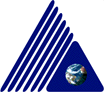 T.C. YEDITEPE UNIVERSITYFACULTY OF HEALTH SCIENCESNURSING DEPARTMENTBOLOGNA INFORMATION PACKET  (ENGLISH)June 13, 2018FACULTY OF HEALTH SCIENCES NURSING DEPARTMENT  (UNDERGRADUATE) PROGRAM INFORMATION PACKETPROGRAM DIRECTOR AND ECTS COORDINATORProf. Dr. Hediye Arslan ÖzkanPhone:(0216) 578 0000-3170Fax:  (0216) 578 0496E-mail: hedarslan@gmail.comAssist. Prof. Güliz Dirimen ArıkanPhone: (0216) 578 0000-3255Fax:  (0216) 578 0496Email: 	guliz.dirimen@yeditepe.edu.trGENERAL DESCRIPTIONEK-2 DEĞİŞİKLİK YAPILMIŞ İNGİLİZCE MÜFREDAT 18.05.2018 Elective CoursesContribution level :    1) Very low     (2)  Low     (3)  Medium    (4) High   (5) Very high Level of Qualification: This department has 240 ECTS – credit and four- year first stage academic education system. Graduates have "nurse" title having license degree following a successful four years educational period. Nurse is a staff member of a healthcare profession who plans, applies and evaluates the nursing care for the individuals, family and public at primary, secondary and tertiary health care settings.Admission Requirements: The students will be accepted to this program according to their MF-3 score they got from the national general university exam. Students from anywhere national or international who are attending at an equal program can be apply for transferring to this department.  The applications are assessed individually by evaluating each student success and transcript of previous education. The general admission information is available on the WEB site and the catalog of the university. International students may apply to the English given lectures within the frame of the collaborative international education agreements and regulations. The students who are competent in Turkish can apply for the Turkish given classes. Occupational Profiles:Nurses work in a range of settings including hospitals, rehabilitation centers, health care centers, nursing homes, school health centers, care and education centers for special groups (children, elderly, handicapped etc.), occupational health centers, home care companies, emergency care services at both governmental and private institutions. They can work as a clinician, educator, manager or coordinator besides working academically at universities.The language of the education of the program is English and graduates can have opportunities to work for both national and international companies.This department has the opportunities to have double majors in Nutrition and Dietetics, Physiotherapy and Rehabilitation, Psychology, Guidance and Psychological Counseling in case of having higher scores.Graduation Requirements:There is no a general examination to finish the program. Each student should complete compulsory credits and meet the criteria of the courses for the graduation. Generally, each course has midterm and term exams during and at the end of the semester. Nursing majors have practical hours in hospitals and the health centers. The Nursing Undergraduate Program began to give an education in 2008. Beside Undergraduate Program, also Master Program has been available. The Department of Nursing at Yeditepe University Faculty of Health Sciences is the only one Nursing Department which gives an education in English in our country and in addition to the fundamental courses, the undergraduate degree program has some courses such as Community Awareness, Critical Thinking, Methods of Article Critics, Humanities and Research Methodology, which aim to improve of students’ entellectual abilities. The curriculum of undergraduate program is structured to allow students from within the faculty (Physiotherapy and Rehabilitation, Nutrition and Dietetics) and without the faculty (Sociology, Psychology, Theatre and Guidance and Psychological Counseling) to pursue double major programs and also minor programs with the proper departments of the university.Goals: The aim of this program is to raise up number of professionals who have knowledge and skills of planning and applying the activities for health prevention, maintenance and promotion for individual, family and community, and in case of health problems, planning and conducting the appropriate nursing care compatible with the needs of individual; who adopted life-long learning principles; who are recognized nationally and internationally and professionally competent to practice and research.Objectives:As the department of nursing our objectives are;To follow the global standards to continue the nursing education and,to raise up individuals who are;     enable to meet the changing needs of communities;     open to changes, scientific developments and improvements and competition;      capable to be change agent for caring, research, management and leadership areas     respectful to universal human rights and values,     autonomous, self-confident in the national and international activities, resourceful and happy.PROGRAMME LEARNING OUTCOMESHave basic knowledge and skills for the professional activities and interventions. PQ1Aware of and competent to practice professional roles and responsibilities. PQ2Competent to assess, diagnose, apply evidence-based and right interventions, evaluate  outcomes toward the health related needs of individual, family and community.PQ3Competent to work in a team and apply the team work principles during the professional practices. PQ4Apply ethical principles and rules into their professional practices. PQ5Have life-long learning information and skills and who can apply this knowledge in their professional life. PQ6Contribute to the development of own profession by using scientific principles and methods. PQ7Have basic writing and verbal communication skills. PQ8Produce policies to contribute to the development of health services and who take into account the national and international Laws, Directories and Legislations. PQ9Be role-model in their professional work and in general. PQ10Attend the professional and scientific activities, and who take active roles in the professional associations. PQ11Believe in universal social rights and who are respectful to the values of individuals, families and community. PQ12Sensitive to social problems and who can contribute the solutions. PQ13Follow the improvements of knowledge and technology and who are sensitive to the changing health needs. PQ14PROGRAMME LEARNING OUTCOMESHave basic knowledge and skills for the professional activities and interventions. PQ1Aware of and competent to practice professional roles and responsibilities. PQ2Competent to assess, diagnose, apply evidence-based and right interventions, evaluate  outcomes toward the health related needs of individual, family and community.PQ3Competent to work in a team and apply the team work principles during the professional practices. PQ4Apply ethical principles and rules into their professional practices. PQ5Have life-long learning information and skills and who can apply this knowledge in their professional life. PQ6Contribute to the development of own profession by using scientific principles and methods. PQ7Have basic writing and verbal communication skills. PQ8Produce policies to contribute to the development of health services and who take into account the national and international Laws, Directories and Legislations. PQ9Be role-model in their professional work and in general. PQ10Attend the professional and scientific activities, and who take active roles in the professional associations. PQ11Believe in universal social rights and who are respectful to the values of individuals, families and community. PQ12Sensitive to social problems and who can contribute the solutions. PQ13Follow the improvements of knowledge and technology and who are sensitive to the changing health needs. PQ14PROGRAMME LEARNING OUTCOMESHave basic knowledge and skills for the professional activities and interventions. PQ1Aware of and competent to practice professional roles and responsibilities. PQ2Competent to assess, diagnose, apply evidence-based and right interventions, evaluate  outcomes toward the health related needs of individual, family and community.PQ3Competent to work in a team and apply the team work principles during the professional practices. PQ4Apply ethical principles and rules into their professional practices. PQ5Have life-long learning information and skills and who can apply this knowledge in their professional life. PQ6Contribute to the development of own profession by using scientific principles and methods. PQ7Have basic writing and verbal communication skills. PQ8Produce policies to contribute to the development of health services and who take into account the national and international Laws, Directories and Legislations. PQ9Be role-model in their professional work and in general. PQ10Attend the professional and scientific activities, and who take active roles in the professional associations. PQ11Believe in universal social rights and who are respectful to the values of individuals, families and community. PQ12Sensitive to social problems and who can contribute the solutions. PQ13Follow the improvements of knowledge and technology and who are sensitive to the changing health needs. PQ14PROGRAMME QUALIFICATIONS Have basic knowledge and skills for the nursing activities and interventionsAware of and competent to practice professional roles and responsibilitiesCompetent to assess, diagnose, apply evidence-based and right interventions, evaluate  outcomes toward the health related needs of individual, family and communityCompetent to work in a team and apply the team work principles during the professional practices Apply ethical principles and rules into their professional practicesHave life-long learning information and skills and who can apply this knowledge in their professional lifeContribute to the development of nursing profession by using scientific principles and methodsHave basic writing and verbal communication skillsProduce policies to contribute to the development of health services and who take into account the national and international Laws, Directories and LegislationsBe role-model in their professional work and in generalAttend the professional and scientific activities, and who take active roles in the professional associationsBelieve in universal social rights and who are respectful to the values of individuals, families and communitySensitive to social problems and who can contribute the solutionsFollow the improvements of knowledge and technology and who are sensitive to the changing health needsYEDITEPE UNIVERSITY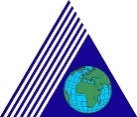          DEPARTMENT OF NURSING PROGRAMFACULTY OF HEALTH SCIENCES         DEPARTMENT OF NURSING PROGRAMFIRST SEMESTERTALYESECOND SEMESTERTALYEFHS103Health Psychology and Interpersonal Relationship30035FHS104Microbiology20234FHS121Anatomy I20234FHS122Anatomy II20234FHS131Physiology I30034FHS132Physiology II30034HUM103Humanities20023NHS102Fundamentals of Nursing I406711NHS101Introduction to Nursing32049NHS104Community Awareness24047NUT101Principles of Nutrition20235TOTAL1830TOTAL2030THIRD SEMESTERTALYEFOURTH SEMESTERTALYEFHS102Pathology20023FHS102Pathology20023FHS102Pathology20023NHS202Medical Nursing480811FHS202Principles of Pharmacology20023NHS204Surgical Nursing480811NHS201Fundamentals of Nursing II480810NHS208Education in Nursing22034NUT201Biochemistry30038NHS208Education in Nursing22034TKL201Turkish Language I20022TKL202Turkish Language II20022XXXElective Course  120023XXXElective Course 220023TOTAL1929TOTAL2331FIFTH SEMESTERTALYESIXTH SEMESTERTALYEFHS301Research Methodology in Health Sciences20023FHS312Biostatistics20024HTR301History of Turkish Revolution I20022HTR302History of Turkish Revolution II20022NHS301Pediatric Nursing480811NHS302Psychiatric-Mental Health Nursing480811NHS303Women Health Nursing480811NHS310Emergency Care Nursing20235NHS357Critical Care Nursing20023NHS305Geriatrics Nursing24045PHIL341Ethics in Health Sciences20023TOTAL2230TOTAL2130SEVENTH SEMESTER TALYEEIGHTH SEMESTER TALYENHS401Public Health Nursing480810NHS402Clinical Study22401415NHS403Leadership and Management in Nursing34057NHS410Implementing Dissertation Study20239NHS409Planning Dissertation Study20237FHS322Methods of Article Critics12023NHS405Nursing Summer Practice08043XXXElective Course 420023XXXElective Course 320023TOTAL2230TOTAL2130Minimum Degree RequirementsT: Theory , A: Application ,  L: Laboratory,  Y: Yeditepe Credit,  E: ECTSCredits: 166ECTS: 240Number of courses: 42Code Name TALYENHS355Health Promotion20023NHS358Health Policies20023NHS352Occupational Health Nursing20023NHS356Forensic Nursing20023NHS354Home Care Nursing20023NHS351Health Tourism and Nursing20023NHS353Sexual Health20023NHS304First Aid20023FHS201Health Education20023FHS212Critical Thinking Strategies20023THE MATRIX FOR COURSE AND PROGRAM LEARNING OUTCOMESTHE MATRIX FOR COURSE AND PROGRAM LEARNING OUTCOMESTHE MATRIX FOR COURSE AND PROGRAM LEARNING OUTCOMESTHE MATRIX FOR COURSE AND PROGRAM LEARNING OUTCOMESTHE MATRIX FOR COURSE AND PROGRAM LEARNING OUTCOMESTHE MATRIX FOR COURSE AND PROGRAM LEARNING OUTCOMESTHE MATRIX FOR COURSE AND PROGRAM LEARNING OUTCOMESTHE MATRIX FOR COURSE AND PROGRAM LEARNING OUTCOMESTHE MATRIX FOR COURSE AND PROGRAM LEARNING OUTCOMESTHE MATRIX FOR COURSE AND PROGRAM LEARNING OUTCOMESTHE MATRIX FOR COURSE AND PROGRAM LEARNING OUTCOMESTHE MATRIX FOR COURSE AND PROGRAM LEARNING OUTCOMESTHE MATRIX FOR COURSE AND PROGRAM LEARNING OUTCOMESTHE MATRIX FOR COURSE AND PROGRAM LEARNING OUTCOMESTHE MATRIX FOR COURSE AND PROGRAM LEARNING OUTCOMESCOURSESPO1PO2PO3PO4PO5PO6PO7PO8PO9PO10PO11PO12PO13PO14Anatomy I-II51510110010002Physiology  I-II51510110010002Microbiology51510110010002Biochemistry51510110010002Pathology51510110010002Principles of Pharmacology53510110030032Principles of Nutrition53520110030032Fundamentals of Nursing I-II55554545352555Education in Nursing55544535353555Medical Nursing55544545353555Surgical Nursing55544545353555Pediatric Nursing55544545353555Women Health Nursing55544545353555Mental Health Nursing55544545353555Geriatric Nursing55544545353555Public Health Nursing55544545353555Leadership and Management in Nursing55554545555525Introduction to Nursing55333533353525Health Psychology and Interpersonal Relationship55553525353555Community Awareness55543534555555Ethics in Health Sciences55545533543535Research Methodology in Health Sciences55522552110215Biostatistics55310251110001Emergency Care Nursing55542534133313Critical Thinking Strategies55522544521313Methods of Article Critics55512544321313Planning Dissertation Study55522555332333Implementing Dissertation Study55522555332333Critical Care Nursing55555555555555Nursing Summer Practice 55555545555535Clinical Study55555545555535Turkish Language I-II00100104110110History of Turkish Republic I-II00100101110110Humanities 00101111110110ELECTIVE COURSESForensic Nursing55555555555555Sexual Health55555555555555Health Tourism and Nursing55555555555555Health Promotion55555555555555Occupational Health Nursing55555555555555Health Policies55555555555555Home Care Nursing55555555555555Critical Thinking Strategies55522544521313Health Education55555555555555First Aid55555555555555Course CategoriesECTSSupportive CoursesHumanities3Community Awareness7Total10Core Area CoursesAnatomy I4Physiology I4Health Psychology and Interpersonal Relationships5Biochemistry8Physiology II4Microbiology4Anatomy II4Pathology3Principles of Pharmacology3Principles of Nutrition5Total44Area-Specific CoursesIntroduction to Nursing9Fundamentals of Nursing I11Fundamentals of Nursing II10Medical Nursing11Surgical Nursing11Education in Nursing4Research Methodology in Health Sciences3Biostatistics4Ethics in Health Sciences3Methods of Article Critics3Pediatric Nursing11Women Health Nursing11Psychiatric Mental Health Nursing11Emergency Care Nursing5Geriatric Nursing5Public Health Nursing10Leadership and Management in Nursing7Planning Dissertation Study7Implementing Dissertation Study9Clinical Study15Critical Care Nursing3Nursing Summber Practice3Elective Course-I3Elective Course-II3Elective Course-III3Elective Course-IV3Total178Humanities, Communicative and Administrative CoursesHistory of Turkısh Revolution I2History of Turkısh Revolution II2Turkish Language I2Turkish Language II2Total8Total ECTS of all Courses240COURSE INFORMATONCOURSE INFORMATONCOURSE INFORMATONCOURSE INFORMATONCOURSE INFORMATONCOURSE INFORMATONCourse TitleCodeSemesterL+P HourCreditsECTSHealth Psychology and Interpersonal RelationshipsFHS10313+035PrerequisitesNoneLanguage of InstructionEnglishCourse LevelBachelor's Degree (First Cycle Programmes)Course TypeCompulsoryCourse CoordinatorAssist. Prof. Işıl IşıkInstructorsAssist. Prof. Işıl IşıkAssistantsGoalsThe objective of the course is to provide the necessary knowledge and skills on health psychology and interpersonal relationships.ContentThe course includes lectures on communication concept, types of communication, communication process, effecting factors on communication, communication styles, listening, body image, self esteem, self-disclosure, self-concept, stress and anxiety, crisis management, management of difficult patient, and oral and written presentation skillsLearning OutcomesProgramOutcomesTeaching MethodsAssessment MethodsTo demonstrate an understanding of communication concept, types of communication, and communication process, effecting factors on communication2,3,4,6,8,10,12,131,2,41,2,4To demonstrate an understanding of listening, body image, self esteem, self-disclosure and self-concept,2,3,4,6,8,10,12,131,2,3,41,2,3,4To demonstrate an understanding of stress and anxiety2,3,4,6,8,10,12,131,3,41,2,4To demonstrate an understanding of crisis management and management of difficult patient2,3,4,6,8,10,12,131,2,3,41,2,4To be able to make oral and written presentation by using all information gained2,3,4,6,8,10,12,131,2,3,43Teaching Methods:1. Lecture, 2. Demonstration, 3. Group work, 4. Brain stormingAssessment Methods:1. Midterm exam. 2. Quizes, 3. Student presentation, 4. Final examCOURSE CONTENTCOURSE CONTENTCOURSE CONTENTWeekTopicsStudy Materials1Main concepts: Nursing, health, disease, health prevention, health promotion, advocacy, holistic health careRelated literature2Introduction to communication: Definitions, types of communication, communication processRelated literature3Verbal communication: Formality of language, jargon and slang, profanity and vulgar expressions, sensitivity, unnecessary association, avoiding insensitive languageRelated literature4Nonverbal communication: General appearance, eye communication (eye contact), facial expressions, body language (posture, gait, gestures, body symbols), proxemics, paralinguistics, touch, silence, environmental factors (climate, comfort, color, odor, lighting), Communication styles, effecting factors on communication: Source variables, receiver variablesRelated literature5Communication and self-conceptPerceptionQuiz IRelated literature6ListeningRelated literature7Midterm examRelated literature8Body imageSelf esteemStress and anxietyRelated literature9Crisis managementRelated literature10Management of difficult patientRelated literature11Oral and written presentation skillsQuiz IIRelated literature12Library Studies-Discussion with students on presentation planRelated literature13Student presentationRelated literature14Student presentationRelated literature15Student presentationRelated literature16Course appraisalRECOMMENDED SOURCESRECOMMENDED SOURCESTextbook1.     Arnold E, Boggs KU (1999). Interpersonal Relationships: Professional Communication Skills for Nurses. 3 rd ed, W.B Saunders Company, Philadelphia.2.     Bebe SA, Bebe SJ, Redmond MV. (1999). Interpersonal Communication: Relating to the Others. 2 nd ed, Allyn and Bacon, Boston.3.     Cüceloğlu D. (2008). İnsan ve Davranışı: Psikolojinin Temel Kavramları. 17. basım, Remzi Kitapevi, İstanbul.4.     Cüceloğlu D. (2003). Keşke’siz Bir Yaşam İçin İletişim Donanımları. 15. basım, Remzi Kitapevi, İstanbul.5.     DeFleur ML, Kearney P, Plax TG. (1998). Fundamentals of Human Communication. Mayfield Publishing Company, London.6.     Devito JA. (2007). The Interpersonal Communication. 11th ed, Pearson Education Inc, Boston, 2007.7.     Lumsden G, Lumsden D. (2003). Communicating with Credibility and Confidence. 2 nd ed, Thomson Wadsworth, Belmont.8.     McKay M, Davis M, Fanning P. (2006). İletişim Becerileri. Çev. Ö Gelbak, HYB Yayıncılık, Ankara.9.     Norton BA. (1986). Skills for Professional Nursing Practice: Communication, Clinical Appraisal, and Clinical Techniques. Appleton-Century-Crofts, Norwalk.10.   Wood JT. (2004). Interpersonal Communication: Everyday Encounters. 4th ed, Thomson Wadsworth, Belmont.Additional ResourcesMATERIAL SHARINGMATERIAL SHARINGDocumentsRelated Literature, data basesAssignmentsExamsMidterm, Final, Quizes, Presentation evaluationASSESSMENTASSESSMENTASSESSMENTIN-TERM STUDIESNUMBERPERCENTAGEMid-term/s120Quiz220Student presentation120Final EXAM140Total100CONTRIBUTION OF FINAL EXAMINATION TO OVERALL GRADE40CONTRIBUTION OF IN-TERM STUDIES TO OVERALL GRADE60Total100COURSE CATEGORYExpertise/Field CoursesCOURSE'S CONTRIBUTION TO PROGRAMCOURSE'S CONTRIBUTION TO PROGRAMCOURSE'S CONTRIBUTION TO PROGRAMCOURSE'S CONTRIBUTION TO PROGRAMCOURSE'S CONTRIBUTION TO PROGRAMCOURSE'S CONTRIBUTION TO PROGRAMCOURSE'S CONTRIBUTION TO PROGRAMCOURSE'S CONTRIBUTION TO PROGRAMNoProgram Learning OutcomesContributionContributionContributionContributionContributionContributionNoProgram Learning Outcomes123451Have basic knowledge and skills for the professional activities and interventionsX2Aware of and competent to practice professional roles and responsibilitiesX3Competent to assess, diagnose, apply evidence-based and right interventions, evaluate  outcomes toward the health related needs of individual, family and communityX4Competent to work in a team and apply the team work principles during the professional practices X5Apply ethical principles and rules into their professional practicesX6Have life-long learning information and skills and who can apply this knowledge in their professional lifeX7Contribute to the development of own profession by using scientific principles and methodsX8Have basic writing and verbal communication skillsX9Produce policies to contribute to the development of health services and who take into account the national and international Laws, Directories and LegislationsX10Be role-model in their professional work and in generalX11Attend the professional and scientific activities, and who take active roles in the professional associationsX12Believe in universal social rights and who are respectful to the values of individuals, families and communityX13Sensitive to social problems and who can contribute the solutionsX14Follow the improvements of knowledge and technology and who are sensitive to the changing health needsXECTS ALLOCATED BASED ON STUDENT WORKLOAD BY THE COURSE DESCRIPTIONECTS ALLOCATED BASED ON STUDENT WORKLOAD BY THE COURSE DESCRIPTIONECTS ALLOCATED BASED ON STUDENT WORKLOAD BY THE COURSE DESCRIPTIONECTS ALLOCATED BASED ON STUDENT WORKLOAD BY THE COURSE DESCRIPTIONActivitiesQuantityDuration
(Hour)Total
Workload
(Hour)Course Duration (Including the exam week: 16x Total course hours)16232Hours for off-the-classroom study (Pre-study, practice)16580Mid-term1230Quiz2425Student presentation11025Final examination1230Total Work Load222Total Work Load / 47 (h)4,72ECTS Credit of the Course5COURSE INFORMATONCOURSE INFORMATONCOURSE INFORMATONCOURSE INFORMATONCOURSE INFORMATONCOURSE INFORMATONCourse TitleCodeSemesterL+P HourCreditsECTSANATOMY IFHS 12112+234Prerequisites-Language of InstructionEnglishCourse LevelBachelor's Degree (First Cycle Programmes)Course TypeCompulsoryCourse CoordinatorProf. Ahmet Nevzat Gürmen, MDInstructorsProf. Ahmet Nevzat Gürmen, MDAssistantsGoalsAims to analyse human body’s anatomy. Teaches cell, tissue and organ’s anatomies and help to understand the physiologies of them. Explains muscoskeletal and nervous systems’ anatomies.ContentAnatomyLearning OutcomesProgram OutcomesTeaching MethodsAssessment Methods1) Explains human body’s anatomy.1,2,31,2,31,22)Explains cell, tissue and organ’s anatomies.1,2,31,2,31,23)Explains nervous system’s anatomy.1,2,31,2,31,24) Explains muscoskeletal system’s anatomy.1,2,31,2,31,25) Helps to develop different perspectives through professional difficulties.1,2,31,2,31,2Teaching Methods:1. Lecture         2. Question-answer     3. Discussion    4. Labratory study 5. Field work 6. Clinical practice     7. Projects         8. Assesment/survey       9. Role playing    10. Demonstration    11. Brain storming       12. Home work   13. Case study /reports  14. Group work          15. Panel discussion  16. Seminary         17. Learning diaries 18. Term paper     19. Thesis   20. Progress reports     21. PresentationAssessment Methods:1. Midterm        2. Final exam         3. Labratory work assessment   4. Project study evaluation     5. Field work evaluation  6. Clinical practice evaluation      7.Assignment/reports evaluation   8. Seminary  evaluation 9. Learning diary    10. Term paper evaluation      11. Thesis evaluation    12.Quiz    13. Presentation evaluation   14. Performance evaluation  15. Practice examCOURSE CONTENTCOURSE CONTENTCOURSE CONTENTWeekTopicsStudy Materials1INTRODUCTION TO HUMAN BODY2INTRODUCTION TO THE CHEMISTRY OF LIFE3THE CELLS, TISSUES AND ORGANIZATION OF THE BODY4THE BLOOD5THE CARDIOVASCULAR SYSTEM6THE CARDIOVASCULAR SYSTEM7MIDTERM8THE LYMPHATIC SYSTEM9THE NERVOUS SYSTEM10THE NERVOUS SYSTEM11THE SPECIAL SENSES12THE ENDOCRINE SYSTEM13THE ENDOCRINE SYSTEM14THE ENDOCRINE SYSTEM & LOCAL HORMONES15OVERVIEWRECOMMENDED SOURCESRECOMMENDED SOURCESTextbookANATOMY AND PHYSIOLOGY, Ross and WilsonAdditional ResourcesMATERIAL SHARINGMATERIAL SHARINGDocumentsAssignmentsExamsASSESSMENTASSESSMENTASSESSMENTIN-TERM STUDIESNUMBERPERCENTAGEMid-terms180Quizzes--Assignment120Total100CONTRIBUTION OF FINAL EXAMINATION TO OVERALL GRADE60CONTRIBUTION OF IN-TERM STUDIES TO OVERALL GRADE40Total100COURSE CATEGORYExpertise/Field CoursesCOURSE'S CONTRIBUTION TO PROGRAMCOURSE'S CONTRIBUTION TO PROGRAMCOURSE'S CONTRIBUTION TO PROGRAMCOURSE'S CONTRIBUTION TO PROGRAMCOURSE'S CONTRIBUTION TO PROGRAMCOURSE'S CONTRIBUTION TO PROGRAMCOURSE'S CONTRIBUTION TO PROGRAMCOURSE'S CONTRIBUTION TO PROGRAMNoProgram Learning OutcomesContributionContributionContributionContributionContributionContributionNoProgram Learning Outcomes123451Have basic knowledge and skills for the nursing activities and interventionsX2Aware of and competent to practice professional roles and responsibilitiesX3Competent to assess, diagnose, apply evidence-based and right interventions, evaluate  outcomes toward the health related needs of individual, family and communityX4Competent to work in a team and apply the team work principles during the professional practices X5Apply ethical principles and rules into their professional practices6Have life-long learning information and skills and who can apply this knowledge in their professional life7Contribute to the development of nursing profession by using scientific principles and methodsX8Have basic writing and verbal communication skills9Produce policies to contribute to the development of health services and who take into account the national and international Laws, Directories and LegislationsX10Be role-model in their professional work and in general11Attend the professional and scientific activities, and who take active roles in the professional associations12Believe in universal social rights and who are respectful to the values of individuals, families and community13Sensitive to social problems and who can contribute the solutions14Follow the improvements of knowledge and technology and who are sensitive to the changing health needsXECTS ALLOCATED BASED ON STUDENT WORKLOAD BY THE COURSE DESCRIPTIONECTS ALLOCATED BASED ON STUDENT WORKLOAD BY THE COURSE DESCRIPTIONECTS ALLOCATED BASED ON STUDENT WORKLOAD BY THE COURSE DESCRIPTIONECTS ALLOCATED BASED ON STUDENT WORKLOAD BY THE COURSE DESCRIPTIONActivitiesQuantityDuration
(Hour)Total
Workload
(Hour)Course Duration (Including the exam week: 16x Total course hours)16464Hours for off-the-classroom study (Pre-study, practice)16116Mid-terms122Homework11414Final examination122Total Work Load98Total Work Load / 25 (h)3,92ECTS Credit of the Course4COURSE INFORMATONCOURSE INFORMATONCOURSE INFORMATONCOURSE INFORMATONCOURSE INFORMATONCOURSE INFORMATONCourse TitleCodeSemesterL+P HourCreditsECTSPHYSIOLOGY IFHS 13113 + 034Prerequisites-Language of InstructionEnglishCourse LevelBachelor's Degree (First Cycle Programmes)Course TypeCompulsoryCourse CoordinatorAssist. Prof. Sevim ŞEN InstructorsAssist. Prof. Sevim ŞEN AssistantsGoalsThe aim of this course is to inform students about cells, tissues, systems and organisms, musculoskeletal system physiology, nervous system physiology, endocrine system physiology and the special senses.ContentParts of the organism (cell, tissue, organ, system) and interactions between these parts, relation of organism with environment, physical and chemical factors that provide development from the beginning of life.Learning OutcomesProgram Learning OutcomesTeaching MethodsAssessment Methods1) Explain the definitions of human physiology1,2,3,41,2,31,22) Explain the musculoskeletal system physiology1,2,3,41,2,31,23) Explain the nervousl system physiology1,2,3,41,2,31,24) Explain the endocrine system physiology1,2,3,41,2,31,25) Explain the special senses1,2,3,41,2,31,2Teaching Methods:1. Lecture         2. Question-answer     3. Discussion    4. Labratory study    5. Field work 6. Clinical practice     7. Projects         8. Assesment/survey       9. Role playing    10. Demonstration    11. Brain storming       12. Home work   13. Case study /reports  14. Group work          15. Panel discussion   16. Seminary         17. Learning diaries 18. Term paper     19. Thesis     20. Progress reports     21. PresentationAssessment Methods:1. Midterm        2. Final exam         3. Labratory work assessment   4. Project study evaluation     5. Field work evaluation  6. Clinical practice evaluation      7.Assignment/reports evaluation   8. Seminary  evaluation 9. Learning diary    10. Term paper evaluation      11. Thesis evaluation    12.Quiz    13. Presentation evaluation   14. Performance evaluation  15. Practice examCOURSE CONTENTCOURSE CONTENTCOURSE CONTENTWeekTopicsStudy Materials1INTRODUCTION TO PHYSIOLOGY2CHEMICAL STRUCTURE OF BODY AND STRUCTURE OF CELL3STRUCTURE AND FUNCTION OF CELL; MEMBRANE, CYTOPLASM, NUCLEUS4STRUCTURE AND FUNCTION OF CELL; MEMBRANE, CYTOPLASM, NUCLEUS5MUSCULOSKELETAL SYSTEM6MUSCULOSKELETAL SYSTEM7MIDTERM8NERVOUS SYSTEM9NERVOUS SYSTEM10ENDOCRINE SYSTEM11ENDOCRINE SYSTEM12ENDOCRINE SYSTEM13THE SPECIAL SENSES14THE SPECIAL SENSES15OVERVIEWRECOMMENDED SOURCESRECOMMENDED SOURCESTextbookANATOMY AND PHYSIOLOGY IN HEALTH AND ILLNESS, ANNE WAUGH, ALLISON GRANT, 2008Additional ResourcesMATERIAL SHARINGMATERIAL SHARINGDocumentsAssignmentsExamsASSESSMENTASSESSMENTASSESSMENTIN-TERM STUDIESNUMBERPERCENTAGEMid-terms140Quizzes140Assignment120Total100CONTRIBUTION OF FINAL EXAMINATION TO OVERALL GRADE60CONTRIBUTION OF IN-TERM STUDIES TO OVERALL GRADE40Total100COURSE CATEGORYExpertise/Field CoursesCOURSE'S CONTRIBUTION TO PROGRAMCOURSE'S CONTRIBUTION TO PROGRAMCOURSE'S CONTRIBUTION TO PROGRAMCOURSE'S CONTRIBUTION TO PROGRAMCOURSE'S CONTRIBUTION TO PROGRAMCOURSE'S CONTRIBUTION TO PROGRAMCOURSE'S CONTRIBUTION TO PROGRAMCOURSE'S CONTRIBUTION TO PROGRAMNoProgram Learning OutcomesContributionContributionContributionContributionContributionContributionNoProgram Learning Outcomes123451Have basic knowledge and skills for the nursing activities and interventionsX2Aware of and competent to practice professional roles and responsibilitiesX3Competent to assess, diagnose, apply evidence-based and right interventions, evaluate  outcomes toward the health related needs of individual, family and communityX4Competent to work in a team and apply the team work principles during the professional practices X5Apply ethical principles and rules into their professional practices6Have life-long learning information and skills and who can apply this knowledge in their professional life7Contribute to the development of nursing profession by using scientific principles and methodsX8Have basic writing and verbal communication skills9Produce policies to contribute to the development of health services and who take into account the national and international Laws, Directories and LegislationsX10Be role-model in their professional work and in general11Attend the professional and scientific activities, and who take active roles in the professional associations12Believe in universal social rights and who are respectful to the values of individuals, families and community13Sensitive to social problems and who can contribute the solutions14Follow the improvements of knowledge and technology and who are sensitive to the changing health needsXECTS ALLOCATED BASED ON STUDENT WORKLOAD BY THE COURSE DESCRIPTIONECTS ALLOCATED BASED ON STUDENT WORKLOAD BY THE COURSE DESCRIPTIONECTS ALLOCATED BASED ON STUDENT WORKLOAD BY THE COURSE DESCRIPTIONECTS ALLOCATED BASED ON STUDENT WORKLOAD BY THE COURSE DESCRIPTIONActivitiesQuantityDuration
(Hour)Total
Workload
(Hour)Course Duration (Including the exam week: 16x Total course hours)16348Hours for off-the-classroom study (Pre-study, practice)16232Mid-terms122Homework11616Final examination122Total Work Load100Total Work Load / 25 (h)4ECTS Credit of the Course4COURSE INFORMATONCOURSE INFORMATONCOURSE INFORMATONCOURSE INFORMATONCOURSE INFORMATONCOURSE INFORMATONCourse TitleCodeSemesterL+P HourCreditsECTSIntroduction to NursingNHS10113 + 249Prerequisites-Language of InstructionEnglishCourse LevelBachelor's Degree (First Cycle Programmes)Course TypeCompulsoryCourse CoordinatorProf. Dr. Hediye Arslan ÖzkanInstructorsProf. Dr. Hediye Arslan ÖzkanAssistantsGoalsThe objective of the course is to introduce nursing professional to the undergradute nursing students.ContentThis course is directed towards describing nursing profession, roles and responsibilities of nurses, history of nursing care and nursing education, basic concepts related to nursing (human, health, disease,environment, nursing), nursing theorists, professionalism and ethical values, patient rights and safety, new nursing law in Turkey, changing and developing roles of nurses in team and different health care systems, new nursing fields, and European Union and nursing.Learning OutcomesProgram OutcomesTeaching MethodsAssessment MethodsExplain the nursing and nursing education process and current situation in Turkey1,2,4,10,111,2,3,211,2,13Define the roles of a nurse as a member of health team1,2,4,10,111,2,3,211,2,13Explain four basic concepts relating with; i.e. human, nursing, health/disease and environment1,2,4,10,111,2,3,211,2,13Describe professional roles of nurses and new fields in nursing (prevention of disease, promotion of health and rehabilitation)1,2,4,10,111,2,3,211,2,13Understand the importance of ethics for a profession and describe codes of ethics in nursing1,2,4,10,111,2,3,211,2,13Knowledge of legislation, regulations and laws related to the nursing profession1,2,4,10,111,2,3,211,2,13Having knowledge about patients' rights1,2,4,10,111,2,3,211,2,13Create solutions for development and promotion of nursing1,2,4,10,111,2,3,211,2,13Teaching Methods:1. Lecture         2. Question-answer     3. Discussion    4. Labratory study   5. Field work 6. Clinical practice     7. Projects         8. Assesment/survey       9. Role playing    10. Demonstration    11. Brain storming       12. Home work   13. Case study /reports  14. Group work          15. Panel discussion   16. Seminary         17. Learning diaries 18. Term paper     19. Thesis     20. Progress reports     21. PresentationAssessment Methods:1. Midterm        2. Final exam         3. Labratory work assessment   4. Project study evaluation     5. Field work evaluation  6. Clinical practice evaluation      7.Assignment/reports evaluation   8. Seminary  evaluation 9. Learning diary    10. Term paper evaluation      11. Thesis evaluation    12.Quiz    13. Presentation evaluation   14. Performance evaluation  15. Practice examCOURSE CONTENTCOURSE CONTENTCOURSE CONTENTWeekTopicsStudy Materials1Introduction to the course, general discussion on nursing issuesRelated literature2History of nursing care: From past to currentRelated literature3Basic nursing concepts: HumanRelated literature4Basic nursing concepts: EnvironmentRelated literature5Basic nursing concepts: Health & DiseaseRelated literature6Basic nursing concepts: NursingRelated literature7History of nursing education in TurkeyRelated literature8Contemporary roles of nursesRelated literature9Team work and roles of nurses in teamRelated literature10Health care systems and differentiated roles of nurses in health care systemsRelated literature11Nursing theoriesRelated literature12Ethics, ICN code of ethics for nurses, Nursing law, patient rightsRelated literature13Career planning in nursingRelated literature14European Union and nursingRelated literature15Course EvaluationRECOMMENDED SOURCESRECOMMENDED SOURCESTextbook1.     Akça Ay F. (2008). Temel Hemşirelik. İstanbul Medikal Yayıncılık, İstanbul, p. 35-56.2.     Alan EA. (2007). Nursing Ethichs: A Virtue-Based Approach. Palgrave Macmillan Comp, Philadelphia.3.     Bahçecik N, Ecevit Alpar Ş. (2009). Nursing education in Turkey: From past to present. Nursing Research,29(7):698-703.4.     Bandman EI, Bandman B. (2002). Nursing Ethics Through the Life Span. 4 th ed. Pearson Education, New Jersey.5.     Brown P. (1988). Florence Nightingale. Exley Publication, Watford.6.     Burnard P, Chapman, C. (2004). Professional and Ethical Issues in Nursing. 3 nd ed, Bailliere Tindall, Toronto.7.     Çelik S, Keçeci A, Bulduk S. (2011). Is nursing a profession in Turkey?. Hospital Topics, 89(2):43-50.8.     Dal U, Kitiş Y. (March 31, 2008). The historical development and current status of nursing in Turkey. OJIN: Online Journal of Issues in Nursing, 13(2).9.     Doheny M, Cook C, Stopper M. (1987). The Discipline of Nursing. Appleton and Lange, Connecticut.10.   Erdemir Demirhan A, Oğuz Y, Elçioğlu Ö, Doğan H. (2001). Klinik Etik. Nobel Tıp Kitapevi, İstanbul.11.   Kozier B, Erb G, Berman A, Snyder S, Lake R, Harvey S. (2008). Fundamentals of Nursing. Pearson Education Limited, Harlow, p. 1-85, 124-134.12.   McHale J,Gallagher A. (2003). Nursing and Human Rights. Elsevier Science, Philadelphia.13.   Öktem Ş, Abbasoğlu A, Doğan N. (2000). Hemşirelik tarihi, eğitimi ve gelişimi. Ankara Üniversitesi Dikimevi Sağlık Hizmetleri Meslek Yüksekokulu Yıllığı, 1(1):5-11.14.   Özaydın Z. (2001). Hemşirelikte Bir Öncü: Perihan Velioğlu. Matbaa 70, İstanbul.15.   Potter PA, Perry AG (2007). Basic Nursing. Essential for Practice. 6th ed. Mosby & Elsevier, St Louis, p. 1-9616.   Potter PA, Perry AG (2009). Fundamentals of Nursing. 7th ed, Mosby & Elsevier, St Louis.p.1-30, 44-52, 313-324.17.   Sasso L, Stievano A, Jurado MG, Rocco G. (2008). Code of ethics and conduct for European Nursing. Nursing Ethics, 15(6):821-836.18.   Sert G. (2004). Hasta Hakları: Türkiye’de Hasta Hakları. Babil Yayınları, İstanbul.19.   Sert G. (2008). Tıp Etiği ve Mahremiyet Hakkı. Babil Yayınları, İstanbul.20.   Şentürk S. (2011). Hemşirelik Tarihi. Nobel Tıp Kitapevleri, İstanbul.21.   Tomey AM, Alligood MR. (2006). Nursing Theorists and Their Work. Mosby & Elsevier, St. Louis.22.   Tschudin V. (2003). Ethics in Nursing-The Caring Relationship. Elsevier Science, Philadelphia.23.   Türk Hemşireler Derneği. (2006). Hemşirelikte Haklar ve Sorumluluklar. Odak Ofset Matbaası, Ankara.Additional ResourcesWorld Health Organization, Regional Office for Europe, Nursing and Midwifery Program. (2001). The European Union Standards for Nursing and Midwifery: Information for Accession Countries, Copenhagen, (Document EUR/00/5019308).MATERIAL SHARINGMATERIAL SHARINGDocumentsRelated literature, data basesAssignmentsHealth promotion program planningExamsFinal, Assisgnment asessmentASSESSMENTASSESSMENTASSESSMENTIN-TERM STUDIESNUMBERPERCENTAGEPresentation130Midterm130Final EXAM140Total100CONTRIBUTION OF FINAL EXAMINATION TO OVERALL GRADE40CONTRIBUTION OF IN-TERM STUDIES TO OVERALL GRADE60Total100COURSE CATEGORYExpertise/Field CoursesCOURSE'S CONTRIBUTION TO PROGRAMCOURSE'S CONTRIBUTION TO PROGRAMCOURSE'S CONTRIBUTION TO PROGRAMCOURSE'S CONTRIBUTION TO PROGRAMCOURSE'S CONTRIBUTION TO PROGRAMCOURSE'S CONTRIBUTION TO PROGRAMCOURSE'S CONTRIBUTION TO PROGRAMCOURSE'S CONTRIBUTION TO PROGRAMNoProgram Learning OutcomesContributionContributionContributionContributionContributionContributionNoProgram Learning Outcomes123451Have basic knowledge and skills for the nursing activities and interventionsX2Aware of and competent to practice professional roles and responsibilitiesX3Competent to assess, diagnose, apply evidence-based and right interventions, evaluate  outcomes toward the health related needs of individual, family and communityX4Competent to work in a team and apply the team work principles during the professional practices X5Apply ethical principles and rules into their professional practicesX6Have life-long learning information and skills and who can apply this knowledge in their professional lifeX7Contribute to the development of nursing profession by using scientific principles and methodsX8Have basic writing and verbal communication skillsX9Produce policies to contribute to the development of health services and who take into account the national and international Laws, Directories and LegislationsX10Be role-model in their professional work and in generalX11Attend the professional and scientific activities, and who take active roles in the professional associationsX12Believe in universal social rights and who are respectful to the values of individuals, families and communityX13Sensitive to social problems and who can contribute the solutionsX14Follow the improvements of knowledge and technology and who are sensitive to the changing health needsXECTS ALLOCATED BASED ON STUDENT WORKLOAD BY THE COURSE DESCRIPTIONECTS ALLOCATED BASED ON STUDENT WORKLOAD BY THE COURSE DESCRIPTIONECTS ALLOCATED BASED ON STUDENT WORKLOAD BY THE COURSE DESCRIPTIONECTS ALLOCATED BASED ON STUDENT WORKLOAD BY THE COURSE DESCRIPTIONActivitiesQuantityDuration
(Hour)Total
Workload
(Hour)Course Duration (Including the exam week: 16x Total course hours)15345Laboratory (Practice Hour)15230Hours for off-the-classroom study (Pre-study, practice)15575Presentation1220Midterm/s100,55Final examination1230Total Work Load220Total Work Load / 25 (h)8,8ECTS Credit of the Course9COURSE INFORMATONCOURSE INFORMATONCOURSE INFORMATONCOURSE INFORMATONCOURSE INFORMATONCOURSE INFORMATONCourse TitleCodeSemesterL+P HourCreditsECTSPHYSIOLOGY IIFHS 13223 + 034Prerequisites-Language of InstructionEnglishCourse LevelBachelor's Degree (First Cycle Programmes)Course TypeCompulsoryCourse CoordinatorAssist. Prof. Sevim ŞEN InstructorsAssist. Prof. Sevim ŞEN AssistantsGoalsThe aim of this course is to inform students about composition of blood, cardiovascular system physiology, respiratory system physiology, urinary system physiology and reproductive system physiology.ContentBlood stream, cardiovascular system, respiratory system, digestive system, absorbtion, urinary system, reproductive system and its hormones.Learning OutcomesProgram Leraning OutcomesTeaching MethodsAssessment Methods1) Explain the composition of blood.1,2,31,2,31,22) Explain the cardiovascular system physiology1,2,31,2,31,23) Explain the respiratory system physiology1,2,31,2,31,24) Explain the digestive system physiology1,2,31,2,31,25) Explain the urinary system physiology1,2,31,2,31,26) Explain the reproductive system physiology1,2,31,2,31,2Teaching Methods:1. Lecture         2. Question-answer     3. Discussion    4. Labratory study    5. Field work 6. Clinical practice     7. Projects         8. Assesment/survey       9. Role playing    10. Demonstration    11. Brain storming       12. Home work   13. Case study /reports  14. Group work          15. Panel discussion   16. Seminary         17. Learning diaries 18. Term paper     19. Thesis     20. Progress reports     21. PresentationAssessment Methods:1. Midterm        2. Final exam         3. Labratory work assessment   4. Project study evaluation     5. Field work evaluation  6. Clinical practice evaluation      7.Assignment/reports evaluation   8. Seminary  evaluation 9. Learning diary    10. Term paper evaluation      11. Thesis evaluation    12.Quiz    13. Presentation evaluation   14. Performance evaluation  15. Practice examCOURSE CONTENTCOURSE CONTENTCOURSE CONTENTWeekTopicsStudy Materials1COMPOSITION OF BLOOD2COMPOSITION OF BLOOD3CARDIOVASCULAR SYSTEM4CARDIOVASCULAR SYSTEM5RESPIRATORY SYSTEM6RESPIRATORY SYSTEM7MIDTERM8DIGESTIVE SYSTEM9DIGESTIVE SYSTEM10DIGESTIVE SYSTEM11URINARY SYSTEM12URINARY SYSTEM13REPRODUCTIVE SYSTEM14REPRODUCTIVE SYSTEM15OVERVIEWRECOMMENDED SOURCESRECOMMENDED SOURCESTextbookANATOMY AND PHYSIOLOGY IN HEALTH AND ILLNESS, ANNE WAUGH, ALLISON GRANT, 2008Additional ResourcesMATERIAL SHARINGMATERIAL SHARINGDocumentsAssignmentsExamsASSESSMENTASSESSMENTASSESSMENTIN-TERM STUDIESNUMBERPERCENTAGEMid-terms140Quizzes140Assignment120Total100CONTRIBUTION OF FINAL EXAMINATION TO OVERALL GRADE60CONTRIBUTION OF IN-TERM STUDIES TO OVERALL GRADE40Total100COURSE CATEGORYExpertise/Field CoursesCOURSE'S CONTRIBUTION TO PROGRAMCOURSE'S CONTRIBUTION TO PROGRAMCOURSE'S CONTRIBUTION TO PROGRAMCOURSE'S CONTRIBUTION TO PROGRAMCOURSE'S CONTRIBUTION TO PROGRAMCOURSE'S CONTRIBUTION TO PROGRAMCOURSE'S CONTRIBUTION TO PROGRAMCOURSE'S CONTRIBUTION TO PROGRAMNoProgram Learning OutcomesContributionContributionContributionContributionContributionContributionNoProgram Learning Outcomes123451Have basic knowledge and skills for the nursing activities and interventionsX2Aware of and competent to practice professional roles and responsibilitiesX3Competent to assess, diagnose, apply evidence-based and right interventions, evaluate  outcomes toward the health related needs of individual, family and communityX4Competent to work in a team and apply the team work principles during the professional practices X5Apply ethical principles and rules into their professional practices6Have life-long learning information and skills and who can apply this knowledge in their professional life7Contribute to the development of nursing profession by using scientific principles and methodsX8Have basic writing and verbal communication skills9Produce policies to contribute to the development of health services and who take into account the national and international Laws, Directories and LegislationsX10Be role-model in their professional work and in general11Attend the professional and scientific activities, and who take active roles in the professional associations12Believe in universal social rights and who are respectful to the values of individuals, families and community13Sensitive to social problems and who can contribute the solutions14Follow the improvements of knowledge and technology and who are sensitive to the changing health needsXECTS ALLOCATED BASED ON STUDENT WORKLOAD BY THE COURSE DESCRIPTIONECTS ALLOCATED BASED ON STUDENT WORKLOAD BY THE COURSE DESCRIPTIONECTS ALLOCATED BASED ON STUDENT WORKLOAD BY THE COURSE DESCRIPTIONECTS ALLOCATED BASED ON STUDENT WORKLOAD BY THE COURSE DESCRIPTIONActivitiesQuantityDuration
(Hour)Total
Workload
(Hour)Course Duration (Including the exam week: 16x Total course hours)16348Hours for off-the-classroom study (Pre-study, practice)16232Mid-terms122Homework11616Final examination122Total Work Load100Total Work Load / 25 (h)4ECTS Credit of the Course4COURSE INFORMATONCOURSE INFORMATONCOURSE INFORMATONCOURSE INFORMATONCOURSE INFORMATONCOURSE INFORMATONCourse TitleCodeSemesterL+P HourCreditsECTSMICROBIOLOGYFHS10432 + 234Prerequisites-Language of InstructionENGLISHCourse LevelBachelor's Degree (First Cycle Programmes)Course TypeCompulsoryCourse CoordinatorAssist. Prof.Dr. İskender KARALTI InstructorsAssist. Prof.Dr. İskender KARALTI AssistantsGoalsThe aim of this course is to teach the general characteristics of microorganisms that cause disease in humans and its knowledge of transmission and prevention of diseases evaluate the characteristics of disease mechanisms.ContentIntroduction to microbiology, structure of the bacterium cell, physiology, reproduction, genetics of bacterium, antibiotical fact, and resistance mechanism, sterilization and disinfection. Introduction to immunology, basic immune response mechanisms, over/high sensibility reactions, serologic tests, analyzing tests of fungi, protozoa, helmint and viruses.Learning OutcomesProgram Learning OutcomesTeaching MethodsAssessment Methods1)List the differences between prokaryote and eukaryote, classify the microorganisms.2,6,8,9,101,2,31,2,3,4,52) Define the inoculation techniques and incubation conditions, list the  types of culture media.2,6,8,9,101,2,31,2,3,4,53) List the main pathogens for human.2,6,8,9,101,2,31,2,3,4,54) Describe the main terms of bacterial genetics.2,6,8,9,101,2,31,2,3,4,55) Explain the relation between microorganisms and infection diseases.2,6,8,9,101,2,31,2,3,4,56) Tell the epidemiology, prevention and control of infection diseases.2,6,8,9,101,2,31,2,3,4,5Teaching Methods:1. Lecture         2. Question-answer     3. Discussion    4. Labratory study    5. Field work 6. Clinical practice     7. Projects         8. Assesment/survey       9. Role playing    10. Demonstration    11. Brain storming       12. Home work   13. Case study /reports  14. Group work          15. Panel discussion    16. Seminary         17. Learning diaries 18. Term paper     19. Thesis      20. Progress reports     21. PresentationAssessment Methods:1. Midterm        2. Final exam         3. Labratory work assessment   4. Project study evaluation     5. Field work evaluation  6. Clinical practice evaluation      7.Assignment/reports evaluation   8. Seminary  evaluation  9. Learning diary    10. Term paper evaluation      11. Thesis evaluation    12.Quiz    13. Presentation evaluation   14. Performance evaluation 15. Practice examCOURSE CONTENTCOURSE CONTENTCOURSE CONTENTWeekTopicsStudy Materials1INTRODUCTION TO MEDICAL MICROBIOLOGY2INTRODUCTION TO INFECTIOUS DISEASES3GENERAL FEATURES OF BACTERIA4GENERAL FEATURES OF VIRUSES5GENERAL FEATURES OF FUNGI6GENERAL FEATURES OF PARASITES7MIDTERM8BACTERİAL INFECTIONS9VIRAL INFECTİONS10FUNGAL INFECTIONS11PARASİTİC INFECTIONS12ANTIMICROBIALS, VACCINES, PASSIVE AND NON-SPECIFIC IMMUNOTHERAPY13WATERBORNE, FOODBORNE AND ZOONOTIC INFECTIONS14STERILIZATION, DISINFECTION AND ANTISEPSIS AND HEALTHCARE-ASSOCIATED INFECTIONS15OVERVIEWRECOMMENDED SOURCESRECOMMENDED SOURCESTextbookMedical Microbiology, Murray et al., Mosby, 2009. Color Atlas of Diagnostic Microbiology.Bailey’s Diagnostic Microbiology.  Hakkı Bilgehan, Klinik Mikrobiyolojik TanıAdditional ResourcesMATERIAL SHARINGMATERIAL SHARINGDocumentsPower point presentationsAssignmentsExamsASSESSMENTASSESSMENTASSESSMENTIN-TERM STUDIESNUMBERPERCENTAGEMid-terms180Quizzes--Assignment120Total100CONTRIBUTION OF FINAL EXAMINATION TO OVERALL GRADE60CONTRIBUTION OF IN-TERM STUDIES TO OVERALL GRADE40Total100COURSE CATEGORYExpertise/Field CoursesCOURSE'S CONTRIBUTION TO PROGRAMCOURSE'S CONTRIBUTION TO PROGRAMCOURSE'S CONTRIBUTION TO PROGRAMCOURSE'S CONTRIBUTION TO PROGRAMCOURSE'S CONTRIBUTION TO PROGRAMCOURSE'S CONTRIBUTION TO PROGRAMCOURSE'S CONTRIBUTION TO PROGRAMCOURSE'S CONTRIBUTION TO PROGRAMNoProgram Learning OutcomesContributionContributionContributionContributionContributionContributionNoProgram Learning Outcomes123451To educate people as a Dietetitian and Nutritional Counseller in direct of the needs of our country.X2To gain expertise in the scientific researh methods.X3To educate students and to make them as an expert in the fields of child and adolescent nutrition.X4To breed people who have ethics of the Nutritional Counselling.X5To educate students and to make them as an expert in the fields of nutrition in pregnancy and lactating.6To instruct students about diseases of adulthood and to teach individual based dietary therapy in these diseases.X7To instruct students to be an expert in the individual and group counsellingX8To instruct students to be an expert in explaining and fighting with epidemiologic nutritional problems.X9To get learn students to social construct and nutrition.X10To instruct students to be an expert current theories and follow new scientific recommendations.X11To instruct students about food service systems.XECTS ALLOCATED BASED ON STUDENT WORKLOAD BY THE COURSE DESCRIPTIONECTS ALLOCATED BASED ON STUDENT WORKLOAD BY THE COURSE DESCRIPTIONECTS ALLOCATED BASED ON STUDENT WORKLOAD BY THE COURSE DESCRIPTIONECTS ALLOCATED BASED ON STUDENT WORKLOAD BY THE COURSE DESCRIPTIONActivitiesQuantityDuration
(Hour)Total
Workload
(Hour)Course Duration (Including the exam week: 16x Total course hours)16464Hours for off-the-classroom study (Pre-study, practice)16232Mid-terms122Homework11212Final examination122Total Work Load112Total Work Load / 25 (h)4.48ECTS Credit of the Course4COURSE INFORMATONCOURSE INFORMATONCOURSE INFORMATONCOURSE INFORMATONCOURSE INFORMATONCOURSE INFORMATONCourse TitleCodeSemesterL+P HourCreditsECTSANATOMY IIFHS 12222+0+234Prerequisites-Language of InstructionEnglishCourse LevelBachelor's Degree (First Cycle Programmes)Course TypeCompulsoryCourse CoordinatorProf. Ahmet Nevzat GürmenInstructorsProf. Ahmet Nevzat Gürmen AssistantsGoalsLooks over the anatomies of lymphatic system, respiratory system, gastrointestinal system, urinary system, skin, reproductive system.ContentAnatomyLearning OutcomesProgram OutcomesTeaching MethodsAssessment Methods1) Explains the cardiovascular system’s anatomy.1,2,31,2,31,22)Explains the lymphatic system’s anatomy.1,2,31,2,31,23)Explains the respiratory system’s anatomy.1,2,31,2,31,24) Explains the gastrointestinal system’s anatomy.1,2,31,2,31,25) Explains the urinary system’s anatomy.1,2,31,2,31,26) Identifies the skin’s anatomy.1,2,31,2,31,27) Explains the reproductive system’s anatomy.1,2,31,2,31,28) Helps to apply these knowledge in professional.1,2,31,2,31,2Teaching Methods:1. Lecture         2. Question-answer     3. Discussion    4. Labratory study   5. Field work 6. Clinical practice     7. Projects         8. Assesment/survey       9. Role playing    10. Demonstration    11. Brain storming       12. Home work   13. Case study /reports  14. Group work          15. Panel discussion   16. Seminary         17. Learning diaries 18. Term paper     19. Thesis     20. Progress reports     21. PresentationAssessment Methods:1. Midterm        2. Final exam         3. Labratory work assessment   4. Project study evaluation     5. Field work evaluation  6. Clinical practice evaluation      7.Assignment/reports evaluation   8. Seminary  evaluation 9. Learning diary    10. Term paper evaluation      11. Thesis evaluation    12.Quiz    13. Presentation evaluation   14. Performance evaluation  15. Practice examCOURSE CONTENTCOURSE CONTENTCOURSE CONTENTWeekTopicsStudy Materials1THE RESPIRATORY SYSTEM2THE RESPIRATORY SYSTEM3INTRODUCTION TO NUTRITION4THE DIGESTIVE SYSTEM5THE DIGESTIVE SYSTEM6THE DIGESTIVE SYSTEM7MIDTERM8THE URINARY SYSTEM9THE SKIN10RESISTANCE AND IMMUNITY11THE MUSCOLOSKELETAL SYSTEM12INTRODUCTION TO GENETICS13GENETICS14THE REPRODUCTIVE SYSTEM15OVERVIEWRECOMMENDED SOURCESRECOMMENDED SOURCESTextbookANATOMY AND PHYSIOLOGY, Ross and WilsonAdditional ResourcesMATERIAL SHARINGMATERIAL SHARINGDocumentsAssignmentsExamsASSESSMENTASSESSMENTASSESSMENTIN-TERM STUDIESNUMBERPERCENTAGEMid-terms180Quizzes--Assignment120Total100CONTRIBUTION OF FINAL EXAMINATION TO OVERALL GRADE60CONTRIBUTION OF IN-TERM STUDIES TO OVERALL GRADE40Total100COURSE CATEGORYExpertise/Field CoursesCOURSE'S CONTRIBUTION TO PROGRAMCOURSE'S CONTRIBUTION TO PROGRAMCOURSE'S CONTRIBUTION TO PROGRAMCOURSE'S CONTRIBUTION TO PROGRAMCOURSE'S CONTRIBUTION TO PROGRAMCOURSE'S CONTRIBUTION TO PROGRAMCOURSE'S CONTRIBUTION TO PROGRAMCOURSE'S CONTRIBUTION TO PROGRAMNoProgram Learning OutcomesContributionContributionContributionContributionContributionContributionNoProgram Learning Outcomes123451Have basic knowledge and skills for the nursing activities and interventionsX2Aware of and competent to practice professional roles and responsibilitiesX3Competent to assess, diagnose, apply evidence-based and right interventions, evaluate  outcomes toward the health related needs of individual, family and communityX4Competent to work in a team and apply the team work principles during the professional practices X5Apply ethical principles and rules into their professional practices6Have life-long learning information and skills and who can apply this knowledge in their professional life7Contribute to the development of nursing profession by using scientific principles and methodsX8Have basic writing and verbal communication skills9Produce policies to contribute to the development of health services and who take into account the national and international Laws, Directories and LegislationsX10Be role-model in their professional work and in general11Attend the professional and scientific activities, and who take active roles in the professional associations12Believe in universal social rights and who are respectful to the values of individuals, families and community13Sensitive to social problems and who can contribute the solutions14Follow the improvements of knowledge and technology and who are sensitive to the changing health needsXECTS ALLOCATED BASED ON STUDENT WORKLOAD BY THE COURSE DESCRIPTIONECTS ALLOCATED BASED ON STUDENT WORKLOAD BY THE COURSE DESCRIPTIONECTS ALLOCATED BASED ON STUDENT WORKLOAD BY THE COURSE DESCRIPTIONECTS ALLOCATED BASED ON STUDENT WORKLOAD BY THE COURSE DESCRIPTIONActivitiesQuantityDuration
(Hour)Total
Workload
(Hour)Course Duration (Including the exam week: 16x Total course hours)16464Hours for off-the-classroom study (Pre-study, practice)16116Mid-terms122Homework11616Final examination122Total Work Load100Total Work Load / 25 (h)4ECTS Credit of the Course4COURSE INFORMATONCOURSE INFORMATONCOURSE INFORMATONCOURSE INFORMATONCOURSE INFORMATONCOURSE INFORMATONCourse TitleCodeSemesterL+P HourCreditsECTSFundamentals of Nursing  INHS 10224 + 6711PrerequisitesLanguage of InstructionEnglishCourse LevelBachelor's Degree (First Cycle Programmes)Course TypeCompulsoryCourse CoordinatorProf.  Şenay UzunInstructorsProf.  Şenay UzunAssistantsGoalsThis course aims to provide information about nursing profession; including its historical roots, current roles/scope, and potential future evolution. The course also aims to provide foundational psychomotor skills/interventions used in nursing practice when caring for persons in various contexts.ContentNursing as a profession, healthcare system and nursing, nursing ethics and values, theoretical foundations of nursing practice, nursing process, client admission and discharge , client safety, ınfection control, basic human needs through the life span (mobility, hygiene), vital signs and medication administrations.Learning OutcomesProgram OutcomesTeaching MethodsAssessment MethodsExplain development and features of nursing as a profession1-141,2,3,4,6,10.13,141,2,3Explain professional roles and functions1-141,2,3,4,6,10.13,141,2,3Explain theoretical foundations of nursing practice1-141,2,3,4,6,10.13,141,2,3Explain basic human needs through the life span1-141,2,3,4,6,10.13,141,2,3Discuss care environments and their features1-141,2,3,4,6,10.13,141,2,3Be able to implement basic nursing skills .1-141,2,3,4,6,10.13,141,2,3Teaching Methods:1. Lecture         2. Question-answer     3. Discussion    4. Labratory study  5. Field work 6. Clinical practice     7. Projects         8. Assesment/survey       9. Role playing    10. Demonstration    11. Brain storming       12. Home work   13. Case study /reports  14. Group work          15. Panel discussion   16. Seminary         17. Learning diaries     18. Term paper     19. Thesis      20. Progress reports     21. PresentationAssessment Methods:1. Midterm        2. Final exam         3. Laboratory work assessment   4. Project study evaluation     5. Field work evaluation   6. Clinical practice evaluation      7.Assignment/reports evaluation   8. Seminary evaluation  9. Learning diary    10. Term paper evaluation      11. Thesis evaluation    12.Quiz    13. Presentation evaluation   14. Performance evaluation15-Practice ExamCOURSE CONTENTCOURSE CONTENTCOURSE CONTENTWeekTopicsStudy Materials1Nursing as a professionHealthcare system and nursingThe roles and responsibilities of nursesRelated literature2Nursing ethics and valuesTheoretical foundations of nursing practiceRelationship of nursing theories to the clients needs and nursing processRelated literature3Nursing processRelated literature4Client admission and dischargeClient safetyRelated literature5Infection controlRelated literature6Basic human needs through the life span Mobility needRelated literature7Hygiene needRelated literature8Hygiene needMidterm IRelated literature9Vital signsRelated literature10Vital signsRelated literature11Medication administrationsRelated literature12Medication administrationsRelated literature13MidtermRelated literature14Medication administrationsRelated literature15Course evaluationRECOMMENDED SOURCESRECOMMENDED SOURCESTextbook1-Atabek Aşti T, Karadağ A (2012). Hemşirelik Esasları, Hemşirelik Bilim ve Sanatı. Ed. Atabek Aşti T, Karadağ A., Akademi Basın ve Yayıncılık, İstanbul.2- Kozier B, Erb G, Berman A, Snyder R, Lake R, Harvey S. Administration of medication. In Fundamentals of Nursing Concepts, Process, and Practice. 2009 Pearson Educaion Limited, England.Additional Resources4- Chitty KK. (2001). Professional Nursing Concepts and Challenges. W.B. Saunders Company.5- Thomson IE., Melia KM., Boyd KM., Horsburgh D. (2007). Nursing Ethics. Elsevier Limited.MATERIAL SHARINGMATERIAL SHARINGDocumentsRelated literature, data basesAssignments-ExamsMid term, final, practice examASSESSMENTASSESSMENTASSESSMENTIN-TERM STUDIESNUMBERPERCENTAGEMid-terms240Practice exam120Final140Total 4100CONTRIBUTION OF FINAL EXAMINATION TO OVERALL GRADE40CONTRIBUTION OF IN-TERM STUDIES TO OVERALL GRADE60Total100COURSE CATEGORYExpertise/Field CoursesCOURSE'S CONTRIBUTION TO PROGRAMCOURSE'S CONTRIBUTION TO PROGRAMCOURSE'S CONTRIBUTION TO PROGRAMCOURSE'S CONTRIBUTION TO PROGRAMCOURSE'S CONTRIBUTION TO PROGRAMCOURSE'S CONTRIBUTION TO PROGRAMCOURSE'S CONTRIBUTION TO PROGRAMCOURSE'S CONTRIBUTION TO PROGRAMNoProgram Learning OutcomesContributionContributionContributionContributionContributionContributionNoProgram Learning Outcomes123451Have basic knowledge and skills for the nursing activities and interventionsX2Aware of and competent to practice professional roles and responsibilitiesX3Competent to assess, diagnose, apply evidence-based and right interventions, evaluate  outcomes toward the health related needs of individual, family and communityX4Competent to work in a team and apply the team work principles during the professional practices X5Apply ethical principles and rules into their professional practicesX6Have life-long learning information and skills and who can apply this knowledge in their professional lifeX7Contribute to the development of nursing profession by using scientific principles and methodsX8Have basic writing and verbal communication skillsX9Produce policies to contribute to the development of health services and who take into account the national and international Laws, Directories and LegislationsX10Be role-model in their professional work and in generalX11Attend the professional and scientific activities, and who take active roles in the professional associationsX12Believe in universal social rights and who are respectful to the values of individuals, families and communityX13Sensitive to social problems and who can contribute the solutionsX14Follow the improvements of knowledge and technology and who are sensitive to the changing health needsXECTS ALLOCATED BASED ON STUDENT WORKLOAD BY THE COURSE DESCRIPTIONECTS ALLOCATED BASED ON STUDENT WORKLOAD BY THE COURSE DESCRIPTIONECTS ALLOCATED BASED ON STUDENT WORKLOAD BY THE COURSE DESCRIPTIONECTS ALLOCATED BASED ON STUDENT WORKLOAD BY THE COURSE DESCRIPTIONActivitiesQuantityDuration
(Hour)Total
Workload
(Hour)Course Duration (Including the exam week: 16x Total course hours)15460Hours for off-the-classroom study (Pre-study, practice)158120Mid-terms2420Practice exam1130Final1240Total Work Load280Total Work Load / 25 (h)11,2ECTS Credit of the Course11COURSE INFORMATONCOURSE INFORMATONCOURSE INFORMATONCOURSE INFORMATONCOURSE INFORMATONCOURSE INFORMATONCourse TitleCodeSemesterL+P HourCreditsECTSCommunity AwarenessNHS10422+447PrerequisitesNoneLanguage of InstructionEnglishCourse LevelBachelor's Degree (First Cycle Programmes)Course TypeCompulsoryCourse CoordinatorProf. Dr. Hediye Arslan ÖzkanInstructorsProf. Dr. Hediye Arslan ÖzkanAssistantsGoalsThe aim of the course is to enable the students to have a firsthand acquaintance of the social problems in their society, the social organization involved in these issues and to give them a chance to be of help in dealing with these problems. Another objective of the course is to familiarize students with their community.ContentStudents are expected to give a proposal to the department stating which social problem and which institution they wish to work with and their terms of arrangement. The course also expects students to give voluntary service to the community within a governmental or nongovernmental organization and to present a written report describing the service. Also, a verbal presentation will be performed to discuss the report in front of the class.Learning OutcomesProgram OutcomesTeaching MethodsAssessment MethodsIncreased awareness of nursing students on community problems where they live in.4,5,6,8,10,11,12,13,141,2,310,115,7,9,10Each student can establish a nongovernmental organization regarding community’s problems.4,5,6,8,10,11,12,13,141,2,310,115,7,9,10Student complete voluntary service in a selected social organization.4,5,6,8,10,11,12,13,141,2,310,115,7,9,10Students prepare a proposal regarding social problems4,5,6,8,10,11,12,13,141,2,310,115,7,9,10Students can make a oral and written presentation according their studies.4,5,6,8,10,11,12,13,141,2,310,115,7,9,10Teaching Methods:1. Lecture         2. Question-answer     3. Discussion    4. Labratory study  5. Field work 6. Clinical practice     7. Projects         8. Assesment/survey       9. Role playing    10. Demonstration    11. Brain storming       12. Home work   13. Case study /reports  14. Group work          15. Panel discussion   16. Seminary         17. Learning diaries     18. Term paper     19. Thesis      20. Progress reports     21. PresentationAssessment Methods:1. Midterm        2. Final exam         3. Laboratory work assessment   4. Project study evaluation     5. Field work evaluation   6. Clinical practice evaluation      7.Assignment/reports evaluation   8. Seminary evaluation  9. Learning diary    10. Term paper evaluation      11. Thesis evaluation    12.Quiz    13. Presentation evaluation   14. Performance evaluation  15-Practice ExamCOURSE CONTENTCOURSE CONTENTCOURSE CONTENTWeekTopicsStudy Materials1Introduction to the courseRelated references2Governmental/ nongovernmental organization and their working methods-IRelated references3Group work to make a proposalRelated references4Midterm Presentation (8 group, 10 minutes for each group)Related references5Midterm Presentation (8 group, 10 minutes for each group)Related references6Midterm Presentation (8 group, 10 minutes for each group)Related references7Free work and ConsultancyRelated references8Consultancy and EvaluationRelated references9Free work and ConsultancyRelated references10Verbal PresentationRelated references11Verbal PresentationRelated references12Verbal PresentationRelated references13Verbal PresentationRelated references14Verbal PresentationRelated references15Submit final report and course appraisal RECOMMENDED SOURCES RECOMMENDED SOURCESTextbookLandre R, Miller M, Porter D. (1997). Gangs: A Handbook for Community Awareness. Checkmark Books.Sivil Toplumcunun El Kitabı, Ed.:Nafiz Güder, Sivil Toplum Geliştirme Programı, Yerel Sivil Girişimler Projesi, Kasım 2004, Ankara. http://www.stgm.org.tr/ ve http://stk.bilgi.edu.tr/Additional ResourcesSivil Toplum Düşünce & Araştırma Dergisi, 2003; Sayı:2 ve Sayı:3Projeler, Projecilik ve Sivil Toplum Kuruluşları Sempozyum Kitabı, 2003; Türkiye Ekonomi ve Toplumsal Tarih Vakfı, İstanbulMATERIAL SHARINGMATERIAL SHARINGDocumentsRelated literatureAssignmentsLearning diariesExamsTerm paper evaluationASSESSMENTASSESSMENTASSESSMENTIN-TERM STUDIESNUMBERPERCENTAGELetter of recommendation and attendance report110Midterm assignment and presentation130Proposal and diary120Final report140Total100CONTRIBUTION OF FINAL EXAMINATION TO OVERALL GRADE40CONTRIBUTION OF IN-TERM STUDIES TO OVERALL GRADE60Total100COURSE CATEGORYCOURSE CATEGORYCOURSE CATEGORYExpertise/Field CoursesExpertise/Field CoursesExpertise/Field CoursesExpertise/Field CoursesExpertise/Field CoursesExpertise/Field CoursesExpertise/Field CoursesCOURSE'S CONTRIBUTION TO PROGRAMCOURSE'S CONTRIBUTION TO PROGRAMCOURSE'S CONTRIBUTION TO PROGRAMCOURSE'S CONTRIBUTION TO PROGRAMCOURSE'S CONTRIBUTION TO PROGRAMCOURSE'S CONTRIBUTION TO PROGRAMCOURSE'S CONTRIBUTION TO PROGRAMCOURSE'S CONTRIBUTION TO PROGRAMCOURSE'S CONTRIBUTION TO PROGRAMCOURSE'S CONTRIBUTION TO PROGRAMNoNoProgram learning OutcomesProgram learning OutcomesContributionContributionContributionContributionContributionContribution123451Have basic knowledge and skills for the nursing activities and interventionsHave basic knowledge and skills for the nursing activities and interventionsHave basic knowledge and skills for the nursing activities and interventionsHave basic knowledge and skills for the nursing activities and interventionsX2Aware of and competent to practice professional roles and responsibilitiesAware of and competent to practice professional roles and responsibilitiesAware of and competent to practice professional roles and responsibilitiesAware of and competent to practice professional roles and responsibilitiesX3Competent to assess, diagnose, apply evidence-based and right interventions, evaluate  outcomes toward the health related needs of individual, family and communityCompetent to assess, diagnose, apply evidence-based and right interventions, evaluate  outcomes toward the health related needs of individual, family and communityCompetent to assess, diagnose, apply evidence-based and right interventions, evaluate  outcomes toward the health related needs of individual, family and communityCompetent to assess, diagnose, apply evidence-based and right interventions, evaluate  outcomes toward the health related needs of individual, family and communityX4Competent to work in a team and apply the team work principles during the professional practices Competent to work in a team and apply the team work principles during the professional practices Competent to work in a team and apply the team work principles during the professional practices Competent to work in a team and apply the team work principles during the professional practices X5Apply ethical principles and rules into their professional practicesApply ethical principles and rules into their professional practicesApply ethical principles and rules into their professional practicesApply ethical principles and rules into their professional practicesX6Have life-long learning information and skills and who can apply this knowledge in their professional lifeHave life-long learning information and skills and who can apply this knowledge in their professional lifeHave life-long learning information and skills and who can apply this knowledge in their professional lifeHave life-long learning information and skills and who can apply this knowledge in their professional lifeX7Contribute to the development of nursing profession by using scientific principles and methodsContribute to the development of nursing profession by using scientific principles and methodsContribute to the development of nursing profession by using scientific principles and methodsContribute to the development of nursing profession by using scientific principles and methodsX8Have basic writing and verbal communication skillsHave basic writing and verbal communication skillsHave basic writing and verbal communication skillsHave basic writing and verbal communication skillsX9Produce policies to contribute to the development of health services and who take into account the national and international Laws, Directories and LegislationsProduce policies to contribute to the development of health services and who take into account the national and international Laws, Directories and LegislationsProduce policies to contribute to the development of health services and who take into account the national and international Laws, Directories and LegislationsProduce policies to contribute to the development of health services and who take into account the national and international Laws, Directories and LegislationsX10Be role-model in their professional work and in generalBe role-model in their professional work and in generalBe role-model in their professional work and in generalBe role-model in their professional work and in generalX11Attend the professional and scientific activities, and who take active roles in the professional associationsAttend the professional and scientific activities, and who take active roles in the professional associationsAttend the professional and scientific activities, and who take active roles in the professional associationsAttend the professional and scientific activities, and who take active roles in the professional associationsX12Believe in universal social rights and who are respectful to the values of individuals, families and communityBelieve in universal social rights and who are respectful to the values of individuals, families and communityBelieve in universal social rights and who are respectful to the values of individuals, families and communityBelieve in universal social rights and who are respectful to the values of individuals, families and communityX13Sensitive to social problems and who can contribute the solutionsSensitive to social problems and who can contribute the solutionsSensitive to social problems and who can contribute the solutionsSensitive to social problems and who can contribute the solutionsX14Follow the improvements of knowledge and technology and who are sensitive to the changing health needsFollow the improvements of knowledge and technology and who are sensitive to the changing health needsFollow the improvements of knowledge and technology and who are sensitive to the changing health needsFollow the improvements of knowledge and technology and who are sensitive to the changing health needsX ECTS ALLOCATED BASED ON STUDENT WORKLOAD BY THE COURSE DESCRIPTION ECTS ALLOCATED BASED ON STUDENT WORKLOAD BY THE COURSE DESCRIPTION ECTS ALLOCATED BASED ON STUDENT WORKLOAD BY THE COURSE DESCRIPTION ECTS ALLOCATED BASED ON STUDENT WORKLOAD BY THE COURSE DESCRIPTIONActivitiesQuantityDuration
(Hour)Total
Workload
(Hour)Course Duration (Including the exam week: 16x Total course hours)16232Hours for off-the-classroom study (Pre-study, practice)81080Mid-terms1230Final examination1230Total Work Load172Total Work Load / 25 (h)6,88ECTS Credit of the Course7COURSE INFORMATONCOURSE INFORMATONCOURSE INFORMATONCOURSE INFORMATONCOURSE INFORMATONCOURSE INFORMATONCourse TitleCodeSemesterL+P+Lab HourCreditsECTSGeneral PathologyFHS1023223Prerequisites-Language of InstructionEnglishCourse LevelBachelor's DegreeCourse TypeCompulsoryCourse CoordinatorAssist. Prof.  Güliz Dirimen Arıkan MDInstructors Assist. Prof. Güliz Dirimen Arıkan MDAssistantsGoalsThe goal of this course is to teach the necessary pathology to the students of healthcare other than medical education.ContentGeneral PathologyLearning OutcomesProgram Learning OutcomesTeaching MethodsAssessment Methods1. Knows pathology related to professional area1,2,31,2,3,101,22. Use pathology knowledge in their own professional practice1,2,31,2,3,101,2Teaching Methods:1. Lecture         2. Question-answer     3. Discussion    4. Labratory study 5. Field work 6. Clinical practice     7. Projects         8. Assesment/survey       9. Role playing    10. Demonstration    11. Brain storming       12. Home work   13. Case study /reports  14. Group work          15. Panel discussion  16. Seminary         17. Learning diaries 18. Term paper     19. Thesis   20. Progress reports     21. PresentationAssessment Methods:1. Midterm        2. Final exam         3. Labratory work assessment   4. Project study evaluation     5. Field work evaluation  6. Clinical practice evaluation      7.Assignment/reports evaluation   8. Seminary  evaluation 9. Learning diary    10. Term paper evaluation      11. Thesis evaluation    12.Quiz    13. Presentation evaluation   14. Performance evaluation  15. Practice examCOURSE CONTENTCOURSE CONTENTCOURSE CONTENTCOURSE CONTENTWeekWeekTopicsStudy Materials1Cellular pathology, inflammation, regeneration etc.Cellular pathology, inflammation, regeneration etc.2Circulatory pathologyCirculatory pathology3Edema,shock, hyperplasia, metaplasia, hypertrophy,Dysplasia etc.Edema,shock, hyperplasia, metaplasia, hypertrophy,Dysplasia etc.4Development of tumors and stagesDevelopment of tumors and stages5Benign and malignant tumors, carcinoma, sarcoma, etc.Benign and malignant tumors, carcinoma, sarcoma, etc.6Immune disordersImmune disorders7Genetic disorders and general blood pathologyGenetic disorders and general blood pathology8The nervous system pathologyThe nervous system pathology9The nervous system pathologyThe nervous system pathology10The musculoskeletal system pathologyThe musculoskeletal system pathology11Arthrologic (joint) pathologyArthrologic (joint) pathology12Environmental pathologyEnvironmental pathology13Nutritional pathologyNutritional pathology14Pathologic terminologyPathologic terminology15General reviewGeneral reviewRECOMMENDED SOURCESRECOMMENDED SOURCESTextbookIntroduction to General Pathology (PDF)Additional ResourcesPPT+barkovision and Synopsis of Pathology (Anderson) textbookMATERIAL SHARINGMATERIAL SHARINGDocuments-ExamsMidterm, FinalASSESSMENTASSESSMENTASSESSMENTIN-TERM STUDIESNUMBERPERCENTAGEMid-terms140Quizzes0Assingment0Total40CONTRIBUTION OF FINAL EXAMINATION TO OVERALL GRADE60CONTRIBUTION OF IN-TERM STUDIES TO OVERALL GRADE40Total100COURSE CATEGORYExpertise/Field Courses COURSE'S CONTRIBUTION TO PROGRAM COURSE'S CONTRIBUTION TO PROGRAM COURSE'S CONTRIBUTION TO PROGRAM COURSE'S CONTRIBUTION TO PROGRAM COURSE'S CONTRIBUTION TO PROGRAM COURSE'S CONTRIBUTION TO PROGRAM COURSE'S CONTRIBUTION TO PROGRAM COURSE'S CONTRIBUTION TO PROGRAMNoProgram Learning OutcomesContributionContributionContributionContributionContributionContributionNoProgram Learning Outcomes123451Have basic knowledge and skills for the nursing activities and interventionsX2Aware of and competent to practice professional roles and responsibilitiesX3Competent to assess, diagnose, apply evidence-based and right interventions, evaluate  outcomes toward the health related needs of individual, family and communityX4Competent to work in a team and apply the team work principles during the professional practices X5Apply ethical principles and rules into their professional practices6Have life-long learning information and skills and who can apply this knowledge in their professional life7Contribute to the development of nursing profession by using scientific principles and methodsX8Have basic writing and verbal communication skills9Produce policies to contribute to the development of health services and who take into account the national and international Laws, Directories and LegislationsX10Be role-model in their professional work and in general11Attend the professional and scientific activities, and who take active roles in the professional associations12Believe in universal social rights and who are respectful to the values of individuals, families and community13Sensitive to social problems and who can contribute the solutions14Follow the improvements of knowledge and technology and who are sensitive to the changing health needsXECTS ALLOCATED BASED ON STUDENT WORKLOAD BY THE COURSE DESCRIPTIONECTS ALLOCATED BASED ON STUDENT WORKLOAD BY THE COURSE DESCRIPTIONECTS ALLOCATED BASED ON STUDENT WORKLOAD BY THE COURSE DESCRIPTIONECTS ALLOCATED BASED ON STUDENT WORKLOAD BY THE COURSE DESCRIPTIONActivitiesQuantityDuration
(Hour)Total
Workload
(Hour)Course Duration (Including the exam week: 16x Total course hours)15460Hours for off-the-classroom study (Pre-study, practice)15115Mid-terms1110Final examination1110Total Work Load95Total Work Load / 25 (h)3.8ECTS Credit of the Course3COURSE INFORMATONCOURSE INFORMATONCOURSE INFORMATONCOURSE INFORMATONCOURSE INFORMATONCOURSE INFORMATONCourse TitleCodeSemesterL+P HourCreditsECTSPrinciples of pharmacologyFHS 2023223Prerequisites-Language of InstructionEnglishCourse LevelBachelor's DegreeCourse TypeCompulsoryCourse CoordinatorAssist.Prof. Beril Kadıoğlu YamanInstructors Assist. Prof. Beril Kadıoğlu YamanAssistantsGoalsThe goal of this course is to teach the necessary pharmacology to the students of healthcare other than medical education.ContentPrinciples of pharmacology and overview of drug classesLearning OutcomesProgram Learning OutcomesTeaching MethodsAssessment Methods1. Knows the basic pharmacology principles and knowledge related to professional area1,2,31,2,3,101,22. Use the pharmacology knowledge in their own professional practice1,2,31,2,3,101,2Teaching Methods:1. Lecture         2. Question-answer     3. Discussion    4. Labratory study 5. Field work 6. Clinical practice     7. Projects         8. Assesment/survey       9. Role playing    10. Demonstration    11. Brain storming       12. Home work   13. Case study /reports  14. Group work          15. Panel discussion  16. Seminary         17. Learning diaries 18. Term paper     19. Thesis   20. Progress reports     21. PresentationAssessment Methods:1. Midterm        2. Final exam         3. Labratory work assessment   4. Project study evaluation     5. Field work evaluation  6. Clinical practice evaluation      7.Assignment/reports evaluation   8. Seminary  evaluation 9. Learning diary    10. Term paper evaluation      11. Thesis evaluation    12.Quiz    13. Presentation evaluation   14. Performance evaluation  15. Practice examCOURSE CONTENTCOURSE CONTENTCOURSE CONTENTWeekTopicsStudy Materials1Introduction to pharmacology2 Application of pharmacology in health practice3Drug regulation, legislation, development, names and information4Pharmacokinetics5Pharmacodynamics6Adverse drug reactions and side effects7Drug therapy during pregnancy and breast feeding8Drug therapy in pediatric patients9Drug therapy in geriatric patients10Introduction to pharmacology overview by drug class     11Cardiovascular drugs12Respiratory drugs13CNS drugs14Analgesics, NSAID, opioids,15Hormone related drugsRECOMMENDED SOURCESRECOMMENDED SOURCESTextbook1. Pharmacology for nursing care ( author: Richard A.Lehne 3. or 4. ed.)2. Pharmacology overview by drug class (author: Jeff Fortner, Pharm.D.)Additional ResourcesMATERIAL SHARINGMATERIAL SHARINGDocumentsVarious pharmacologic ppt, pdf and barcovisionExamsASSESSMENTASSESSMENTASSESSMENTIN-TERM STUDIESNUMBERPERCENTAGEMid-terms140Quizzes0Assingment0Total40CONTRIBUTION OF FINAL EXAMINATION TO OVERALL GRADE60CONTRIBUTION OF IN-TERM STUDIES TO OVERALL GRADE40Total100COURSE CATEGORYExpertise/Field CoursesCOURSE'S CONTRIBUTION TO PROGRAMCOURSE'S CONTRIBUTION TO PROGRAMCOURSE'S CONTRIBUTION TO PROGRAMCOURSE'S CONTRIBUTION TO PROGRAMCOURSE'S CONTRIBUTION TO PROGRAMCOURSE'S CONTRIBUTION TO PROGRAMCOURSE'S CONTRIBUTION TO PROGRAMCOURSE'S CONTRIBUTION TO PROGRAMNoProgram Learning OutcomesContributionContributionContributionContributionContributionContributionNoProgram Learning Outcomes123451Have basic knowledge and skills for the nursing activities and interventionsX2Aware of and competent to practice professional roles and responsibilitiesX3Competent to assess, diagnose, apply evidence-based and right interventions, evaluate  outcomes toward the health related needs of individual, family and communityX4Competent to work in a team and apply the team work principles during the professional practices X5Apply ethical principles and rules into their professional practices6Have life-long learning information and skills and who can apply this knowledge in their professional life7Contribute to the development of nursing profession by using scientific principles and methodsX8Have basic writing and verbal communication skills9Produce policies to contribute to the development of health services and who take into account the national and international Laws, Directories and LegislationsX10Be role-model in their professional work and in general11Attend the professional and scientific activities, and who take active roles in the professional associations12Believe in universal social rights and who are respectful to the values of individuals, families and community13Sensitive to social problems and who can contribute the solutions14Follow the improvements of knowledge and technology and who are sensitive to the changing health needsXECTS ALLOCATED BASED ON STUDENT WORKLOAD BY THE COURSE DESCRIPTIONECTS ALLOCATED BASED ON STUDENT WORKLOAD BY THE COURSE DESCRIPTIONECTS ALLOCATED BASED ON STUDENT WORKLOAD BY THE COURSE DESCRIPTIONECTS ALLOCATED BASED ON STUDENT WORKLOAD BY THE COURSE DESCRIPTIONActivitiesQuantityDuration
(Hour)Total
Workload
(Hour)Course Duration (Including the exam week: 16x Total course hours)15230Hours for off-the-classroom study (Pre-study, practice)15115Mid-terms1110Final examination1110Total Work Load65Total Work Load / 25 (h)2,6ECTS Credit of the Course3COURSE INFORMATONCOURSE INFORMATONCOURSE INFORMATONCOURSE INFORMATONCOURSE INFORMATONCOURSE INFORMATONCourse TitleCodeSemesterL+P HourCreditsECTSFundamentals of Nursing  IINHS 20134 + 8810PrerequisitesNHS 102Language of InstructionEnglishCourse LevelBachelor's Degree (First Cycle Programmes)Course TypeCompulsoryCourse CoordinatorProf.  Şenay UzunInstructorsProf.  Şenay UzunAssistantsGoalsThis course aims to provide knowledge and skills that used in nursing care in various contexts.ContentFluid need and intravenous therapy, respiratory need, nutrition need, elimination(bowel and urinary) need, heat and cold therapies, perioperioperative nursing care, skin integrity and wound care, sleep and resting need, end of life care.Learning OutcomesProgram OutcomesTeaching MethodsAssessment MethodsExplain professional roles and functions1-141,2,3,4,10,131,2,3,6Explain  theoretical foundations of nursing practice1-141,2,3,4,10,131,2,3,6Explain basic human needs through the life span1-141,2,3,4,10,131,2,3,6Discuss care environments and their features1-141,2,3,4,10,131,2,3,6Be able to implement basic nursing skills .1-141,2,3,4,10,131,2,3,6Teaching Methods:1. Lecture         2. Question-answer     3. Discussion    4. Labratory study  5. Field work 6. Clinical practice     7. Projects         8. Assesment/survey       9. Role playing    10. Demonstration    11. Brain storming       12. Home work   13. Case study /reports  14. Group work          15. Panel discussion   16. Seminary         17. Learning diaries     18. Term paper     19. Thesis      20. Progress reports     21. PresentationAssessment Methods:1. Midterm        2. Final exam         3. Laboratory work assessment   4. Project study evaluation     5. Field work evaluation   6. Clinical practice evaluation      7.Assignment/reports evaluation   8. Seminary evaluation  9. Learning diary    10. Term paper evaluation      11. Thesis evaluation    12.Quiz    13. Presentation evaluation   14. Performance evaluation  15-Practice ExamCOURSE CONTENTCOURSE CONTENTCOURSE CONTENTCOURSE CONTENTCOURSE CONTENTWeekWeekTopicsTopicsStudy Materials11Fluid needs and intravenous therapyIntravenous infusionBlood transfusionFluid needs and intravenous therapyIntravenous infusionBlood transfusionRelated literature22Fluid needs and intravenous therapyIntravenous infusionBlood transfusionFluid needs and intravenous therapyIntravenous infusionBlood transfusionRelated literature33Respiratory needRespiratory needRelated literature44Nutrition needNutrition needRelated literature55Elimination needBowel eliminationElimination needBowel eliminationRelated literature66Midterm IElimination needBowel eliminationMidterm IElimination needBowel eliminationRelated literature77Elimination needUrinary eliminationElimination needUrinary eliminationRelated literature88Elimination needUrinary eliminationElimination needUrinary eliminationRelated literature99Heat and cold therapiesHeat and cold therapiesRelated literature1010Perioperative nursing carePerioperative nursing careRelated literature1111Skin integrity and wound careSkin integrity and wound careRelated literature1212Skin integrity and wound careSleep and rest needSkin integrity and wound careSleep and rest needRelated literature1313Midterm IIMidterm II1414Enf of life careEnf of life careRelated literature1515Course evaluationCourse evaluationRECOMMENDED SOURCESRECOMMENDED SOURCESTextbook1-Atabek Aşti T, Karadağ A (2012). Hemşirelik Esasları, Hemşirelik Bilim ve Sanatı. Ed. Atabek Aşti T, Karadağ A., Akademi Basın ve Yayıncılık, İstanbul.2- Kozier B, Erb G, Berman A, Snyder R, Lake R, Harvey S. Administration of medication. In Fundamentals of Nursing Concepts, Process, and Practice. 2009 Pearson Educaion Limited, England.Additional Resources4- Chitty KK. (2001). Professional Nursing Concepts and Challenges. W.B. Saunders Company.5- Thomson IE., Melia KM., Boyd KM., Horsburgh D. (2007). Nursing Ethics. Elsevier Limited.MATERIAL SHARINGMATERIAL SHARINGDocumentsRelated literature, data basesAssignmentsExamsMidterm, Final, Practice exam, Clinical evaluationASSESSMENTASSESSMENTASSESSMENTIN-TERM STUDIESNUMBERPERCENTAGEMid-terms230Practice exam110Clinical evaluation120Final EXAM130Total 5100CONTRIBUTION OF FINAL EXAMINATION TO OVERALL GRADE30CONTRIBUTION OF IN-TERM STUDIES TO OVERALL GRADE70Total100COURSE CATEGORYExpertise/Field CoursesCOURSE'S CONTRIBUTION TO PROGRAMCOURSE'S CONTRIBUTION TO PROGRAMCOURSE'S CONTRIBUTION TO PROGRAMCOURSE'S CONTRIBUTION TO PROGRAMCOURSE'S CONTRIBUTION TO PROGRAMCOURSE'S CONTRIBUTION TO PROGRAMCOURSE'S CONTRIBUTION TO PROGRAMCOURSE'S CONTRIBUTION TO PROGRAMNoProgram Learning OutcomesContributionContributionContributionContributionContributionContributionNoProgram Learning Outcomes123451Have basic knowledge and skills for the nursing activities and interventionsX2Aware of and competent to practice professional roles and responsibilitiesX3Competent to assess, diagnose, apply evidence-based and right interventions, evaluate  outcomes toward the health related needs of individual, family and communityX4Competent to work in a team and apply the team work principles during the professional practices X5Apply ethical principles and rules into their professional practicesX6Have life-long learning information and skills and who can apply this knowledge in their professional lifex7Contribute to the development of nursing profession by using scientific principles and methodsX8Have basic writing and verbal communication skillsX9Produce policies to contribute to the development of health services and who take into account the national and international Laws, Directories and LegislationsX10Be role-model in their professional work and in generalX11Attend the professional and scientific activities, and who take active roles in the professional associationsX12Believe in universal social rights and who are respectful to the values of individuals, families and communityX13Sensitive to social problems and who can contribute the solutionsX14Follow the improvements of knowledge and technology and who are sensitive to the changing health needsXECTS ALLOCATED BASED ON STUDENT WORKLOAD BY THE COURSE DESCRIPTIONECTS ALLOCATED BASED ON STUDENT WORKLOAD BY THE COURSE DESCRIPTIONECTS ALLOCATED BASED ON STUDENT WORKLOAD BY THE COURSE DESCRIPTIONECTS ALLOCATED BASED ON STUDENT WORKLOAD BY THE COURSE DESCRIPTIONActivitiesQuantityDuration
(Hour)Total
Workload
(Hour)Course Duration (Including the exam week: 16x Total course hours)16464Hours for off-the-classroom study (Pre-study, practice)16696Mid-terms2430Practice exam1120Assignment1520Final1230Total Work Load260Total Work Load / 25 (h)10,4ECTS Credit of the Course10COURSE INFORMATONCOURSE INFORMATONCOURSE INFORMATONCOURSE INFORMATONCOURSE INFORMATONCOURSE INFORMATONCourse TitleCodeSemesterL+P HourCreditsECTSMedical Nursing NHS20244 + 8811PrerequisitesNHS201 Fundamentals of Nursing IILanguage of InstructionEnglishCourse LevelBachelor's Degree (First Cycle Programmes)Course TypeCompulsoryCourse CoordinatorAssist. Prof. Sevim ŞenInstructorsAssist. Prof. Sevim ŞenAssistantsGoalsGoal of the course is to provide the necessary knowledge and skills on medical nursing.ContentThis course will include main lectures and clinical studies regarding to nursing for patients with pain, patients with endocrinologic problems, patients with diabetes, patients with cancer, patients with haematological problems, patients with cardiovascular problems, patients with respiratory problems, patients with gastrointestinal problems, patients with liver and gall bladder problems, patients with urological problems, patients with neurological problems, patients with rheumatological and connective tissue disorders, and patients with human immonodeficiency virus.Learning OutcomesProgram outcomesTeaching MethodsAssessment MethodsKnowledge of the basic concepts of internal medicine and to establish the relationship between these concepts, identify risk factors and  risk groups for internal diseases1,2,3,4,5,12,131,2,3,4,6,10,131,2,6,7Identify  etiology, signs and symptoms of the  internal disease, in case acute and chronic ilness, care neeeds of patient’s ability to identify accurately and efficiently1,2,3,4,5,12,131,2,3,4,6,10,131,2,6,7Holistic approach by using the nursing process in accordance with the professional and ethical principles to practice care for the patient with internal disease problem; accurate and efficient way of evaluating the care of the patient with internal disease.1,2,3,4,5,12,131,2,3,4,6,10,131,2,6,7Ability to rehabilitate the patient by taking a holistic approach in the internal diseases.1,2,3,4,5,12,131,2,3,4,6,10,131,2,6,7To assume the educational role to ensure the participation of patient and family care.1,2,3,4,5,12,131,2,3,4,6,10,131,2,6,7To have the ability to transfer what they have learned and evaluate.1,2,3,4,5,12,131,2,3,4,6,10,131,2,6,7Teaching Methods:1. Lecture         2. Question-answer     3. Discussion    4. Labratory study  5. Field work 6. Clinical practice     7. Projects         8. Assesment/survey       9. Role playing    10. Demonstration    11. Brain storming       12. Home work   13. Case study /reports  14. Group work          15. Panel discussion   16. Seminary         17. Learning diaries     18. Term paper     19. Thesis      20. Progress reports     21. PresentationAssessment Methods:1. Midterm        2. Final exam         3. Laboratory work assessment   4. Project study evaluation     5. Field work evaluation   6. Clinical practice evaluation      7.Assignment/reports evaluation   8. Seminary evaluation  9. Learning diary    10. Term paper evaluation      11. Thesis evaluation    12.Quiz    13. Presentation evaluation   14. Performance evaluation  15-Practice ExamCOURSE CONTENTCOURSE CONTENTCOURSE CONTENTWeekTopicsStudy Materials1Main concepts in medical nursing, nursingPain managementNursing for patients with endocrinologic problemsRelated articles2Nursing for patients with diabetesRelated articles3Nursing for patients with fluid & electrolyte imbalancesRelated articles4Midterm IRelated articles5Nursing for patients with cancerNursing for patients with haematological problemsRelated articles6Nursing for patients with cardiovascular problemsRelated articles7Nursing for patients with respiratory problemsRelated articles8Nursing for patients with gastrointestinal problemsRelated articles9Nursing for patients with liver and gall bladder problemsRelated articles10Midterm IIRelated articles11Nursing for patients with urological problemsRelated articles12Nursing for patients with neurological problemsRelated articles13Nursing for patients with rheumatological and connective tissue disordersRelated articles14Nursing for redbidden patients Nursing for patients with human immonodeficiency virusRelated articles15Course appraisalRECOMMENDED SOURCESRECOMMENDED SOURCESTextbook1.     Akbayrak N, Erkal-Ilhan S, Ançel G, Albayrak A. (2007). Hemşirelik Bakım Planları. Alter Yayıncılık2.     Akdemir N, Birol L (2010). İç Hastalıkları ve Hemşirelik Bakımı. Sistem Ofset.3.     Bernadette-Mazurek M, Fineout-Overhold E. (2005). Evidence-Based Practice in Nursing & Health Care: A Guide to Best Practice. Lippincott Williams & Wilkins.4.     Bilotta K, Cohn S, Comerford KC, Wingrad P. (2007). Health Assessment Made Incredibly Visual. Lippincott Williams & Wilkins.5.     Brooker C, Nicol M. (2007). Nursing Adults. The Mosby.6.     Canobbio MM. (2000). Mosby’s Handbook of Patient Teaching, The Mosby.7.     Castledine G, Close A  (2009). Oxford Handbook of Adult Nursing. Oxford University Press.8.     Dicenso A, Guyatt, G, Ciliska D. (2005). Evidence-based nursing: A guide to clinical practice, Elsevier Mosby9.     DiGiulio M, Jackson D. (2007). Medical-Surgical Nursing, McGraw Hill.10.   Endacott R, Jevon P, Cooper S (2009). Clinical Nursing Skills: Core & Advanced, Oxford University Press.11.   Holland K, Jenkins J, Solomon J, Whittam S (2008). Applying the Roper, Logan-Thirney Model in Practice. 5 th ed. Churchill & Livingstone, Elsevier.12.   Smeltzer SC, Bare BG, Hinkle JL, Cheever KH. (2008). Brunner & Suddarth’s Textbook of Medical-Surgical Nursing. Wolters Kluwer/Lippincott Williams & Wilkins.Additional ResourcesMATERIAL SHARINGMATERIAL SHARINGDocumentsRelated articles and data baseAssignmentsCase reportsExamsMid term and FinalASSESSMENTASSESSMENTASSESSMENTIN-TERM STUDIESNUMBERPERCENTAGEMid-terms230Clinical practice & Case Study130Final EXAM140Total100CONTRIBUTION OF FINAL EXAMINATION TO OVERALL GRADE40CONTRIBUTION OF IN-TERM STUDIES TO OVERALL GRADE60Total100COURSE CATEGORYExpertise/Field Courses COURSE'S CONTRIBUTION TO PROGRAM COURSE'S CONTRIBUTION TO PROGRAM COURSE'S CONTRIBUTION TO PROGRAM COURSE'S CONTRIBUTION TO PROGRAM COURSE'S CONTRIBUTION TO PROGRAM COURSE'S CONTRIBUTION TO PROGRAM COURSE'S CONTRIBUTION TO PROGRAM COURSE'S CONTRIBUTION TO PROGRAMNoProgram Learning OutcomesContributionContributionContributionContributionContributionContributionNoProgram Learning Outcomes123451Have basic knowledge and skills for the nursing activities and interventionsX2Aware of and competent to practice professional roles and responsibilitiesX3Competent to assess, diagnose, apply evidence-based and right interventions, evaluate  outcomes toward the health related needs of individual, family and communityX4Competent to work in a team and apply the team work principles during the professional practices X5Apply ethical principles and rules into their professional practicesX6Have life-long learning information and skills and who can apply this knowledge in their professional lifeX7Contribute to the development of nursing profession by using scientific principles and methodsX8Have basic writing and verbal communication skillsX9Produce policies to contribute to the development of health services and who take into account the national and international Laws, Directories and LegislationsX10Be role-model in their professional work and in generalX11Attend the professional and scientific activities, and who take active roles in the professional associationsX12Believe in universal social rights and who are respectful to the values of individuals, families and communityX13Sensitive to social problems and who can contribute the solutionsX14Follow the improvements of knowledge and technology and who are sensitive to the changing health needsXECTS ALLOCATED BASED ON STUDENT WORKLOAD BY THE COURSE DESCRIPTIONECTS ALLOCATED BASED ON STUDENT WORKLOAD BY THE COURSE DESCRIPTIONECTS ALLOCATED BASED ON STUDENT WORKLOAD BY THE COURSE DESCRIPTIONECTS ALLOCATED BASED ON STUDENT WORKLOAD BY THE COURSE DESCRIPTIONActivitiesQuantityDuration
(Hour)Total
Workload
(Hour)Course Duration (Including the exam week: 16x Total course hours)16464Hours for off-the-classroom study (Pre-study, practice)148112Mid-terms2430Quiz40,52Assignment---Final examination1230Total Work Load268Total Work Load / 25 (h)10,72ECTS Credit of the Course11COURSE INFORMATONCOURSE INFORMATONCOURSE INFORMATONCOURSE INFORMATONCOURSE INFORMATONCOURSE INFORMATONCourse TitleCodeSemesterL+P HourCreditsECTSSurgical Nursing NHS20444 + 8811PrerequisitesNHS102 Fundamentals of Nursing INHS201 Fundamentals of Nursing IILanguage of InstructionEnglishCourse LevelBachelor's Degree (First Cycle Programmes)Course TypeCompulsoryCourse CoordinatorLecturer Oya Gümüşkaya Bradley, MSc., RN.InstructorsLecturer Oya Gümüşkaya Bradley, MSc., RN.AssistantsGoalsThis course is provide knowledge and skill to students for perioperative care of patients undergoing surgical intervention.ContentCourse contents includes basic concepts in surgery, infection prevention and control, wound and burn care, patient care with hemorrhagic shock, perioperative care, the care of patients undergoing surgery for gastrointestinal tract, liver and biliary tract, breast surgery, respiratory system, cardiovascular system and endocrine systems.Learning OutcomesProgram OutcomesTeaching MethodsAssessment MethodsDefine the basic concepts of surgical nursing1,2,3,4,51,2,3,4,6,8,10,131,2,6,7Explain and causes, patho-physiology, symptoms, treatment in common surgical conditions affecting various systems of body1,2,3,4,51,2,3,4,6,8,10,131,2,6,7-Provide patient centered perioperative nursing care to patients with common surgical conditions affecting various systems of body.1,2,3,4,51,2,3,4,6,8,10,131,2,6,7Prepare operation theatre for surgery and assist in operative procedures.1,2,3,4,51,2,3,4,6,8,10,131,2,6,7Care for critically ill patients who required support for maintaining vital functions.1,2,3,4,51,2,3,4,6,8,10,131,2,6,7Execute patient/family education according to surgical procedures1,2,3,4,51,2,3,4,6,8,10,131,2,6,7Teaching Methods:1. Lecture         2. Question-answer     3. Discussion    4. Labratory study  5. Field work 6. Clinical practice     7. Projects         8. Assesment/survey       9. Role playing    10. Demonstration    11. Brain storming       12. Home work   13. Case study /reports  14. Group work          15. Panel discussion   16. Seminary         17. Learning diaries     18. Term paper     19. Thesis      20. Progress reports     21. PresentationAssessment Methods:1. Midterm        2. Final exam         3. Laboratory work assessment   4. Project study evaluation     5. Field work evaluation   6. Clinical practice evaluation      7.Assignment/reports evaluation   8. Seminary evaluation  9. Learning diary    10. Term paper evaluation      11. Thesis evaluation    12.Quiz    13. Presentation evaluation   14. Performance evaluation  15-Practice Exam  COURSE CONTENT  COURSE CONTENT  COURSE CONTENTWeekTopicsStudy Materials1Infection prevention and controlRelated references2Wound careRelated references3Burn careRelated references4Hemorrhagic shockRelated references5Preoperative careRelated references6Intraoperative careRelated references7Postoperative careRelated references8MidtermRelated references9Gastrointestinal tract surgery and nursing careRelated references10Gastrointestinal tract surgery and nursing careRelated references11The liver, bile, pancreatic surgery and nursing careRelated references12Breast surgery and nursing careRelated references13Respiratory system surgery and nursing careRelated references14Cardiovascular surgery and nursing careRelated references15Course Appraisal RECOMMENDED SOURCES RECOMMENDED SOURCESTextbook1. Dahili ve Cerrahi Hastalıklarda Bakım (2010). A Karadakovan, F Eti Aslan (Eds), Nobel Kitapevi, Adana.2. Philips NM (2007). Berry & Kohn’s Operating Room Technıgue. 11th ed., Edition, Mosby Elseıver, St Louise.3. Fraise AP, Lambert PA, Maillard JY (2004). Principles and Practice of Disinfection, Preservation & Sterilization, 4th Ed, Blackwell Publishing.4. Alexander's Care of The Patient in Surgery (2003). JC Rothrock (Ed), 13th ed., Mosby, St Louis.5. Basavanthappa BT (2009). Medical-Surgical Nursing. Second Edition, Jaypee Brothers Medical Publisher Ltd., New Delhi.6. Lewis SL, Heitkemper MM, Dirksen SR, O’Brien PG, Bucher L (2007). Medical-Surgical Nursing Assessment and Management of Clinical Problems. 7th Edition, Mosby Elseıver, St. Louıs.7. A textbook of perioperative care (2009). Woodhead K, Wicker P (Eds), Elseiver Churchill Livingstone, Edinburg.Additional ResourcesMATERIAL SHARINGMATERIAL SHARINGDocumentsRelated literature and data basesAssignmentsCase reportsExamsMidterm and FinalASSESSMENTASSESSMENTASSESSMENTIN-TERM STUDIESNUMBERPERCENTAGEMid-terms230Clinical practice130Final EXAM140Total100CONTRIBUTION OF FINAL EXAMINATION TO OVERALL GRADE40CONTRIBUTION OF IN-TERM STUDIES TO OVERALL GRADE60Total100COURSE CATEGORYExpertise/Field CoursesCOURSE'S CONTRIBUTION TO PROGRAMCOURSE'S CONTRIBUTION TO PROGRAMCOURSE'S CONTRIBUTION TO PROGRAMCOURSE'S CONTRIBUTION TO PROGRAMCOURSE'S CONTRIBUTION TO PROGRAMCOURSE'S CONTRIBUTION TO PROGRAMCOURSE'S CONTRIBUTION TO PROGRAMCOURSE'S CONTRIBUTION TO PROGRAMNoProgram Learning OutcomesContributionContributionContributionContributionContributionContributionNoProgram Learning Outcomes123451Have basic knowledge and skills for the nursing activities and interventionsX2Aware of and competent to practice professional roles and responsibilitiesX3Competent to assess, diagnose, apply evidence-based and right interventions, evaluate  outcomes toward the health related needs of individual, family and communityX4Competent to work in a team and apply the team work principles during the professional practices X5Apply ethical principles and rules into their professional practicesX6Have life-long learning information and skills and who can apply this knowledge in their professional lifeX7Contribute to the development of nursing profession by using scientific principles and methodsX8Have basic writing and verbal communication skillsX9Produce policies to contribute to the development of health services and who take into account the national and international Laws, Directories and LegislationsX10Be role-model in their professional work and in generalX11Attend the professional and scientific activities, and who take active roles in the professional associationsX12Believe in universal social rights and who are respectful to the values of individuals, families and communityX13Sensitive to social problems and who can contribute the solutionsX14Follow the improvements of knowledge and technology and who are sensitive to the changing health needsX ECTS ALLOCATED BASED ON STUDENT WORKLOAD BY THE COURSE DESCRIPTION ECTS ALLOCATED BASED ON STUDENT WORKLOAD BY THE COURSE DESCRIPTION ECTS ALLOCATED BASED ON STUDENT WORKLOAD BY THE COURSE DESCRIPTION ECTS ALLOCATED BASED ON STUDENT WORKLOAD BY THE COURSE DESCRIPTIONActivitiesQuantityDuration
(Hour)Total
Workload
(Hour)Course Duration (Including the exam week: 16x Total course hours)16464Hours for off-the-classroom study (Pre-study, practice)168128Mid-terms2430Quiz---Assignment1520Final1230Total Work Load272Total Work Load / 25 (h)10,88ECTS Credit of the Course11COURSE INFORMATONCOURSE INFORMATONCOURSE INFORMATONCOURSE INFORMATONCOURSE INFORMATONCOURSE INFORMATONCourse TitleCodeSemesterL+P HourCreditsECTSEducation in NursingNHS20842 + 234Prerequisites-Language of InstructionEnglishCourse LevelBachelor's Degree (First Cycle Programmes)Course TypeCompulsoryCourse CoordinatorAssist. Prof. Sevim ŞenInstructorsAssist. Prof. Sevim ŞenAssistants-GoalsThis course focuses on students to improve the health education skills.ContentAccording to health education needs of population, subjects determined and students group created by instructor. Each group investigates literature, creates an educational content, prepares education materials, an oral presentation and a paper under the guidance of instructor. Eventually, each group gives health education to the targetted population.Learning OutcomesProgram Learning OutcomesTeaching MethodsAssessment Methodsİnvestigates literature according to subject1,2,4,5,6,8,121,2,3,10,14,217,14Establish purpose of education and identifies education objectives1,2,4,5,6,8,121,2,3,10,14,217,14Makes content plan according to education objectives1,2,4,5,6,8,121,2,3,10,14,217,14Writes content according to content plan and education objectives1,2,4,5,6,8,121,2,3,10,14,217,14Prepares education presentation and other education materials appropriate to the subject .1,2,4,5,6,8,121,2,3,10,14,217,14Gives and evaluates education to the target population.1,2,4,5,6,8,121,2,3,10,14,217,14 Teaching Methods:1. Lecture         2. Question-answer     3. Discussion    4. Labratory study    5. Field work 6. Clinical practice     7. Projects         8. Assesment/survey       9. Role playing    10. Demonstration    11. Brain storming      12. Home work   13. Case study /reports  14. Group work          15. Panel discussion    16. Seminary         17. Learning diaries 18. Term paper    19. Thesis      20. Progress reports     21. PresentationAssessment Methods:1. Midterm        2. Final exam         3. Labratory work assessment   4. Project study evaluation     5. Field work evaluation  6. Clinical practice evaluation      7.Assignment/reports evaluation   8. Seminary  evaluation   9. Learning diary    10. Term paper evaluation      11. Thesis evaluation    12.Quiz    13. Presentation evaluation   14. Performance evaluation  15. Practice exam COURSE CONTENT COURSE CONTENT COURSE CONTENTWeekTopicsStudy Materials1Course Introduction and review of the syllabusIntroduction “group work” and “critical reading”Setting the working teams and their topicsSeeking and collecting the information resources about the topicsRelated literature2Seeking and collecting the information resources about the topicsRelated literature3Discussion with the advisor (Showing literature and interviewing about the outline)Seeking and the collecting the information resources about the topicsRelated literature4Seeking and the collecting the information resources about the topics and preparing the outline of the paperDiscussion with the advisor (showing literature and the outline of the article)Related literature5Preparing the contents of the paper and writing the paperRelated literature6Discussion with the advisor (Showing the contents of the paper )Writing the paperRelated literature7Discussion with the advisor (the last review of the article)Writing paperRelated literature8Preparing the health education plan and discussion with advisorRelated literature9Preparing the presentation and discussion with advisorRelated literature10Discussion with the advisor (the last meeting for the review of the education plan and presentation)Related literature11Presentation/health education (group I and group II, III)Related literature12Presentation/health education(group IV and group V, VI)Related literature13Presentation/health education(group VII and group VIII)Related literature14Presentation/health education(group IX, group X )Related literature15Submitting the assignmentRelated literature16Course AppraisalRelated literatureRECOMMENDED SOURCESRECOMMENDED SOURCESTextbookAccording to  education subject , every group investigate literature.Additional ResourcesAccording to  education subject , every group investigate literature.MATERIAL SHARINGMATERIAL SHARINGDocumentsRelated literatureAssignmentsPresentation, term paperExamsTerm paper evaluation, presentation evaluation, performance evaluationASSESSMENTASSESSMENTASSESSMENTIN-TERM STUDIESNUMBERPERCENTAGEMid-terms--Assignment evaluation (Paper evaluation 50%+ Performance evaluation 30%)280Presentation evaluation120Total100CONTRIBUTION OF FINAL EXAMINATION (Presentation and sharing )TO OVERALL GRADE20CONTRIBUTION OF IN-TERM STUDIES TO OVERALL GRADE80Total100COURSE CATEGORYExpertise/Field Courses COURSE'S CONTRIBUTION TO PROGRAM COURSE'S CONTRIBUTION TO PROGRAM COURSE'S CONTRIBUTION TO PROGRAM COURSE'S CONTRIBUTION TO PROGRAM COURSE'S CONTRIBUTION TO PROGRAM COURSE'S CONTRIBUTION TO PROGRAM COURSE'S CONTRIBUTION TO PROGRAM COURSE'S CONTRIBUTION TO PROGRAM COURSE'S CONTRIBUTION TO PROGRAMNoNoProgram Learning OutcomesContributionContributionContributionContributionContributionContributionNoNoProgram Learning Outcomes1234511Have basic knowledge and skills for the nursing activities and interventionsX22Aware of and competent to practice professional roles and responsibilitiesX33Competent to assess, diagnose, apply evidence-based and right interventions, evaluate  outcomes toward the health related needs of individual, family and communityX44Competent to work in a team and apply the team work principles during the professional practices X55Apply ethical principles and rules into their professional practicesX66Have life-long learning information and skills and who can apply this knowledge in their professional lifeX77Contribute to the development of nursing profession by using scientific principles and methodsX88Have basic writing and verbal communication skillsX99Produce policies to contribute to the development of health services and who take into account the national and international Laws, Directories and LegislationsX1010Be role-model in their professional work and in generalX1111Attend the professional and scientific activities, and who take active roles in the professional associationsX1212Believe in universal social rights and who are respectful to the values of individuals, families and communityX1313Sensitive to social problems and who can contribute the solutionsX1414Follow the improvements of knowledge and technology and who are sensitive to the changing health needsX ECTS ALLOCATED BASED ON STUDENT WORKLOAD BY THE COURSE DESCRIPTION ECTS ALLOCATED BASED ON STUDENT WORKLOAD BY THE COURSE DESCRIPTION ECTS ALLOCATED BASED ON STUDENT WORKLOAD BY THE COURSE DESCRIPTION ECTS ALLOCATED BASED ON STUDENT WORKLOAD BY THE COURSE DESCRIPTIONActivitiesQuantityDuration
(Hour)Total
Workload
(Hour)Course Duration (Including the exam week: 16x Total course hours)15230Hours for off-the-classroom study (Pre-study, practice)14456Mid-terms---Term paper evaluation11515Total Work Load101Total Work Load / 25 (h)4,04ECTS Credit of the Course4COURSE INFORMATONCOURSE INFORMATONCOURSE INFORMATONCOURSE INFORMATONCOURSE INFORMATONCOURSE INFORMATONCourse TitleCodeSemesterL+P HourCreditsECTSRESEARCH METHODOLOGY IN HEALTH SCIENCESFHS 30152 + 023Prerequisites-Language of InstructionEnglishCourse LevelBachelor's Degree (First Cycle Programmes)Course TypeCompulsoryCourse CoordinatorAssist. Prof. Güliz Dirimen Arıkan, MD.InstructorsAssist. Prof. Güliz Dirimen Arıkan, MD.AssistantsGoalsIt  introduces the fundamental principles of research methodology and explain how these principles are applied for conducting research in the health sciences. And to demonstrate how evidence produced through research is applied to solving problems in everday health care. These informations can be used during the acedemic career.ContentIt teaches the needed information to use during the researches. Learning OutcomesProgram Learning OutcomesTeaching MethodsAssessment Methods1) Learns fundamental principles of research methodology.1,2,7,9,101,2,31,2,3,4,52) Explains the evaluation of the individual based labile factors such as age, sex, physical activity status.1,2,7,9,101,2,31,2,3,4,53) Gets needed information to compose control groups and proper study at making a research plan. 1,2,7,9,101,2,31,2,3,4,54) Knows the access routes of data and information source and uses them while conducting a research.  1,2,7,9,101,2,31,2,3,4,55) Knows the steps such as study design, using copmuter analysis, measurement of variables. 1,2,7,9,101,2,31,2,3,4,5Teaching Methods:1. Lecture         2. Question-answer     3. Discussion    4. Labratory study    5. Field work 6. Clinical practice     7. Projects         8. Assesment/survey       9. Role playing   10. Demonstration    11. Brain storming       12. Home work   13. Case study /reports  14. Group work          15. Panel discussion    16. Seminary         17. Learning diaries 18. Term paper     19. Thesis      20. Progress reports     21. PresentationAssessment Methods:1. Midterm        2. Final exam         3. Labratory work assessment   4. Project study evaluation     5. Field work evaluation  6. Clinical practice evaluation      7.Assignment/reports evaluation   8. Seminary  evaluation   9. Learning diary    10. Term paper evaluation      11. Thesis evaluation    12.Quiz    13. Presentation evaluation   14. Performance evaluation   5. Practice examCOURSE CONTENTCOURSE CONTENTCOURSE CONTENTWeekTopicsStudy Materials1INTRODUCTION TO RESEARCH METHODOLOGYRelated references2DATA, INFORMATION, KNOWLEDGERelated references3OBSERVATIONAL STUDIESRelated references4EXPERIMENTAL STUDIESRelated references5ERRORS AND BIAS IN HEALTH STUDIESRelated references6CROSS-SECTIONAL STUDIESRelated references7MIDTERM Related references8CASE-CONTROL STUDIESRelated references9COHORT STUDIESRelated references10CAUSALITYRelated references11QUALITATIVE RESEARCHRelated references12PREPARATION  OF THE RESEARCH PROTOCOLSRelated references13QUESTIONNAIRE DESIGNRelated references14QUESTIONNAIRE DESIGNRelated references15GENERAL OVERVIEWRECOMMENDED SOURCESRECOMMENDED SOURCESTextbookINSTRUCTURER’S LECTURE NOTESAdditional ResourcesClinical Epidemiology, The Essentials, Fifth Edition, 2014, Robert H. Fletcher et al.Sağlık Bilimlerinde Araştırma ve İstatistik Yöntemler, Prof.Dr.Osman Hayran, 2013Sağlık Araştırmaları İçin Temel İstatistik, Dr. Murat HAYRAN, Dr. Mutlu HAYRAN, Med-Litera Tıbbi Yazım, 2011Medikal İstatistik, Doç. Dr. Oktay Özdemir, İstanbul Medikal Yayıncılık, 2006MATERIAL SHARINGMATERIAL SHARINGDocumentsLECTURE NOTESAssignmentsExamsQuizzes, Midterm, FinalASSESSMENTASSESSMENTASSESSMENTIN-TERM STUDIESNUMBERPERCENTAGEMid-terms180Quizzes215Total100CONTRIBUTION OF FINAL EXAMINATION TO OVERALL GRADE60CONTRIBUTION OF IN-TERM STUDIES TO OVERALL GRADE40Total100COURSE CATEGORYExpertise/Field CoursesNoProgram Learning OutcomesContributionContributionContributionContributionContribution123451Have basic knowledge and skills for the nursing activities and interventionsX2Aware of and competent to practice professional roles and responsibilities3Competent to assess, diagnose, apply evidence-based and right interventions, evaluate  outcomes toward the health related needs of individual, family and community4Competent to work in a team and apply the team work principles during the professional practices 5Apply ethical principles and rules into their professional practices6Have life-long learning information and skills and who can apply this knowledge in their professional lifeX7Contribute to the development of nursing profession by using scientific principles and methodsX8Have basic writing and verbal communication skillsX9Produce policies to contribute to the development of health services and who take into account the national and international Laws, Directories and LegislationsX10Be role-model in their professional work and in general11Attend the professional and scientific activities, and who take active roles in the professional associationsX12Believe in universal social rights and who are respectful to the values of individuals, families and communityx13Sensitive to social problems and who can contribute the solutions14Follow the improvements of knowledge and technology and who are sensitive to the changing health needsxECTS ALLOCATED BASED ON STUDENT WORKLOAD BY THE COURSE DESCRIPTIONECTS ALLOCATED BASED ON STUDENT WORKLOAD BY THE COURSE DESCRIPTIONECTS ALLOCATED BASED ON STUDENT WORKLOAD BY THE COURSE DESCRIPTIONECTS ALLOCATED BASED ON STUDENT WORKLOAD BY THE COURSE DESCRIPTIONActivitiesQuantityDuration
(Hour)Total
Workload
(Hour)Course Duration (Including the exam week: 16x Total course hours)16232Hours for off-the-classroom study (Pre-study, practice)16232Mid-term/s122Quiz10,510Assignment---Final122Total Work Load78Total Work Load / 25 (h)3,12ECTS Credit of the Course3COURSE INFORMATONCOURSE INFORMATONCOURSE INFORMATONCOURSE INFORMATONCOURSE INFORMATONCOURSE INFORMATONCourse TitleCodeSemesterL+P HourCreditsECTSPediatric  NursingNHS30154 + 8811Ön Koşul DersleriFundementals of Nursing I-IIDersin DiliEnglishDersin SeviyesiBachelor's Degree (First Cycle Programmes)Dersin TürüCompulsoryDersin KoordinatörüAssoc. Prof. Filiz ArslanDersi VerenlerAssoc. Prof. Filiz ArslanDersin Yardımcıları-Dersin AmacıThe purpose of this course is to teach nursing students the knowledge and skills necessary for pediatric nursingDersin İçeriğiHealth status of children, protection, maintenance and development of child health, growth and development characteristics according to age periods,  adequate and balanced nutrition of the child according to age, deviations in health and planning the appropriate nursing care, implementing needed nursing interventions according to age periods, providing appropriate nursing care of hospitalized children.Dersin Öğrenme ÇıktılarıProgram Öğrenme ÇıktılarıÖğretim YöntemleriÖlçme Yöntemleri1) Explains health status of children in the Turkey and in the world.1-5,8,10-141,2,3,6,9,10,11,141,2,6,72) Explains basic concepts related to child health1-5,8,10-141,2,3,6,9,10,11,141,2,6,73) Explains approaches directed to protection, maintenance and development of the child health. 1-5,8,10-141,2,3,6,9,10,11,141,2,6,74) identify   and explains child health and deviations from health according to age periods.1-5,8,10-141,2,3,6,9,10,11,141,2,6,75) Evaluates growth and development of children according to ages.1-5,8,10-141,2,3,6,9,10,11,141,2,6,76) Provides adequate and balanced nutrition of child according to ages.1-5,8,10-141,2,3,6,9,10,11,141,2,6,77) Prepares child to procedures according to ages, comforts during and after the procedures.1-5,8,10-141,2,3,6,9,10,11,141,2,6,78) According to age period characteristics of hospitalized children, plans and implements appropriate nursing interventions.1-5,8,10-141,2,3,6,9,10,11,141,2,6,79) Plans and implements appropriate health education according to ages.1-5,8,10-141,2,3,6,9,10,11,141,2,6,7Teaching Methods:1. Lecture         2. Question-answer     3. Discussion    4. Labratory study   5. Field work 6. Clinical practice     7. Projects         8. Assesment/survey       9. Role playing    10. Demonstration    11. Brain storming       12. Home work   13. Case study /reports  14. Group work          15. Panel discussion    16. Seminary         17. Learning diaries 18. Term paper     19. Thesis     20. Progress reports     21. PresentationAssessment Methods:1. Midterm        2. Final exam         3. Labratory work assessment   4. Project study evaluation     5. Field work evaluation  6. Clinical practice evaluation      7.Assignment/reports evaluation   8. Seminary  evaluation  9. Learning diary    10. Term paper evaluation      11. Thesis evaluation    12.Quiz    13. Presentation evaluation   14. Performance evaluation  15. Practice examCOURSE CONTENTCOURSE CONTENTCOURSE CONTENTWeekTopicsStudy Materials1Child health status in Turkey and in the world, developments in the child health.Related literature2Assessment of child healthEffect of hospitalization on the child and on the family.Related literature3Growth and developmentRelated literature4Growth and development disordersRelated literature5Classification and properties of the newbornRelated literature6Nursing care in the newborn diseasesRelated literature7MidtermNutrition of childRelated literature8Nursing care of the child with nutritional disordersRelated literature9Protection, maintenance and development of child health Nursing care of the child with respiratory disorders.Related literature10Nursing care of the child with heart diseasesNursing care of the child with gastrointestinal diseases.Related literature11Nursing care of the child with urinary system disordersNursing care of the child with metabolic disordersRelated literature12Nursing care of the child with hematologic and oncologic disordersRelated literature13Nursing care of the child with neurologic disorders Child abuse and neglectRelated literature14MidtermCommon psychosocial problems in childrenRelated literature15Course evaluationRECOMMENDED SOURCESRECOMMENDED SOURCESTextbook1. Çavuşoğlu H. (2008). Çocuk Sağlığı Hemşireliği. Hürbilek Matbaası.2. Dağoğlu T, Görak G.. (2008). Temel Neonatoloji ve Hemşirelik İlkeleri.  Nobel Tıp Kitapevi.Additional Resources3. Davidson MR, London ML, Ladewing PA. (2008). Olds’ Maternal & Newborn Nursing & Women’s Health Across the Lifespan. Prentice Hall.4. Green CJ. (2011). Maternal Newborn Nursing Care Plans. Jones & Barlett Learning.5. Hazinski MF. (2012). Nursing Care of the Critically III Child. Mosby.6. Hockenberry JM. (2005). Wong’s Essential of Pediatric Nursing. Elsevier.7. Huband S, Trigg E. (2004). Practices in Children’Nursing. Elsevier com.8. Kavaklı A, Pek H, Bahçecik H. (2002). Çocuk Hastalıkları Hemşireliği. Alemdar ofset.9. McKinney ES, James SR, Murray SS, Ashwill JW. (2009). Maternal & Child Nursing. Saunders Company.10.           Murray SS, McKinney ES. (2010). Foundations of Maternal & Newborn Nursing. Saunders.11.    Neyzi O, Ertuğrul T. (2007). Pediatri, Nobel Tıp Kitabevi.12.           Potts NL, Mandleco BL. (2011). Pediatric Nursing: Caring for Children and Their Families. Clifton Park.13.    Price DL, Gwin JF. (2012). Pediatric Nursing. Saunders/Elsevier.14.           Ricci SS. (2009). Essentials of Maternity, Newborn and Women’s Health Nursing. Walters Cluwer.15.    Savaşer S, Yıldız S. (2010). Çocuk Sağlığı Hastalıkları Öğrenim Rehberi. İstanbul Tıp kitapevleri.16.    Simpson KL, Creehan PA. (2008). AWHONN's Perinatal Nursing. Saunders.MATERIAL SHARINGMATERIAL SHARINGDocumentsRelated literature, data basesAssignmentsCase reportsExamsMidterm, Final, Clinical evaluationASSESSMENTASSESSMENTASSESSMENTIN-TERM STUDIESNUMBERPERCENTAGEMid-terms230Clinical practice (therapeutic communication with patients; Case studies- care plan discussion; clinical practice performance 25%.)130Final EXAM140Total4100CONTRIBUTION OF FINAL EXAMINATION TO OVERALL GRADE40CONTRIBUTION OF IN-TERM STUDIES TO OVERALL GRADE60Total100COURSE CATEGORYExpertise/Field CoursesCOURSE'S CONTRIBUTION TO PROGRAMCOURSE'S CONTRIBUTION TO PROGRAMCOURSE'S CONTRIBUTION TO PROGRAMCOURSE'S CONTRIBUTION TO PROGRAMCOURSE'S CONTRIBUTION TO PROGRAMCOURSE'S CONTRIBUTION TO PROGRAMCOURSE'S CONTRIBUTION TO PROGRAMCOURSE'S CONTRIBUTION TO PROGRAMNoProgram Learning OutcomesContributionContributionContributionContributionContributionContributionNoProgram Learning Outcomes123451Have basic knowledge and skills for the nursing activities and interventionsX2Aware of and competent to practice professional roles and responsibilitiesX3Competent to assess, diagnose, apply evidence-based and right interventions, evaluate  outcomes toward the health related needs of individual, family and communityX4Competent to work in a team and apply the team work principles during the professional practices X5Apply ethical principles and rules into their professional practicesX6Have life-long learning information and skills and who can apply this knowledge in their professional lifeX7Contribute to the development of nursing profession by using scientific principles and methodsX8Have basic writing and verbal communication skillsX9Produce policies to contribute to the development of health services and who take into account the national and international Laws, Directories and LegislationsX10Be role-model in their professional work and in generalX11Attend the professional and scientific activities, and who take active roles in the professional associationsX12Believe in universal social rights and who are respectful to the values of individuals, families and communityX13Sensitive to social problems and who can contribute the solutionsX14Follow the improvements of knowledge and technology and who are sensitive to the changing health needsXECTS ALLOCATED BASED ON STUDENT WORKLOAD BY THE COURSE DESCRIPTIONECTS ALLOCATED BASED ON STUDENT WORKLOAD BY THE COURSE DESCRIPTIONECTS ALLOCATED BASED ON STUDENT WORKLOAD BY THE COURSE DESCRIPTIONECTS ALLOCATED BASED ON STUDENT WORKLOAD BY THE COURSE DESCRIPTIONActivitiesSAYISISüresi
(Saat)Toplam
İş Yükü
(Saat)Course Duration (Including the exam week: 16x Total course hours)16464Hours for off-the-classroom study (Pre-study, practice)148112Mid-terms2435Assignment2525Final examination1235Total Work Load271Total Work Load / 25 (h)10,84ECTS Credit of the Course11COURSE INFORMATONCOURSE INFORMATONCOURSE INFORMATONCOURSE INFORMATONCOURSE INFORMATONCOURSE INFORMATONCourse TitleCodeSemesterL+P HourCreditsECTSWoman Health NursingNHS30354 + 8811PrerequisitesNHS102 Fundamentals of Nursing INHS201 Fundamentals of Nursing IILanguage of InstructionEnglishCourse LevelBachelor's Degree (First Cycle Programmes)Course TypeCompulsoryCourse CoordinatorProf. Hediye Arslan ÖzkanInstructorsProf. Hediye Arslan ÖzkanAssistantsGoalsThe course provides the necessary knowledge and skills related to the roles of gynecologic and obstetric nursing, and protect physical, psychological, social and reproductive health of women’s in family and also community.ContentWomen health and related health systems, structure and function of female and male genitals, pregnancy and related health problems, gynecological diseases and cancer, nursing care in the gynecological issuesLearning OutcomesProgramOutcomesTeaching MethodsAssessment MethodsComprehend woman and health care systems1-141,2,3,4,6,8,10,13,141,2,6,7Explain safety motherhood concepts1-141,2,3,4,6,8,10,13,141,2,6,7Gain knowledge about anatomy and physiology of female and male1-141,2,3,4,6,8,10,13,141,2,6,7Understand not only pregnant but also high risk pregnant care and apply nursing care plans1-141,2,3,4,6,8,10,13,141,2,6,7Protect the health of mother and newborn in postnatal period1-141,2,3,4,6,8,10,13,141,2,6,7Teach to women birth control methods1-141,2,3,4,6,8,10,13,141,2,6,7Able to give appropriate care  for women with gynecologic problems such as pelvic pain, bleeding and infection1-141,2,3,4,6,8,10,13,141,2,6,7Gain knowledge related gynecologic cancer, early diagnostic methods, medical and surgical treatment methods and nurses responsibility1-141,2,3,4,6,8,10,13,141,2,6,7Participate in activities those contribute to professional development and solutions related health1-141,2,3,4,6,8,10,13,141,2,6,7Teaching Methods:1. Lecture         2. Question-answer     3. Discussion    4. Labratory study    5. Field work 6. Clinical practice     7. Projects         8. Assesment/survey       9. Role playing    10. Demonstration    11. Brain storming       12. Home work   13. Case study /reports  14. Group work          15. Panel discussion    16. Seminary         17. Learning diaries 18. Term paper     19. Thesis      20. Progress reports     21. PresentationAssessment Methods:1. Midterm        2. Final exam         3. Labratory work assessment   4. Project study evaluation     5. Field work evaluation  6. Clinical practice evaluation      7.Assignment/reports evaluation   8. Seminary  evaluation   9. Learning diary    10. Term paper evaluation      11. Thesis evaluation    12.Quiz    13. Presentation evaluation   14. Performance evaluation   15. Practice examCOURSE CONTENTCOURSE CONTENTCOURSE CONTENTWeekTopicsStudy Materials1Woman and health care systemRelated literature2Anatomy of reproductive systemRelated literature3Physiology of reproductive systemRelated literature4Physiology of pregnancyRelated literature5Health care issues for woman across the life spanRelated literature6Gynecologic diagnostic tests and treatment methods and nursing careRelated literature7Common conditions of the reproductive systemRelated literature8High risk pregnancy and nursing careRelated literature9Labor and nursing careRelated literature10Postpartum period and newborn careRelated literature11Reproductive Health and it’s problems and birth control methodsRelated literature12Gynecologic neoplasia and nursing careRelated literature13Gynecologic cancers and nursing careRelated literature14Sexual health and ethics dilemmas in gynecology and obstetrics.Related literature15Course evaluationRECOMMENDED SOURCESRECOMMENDED SOURCESTextbook1.     Orshan S.A. Maternity, Newborn, and Women’s Health Nursing. Lippincott Williams&Wilkins. 2008, China.2.     Hawkins J.W, Roberco-Nichols D. M, Stanley-Haney JL. Guidelines for Nurse Practitioners in Gynecologic Settings. 2012, Springer, USA.3.     Coşkun A. M. Kadın Sağlığı ve Hastalıkları Hemşireliği El Kitabı. Koç Üniversitesi Yayınları. 2012, İstanbul.4.     Coşkun A. M. Ebe ve Hemşirelere Yönelik Kadın Sağlığı ve Hastalıkları Öğrenim Rehberi. İstanbul Medikal Yayıncılık. 2008, İstanbul.5.     Taşkın L. Doğum ve Kadın Sağlığı Hemşireliği. Genişletilmiş 6. baskı, Sistem Ofset Matbaacılık. 2010, Ankara.Additional Resources6.     Hemşirelikte Araştırma ve Geliştirme Dergisi7.     İÜ Florence Nightingale Hemşirelik DergisiMATERIAL SHARINGMATERIAL SHARINGDocumentsRelated literature, data basesAssignmentsCase reportsExamsMidterm, Final, clinical evaluationASSESSMENTASSESSMENTASSESSMENTIN-TERM STUDIESNUMBERPERCENTAGEMid-terms230Clinical practice130Final140Total100CONTRIBUTION OF FINAL EXAMINATION TO OVERALL GRADE40CONTRIBUTION OF IN-TERM STUDIES TO OVERALL GRADE60Total100COURSE CATEGORYExpertise/Field CoursesCOURSE'S CONTRIBUTION TO PROGRAMCOURSE'S CONTRIBUTION TO PROGRAMCOURSE'S CONTRIBUTION TO PROGRAMCOURSE'S CONTRIBUTION TO PROGRAMCOURSE'S CONTRIBUTION TO PROGRAMCOURSE'S CONTRIBUTION TO PROGRAMCOURSE'S CONTRIBUTION TO PROGRAMCOURSE'S CONTRIBUTION TO PROGRAMNoProgram Learning OutcomesContributionContributionContributionContributionContributionContributionNoProgram Learning Outcomes123451Have basic knowledge and skills for the nursing activities and interventionsX2Aware of and competent to practice professional roles and responsibilitiesX3Competent to assess, diagnose, apply evidence-based and right interventions, evaluate  outcomes toward the health related needs of individual, family and communityX4Competent to work in a team and apply the team work principles during the professional practices X5Apply ethical principles and rules into their professional practicesX6Have life-long learning information and skills and who can apply this knowledge in their professional lifeX7Contribute to the development of nursing profession by using scientific principles and methodsX8Have basic writing and verbal communication skillsX9Produce policies to contribute to the development of health services and who take into account the national and international Laws, Directories and LegislationsX10Be role-model in their professional work and in generalX11Attend the professional and scientific activities, and who take active roles in the professional associationsX12Believe in universal social rights and who are respectful to the values of individuals, families and communityX13Sensitive to social problems and who can contribute the solutionsX14Follow the improvements of knowledge and technology and who are sensitive to the changing health needsXECTS ALLOCATED BASED ON STUDENT WORKLOAD BY THE COURSE DESCRIPTIONECTS ALLOCATED BASED ON STUDENT WORKLOAD BY THE COURSE DESCRIPTIONECTS ALLOCATED BASED ON STUDENT WORKLOAD BY THE COURSE DESCRIPTIONECTS ALLOCATED BASED ON STUDENT WORKLOAD BY THE COURSE DESCRIPTIONActivitiesQuantityDuration
(Hour)Total
Workload
(Hour)Course Duration (Including the exam week: 16x Total course hours)16464Hours for off-the-classroom study (Pre-study, practice)148112Mid-terms2435Assignment2525Final examination1235Total Work Load271Total Work Load / 25 (h)10,84ECTS Credit of the Course11COURSE INFORMATON COURSE INFORMATON COURSE INFORMATON COURSE INFORMATON COURSE INFORMATON COURSE INFORMATON Course TitleCodeSemesterL+P HourCreditsECTSCritical Care NursingNHS35752 + 023Prerequisites-Language of InstructionEnglish Course LevelBachelor's Degree (First Cycle Programmes)Course TypeCompulsoryCourse CoordinatorOya GÜMÜŞKAYA BRADLEY, MSc. RN.InstructorsOya GÜMÜŞKAYA BRADLEY, MSc. RN. AssistantsGoalsTo raise nurses who are competent about critical care nursing, and its responsibilities.ContentGas exchange and positioning, physical restraint, management of acute respiratory distress syndrome, alternative ventilatory models, assessment/management of the weaning process, haemodynamic management, management of acute renal failure in intensive care units (ICU), care of the patients with acute hepatic disorders, management of the patient with disseminated intravascular coagulation, prevention and managing of sepsis, obstetric emergencies in ICU, management of the multiorgan dysfunctioning, sedation in ICU, follow up and rehabilitation in critical illness,withdrawing of treatment, acute brain injury and resuscitation, end of life care, ethical issues in ICULearning Outcomes Program outcomesTeaching Methods Assessment Methods Have main information about critical care nursing.1,2,31,2,131,2Can make effective consultation about critical care nursing.1,2,31,2,131,2Have knowledge about patient security in critical care nursing.  1,2,31,2,131,2Teaching Methods: 1. Lecture         2. Question-answer     3. Discussion    4. Labratory study   5. Field work 6. Clinical practice     7. Projects         8. Assesment/survey       9. Role playing    10. Demonstration    11. Brain storming       12. Home work   13. Case study /reports  14. Group work          15. Panel discussion    16. Seminary         17. Learning diaries     18. Term paper     19. Thesis      20. Progress reports     21. Presentation Assessment Methods:1. Midterm        2. Final exam         3. Laboratory work assessment    4. Project study evaluation     5. Field work evaluation   6. Clinical practice evaluation      7.Assignment/reports evaluation   8. Seminary evaluation   9. Learning diary    10. Term paper evaluation      11. Thesis evaluation    12.Quiz    13. Presentation evaluation   14. Performance evaluation  15-Practice ExamCOURSE CONTENTCOURSE CONTENTCOURSE CONTENTWeekTopicsStudy Materials1Critical Care Principles, Critical Patient, Family, Ethics, Palliative CareRelated references2Physical EvaluationRelated references3Pain and Anxiety ManagementRelated references4Rhythm Disorders - Hemodynamic Issues and ManagementRelated references5Acute Respiratory Failure Syndrome Management, Ventilation SupportsRelated references6Resusitation-CPR and Non-CPR managementRelated references7Shock, Sepsis, MOI, SIRS, YDPRelated references8Midterm9Cardiovascular Problems and ManagementRelated references10Nervous System ProblemsRelated references11Acute Renal System Problems and ManagementRelated references12Management of the Patient with Acute Liver FailureRelated references13Acute Problems and Management of the Gastrointestinal SystemRelated references14Trauma and burnsRelated references15Course EvaluationRECOMMENDED SOURCESRECOMMENDED SOURCESTextbookIntrroduction to Critical care Nursing, Sole, Klein, Moseley Critical Care Nursing, Bench ve BrownEssentials of Critical Care Nursing, Chulay and BurnsAdditional ResourcesPapers given my the course instructor.MATERIAL SHARINGMATERIAL SHARINGDocumentsPapers given my the course instructor.Assignments-ExamsMidterm Exam and Final ExamASSESSMENTASSESSMENTASSESSMENTIN-TERM STUDIESNUMBERPERCENTAGEMid-terms140Final Exam160Total100CONTRIBUTION OF FINAL EXAMINATION TO OVERALL GRADE60CONTRIBUTION OF IN-TERM STUDIES TO OVERALL GRADE40Total100COURSE CATEGORYExpertise/Field CoursesCOURSE’S CONTRIBUTION TO PROGRAMCOURSE’S CONTRIBUTION TO PROGRAMCOURSE’S CONTRIBUTION TO PROGRAMCOURSE’S CONTRIBUTION TO PROGRAMCOURSE’S CONTRIBUTION TO PROGRAMCOURSE’S CONTRIBUTION TO PROGRAMCOURSE’S CONTRIBUTION TO PROGRAMCOURSE’S CONTRIBUTION TO PROGRAMNoProgram Learning OutcomesContributionContributionContributionContributionContributionContributionNoProgram Learning Outcomes123451Have basic knowledge and skills for the nursing activities and interventions X2Aware of and competent to practice professional roles and responsibilities X3Competent to assess, diagnose, apply evidence-based and right interventions, evaluate  outcomes toward the health related needs of individual, family and community X4Competent to work in a team and apply the team work principles during the professional practices  x5Apply ethical principles and rules into their professional practicesX6Have life-long learning information and skills and who can apply this knowledge in their professional lifeX7Contribute to the development of nursing profession by using scientific principles and methodsX8Have basic writing and verbal communication skillsX9Produce policies to contribute to the development of health services and who take into account the national and international Laws, Directories and Legislationsx10Be role-model in their professional work and in generalX11Attend the professional and scientific activities, and who take active roles in the professional associationsx12Believe in universal social rights and who are respectful to the values of individuals, families and communityX13Sensitive to social problems and who can contribute the solutions X14Follow the improvements of knowledge and technology and who are sensitive to the changing health needs xECTS ALLOCATED BASED ON STUDENT WORKLOAD BY THE COURSE DESCRIPTIONECTS ALLOCATED BASED ON STUDENT WORKLOAD BY THE COURSE DESCRIPTIONECTS ALLOCATED BASED ON STUDENT WORKLOAD BY THE COURSE DESCRIPTIONECTS ALLOCATED BASED ON STUDENT WORKLOAD BY THE COURSE DESCRIPTIONActivitiesQuantityDuration
(Hour)Total
Workload
(Hour)Course Duration (Including the exam week: 16x Total course hours)15230Hours for off-the-classroom study (Pre-study, practice)12112Mid-terms1110Quiz---Assignment---Final examination1225Total Work Load77Total Work Load / 25 (h)3.08ECTS Credit of the Course3COURSE INFORMATONCOURSE INFORMATONCOURSE INFORMATONCOURSE INFORMATONCOURSE INFORMATONCOURSE INFORMATONCourse TitleCodeSemesterL+P HourCreditsECTSBIOSTATISTICSFHS 31262 + 024PrerequisitesN.A.Language of InstructionEnglishCourse LevelBachelor's Degree (First Cycle Programmes)Course TypeCompulsoryCourse CoordinatorAssist. Prof. Güliz Dirimen Arıkan, MD.InstructorsAssist. Prof. Güliz Dirimen Arıkan, MD.AssistantsGoalsTeaches the principles of statistics. It also teaches how to collecting, classifying and summarizing the data. It expains the principles of biostatistic.ContentTeaches how to use the biostatistics in health sciences.Learning OutcomesProgram LearningOutcomesTeaching MethodsAssessment MethodsKnows the fundamental statistical concepts, counts descriptive statistics according to data5,141,2,31,2Makes proper tables and graphics5,141,2,31,2Knows the fundamental concepts of theoritical distributions and sampling distributions, standart error and confidential intervals5,141,2,31,2Selects proper hypothesis test, applies and interpretes it5,141,2,31,2Knows correlation and simple linear regression methods  5,141,2,31,2Teaching Methods:1: Lecture, 2: Question-Answer, 3: Discussion, 9: Simulation, 12: CaseStudyAssessment Methods:1:Writing Exam 2: Multiple Choice Test 3: Gap Filling4: True-False 5: Oral Examination  6: PortfolioCOURSE CONTENTCOURSE CONTENTCOURSE CONTENTWeekTopicsStudy Materials1PRINCIPLES OF STATISTICS AND BIOSTATISTICSRelated literature2CLASSIFYING THE DATARelated literature3SUMMARIZING THE DATARelated literature4TABLES AND GRAPHICSRelated literature5THEORITICAL DISTRIBUTIONRelated literature6PROBABILITY AND SAMPLINGRelated literature7MIDTERM8SAMPLING METHODSRelated literature9SAMPLING METHODSRelated literature10SAMPLE SIZE DETERMINATIONRelated literature11HYPOTHESIS TESTSRelated literature12HYPOTHESIS TESTSRelated literature13HYPOTHESIS TESTSRelated literature14CORRELATION AND REGRESSIONRelated literature15GENERAL OVERVIEWRECOMMENDED SOURCESRECOMMENDED SOURCESTextbookINSTRUCTURER’S LECTURE NOTESAdditional ResourcesClinical Epidemiology, The Essentials, Fifth Edition, 2014, Robert H. Fletcher et al.Sağlık Bilimlerinde Araştırma ve İstatistik Yöntemler, Prof.Dr.Osman Hayran, 2013Sağlık Araştırmaları İçin Temel İstatistik, Dr. Murat HAYRAN, Dr. Mutlu HAYRAN, Med-Litera Tıbbi Yazım, 2011Medikal İstatistik, Doç. Dr. Oktay Özdemir, İstanbul Medikal Yayıncılık, 2006MATERIAL SHARINGMATERIAL SHARINGDocumentsRELATED LITERATURE, LECTURE PRESENTATIONSAssignmentsExamsQuizzes, Midterm, FinalASSESSMENTASSESSMENTASSESSMENTIN-TERM STUDIESNUMBERPERCENTAGEMid-terms125Quizzes115Final160Total100CONTRIBUTION OF FINAL EXAMINATION TO OVERALL GRADE60CONTRIBUTION OF IN-TERM STUDIES TO OVERALL GRADE40Total100COURSE CATEGORYExpertise/Field CoursesCOURSE'S CONTRIBUTION TO PROGRAMCOURSE'S CONTRIBUTION TO PROGRAMCOURSE'S CONTRIBUTION TO PROGRAMCOURSE'S CONTRIBUTION TO PROGRAMCOURSE'S CONTRIBUTION TO PROGRAMCOURSE'S CONTRIBUTION TO PROGRAMCOURSE'S CONTRIBUTION TO PROGRAMCOURSE'S CONTRIBUTION TO PROGRAMNoProgram Learning OutcomesContributionContributionContributionContributionContributionContributionNoProgram Learning Outcomes123451Have basic knowledge and skills for the nursing activities and interventionsX2Aware of and competent to practice professional roles and responsibilitiesX3Competent to assess, diagnose, apply evidence-based and right interventions, evaluate  outcomes toward the health related needs of individual, family and communityX4Competent to work in a team and apply the team work principles during the professional practices X5Apply ethical principles and rules into their professional practicesX6Have life-long learning information and skills and who can apply this knowledge in their professional lifeX7Contribute to the development of nursing profession by using scientific principles and methodsX8Have basic writing and verbal communication skillsX9Produce policies to contribute to the development of health services and who take into account the national and international Laws, Directories and LegislationsX10Be role-model in their professional work and in generalX11Attend the professional and scientific activities, and who take active roles in the professional associationsX12Believe in universal social rights and who are respectful to the values of individuals, families and communityX13Sensitive to social problems and who can contribute the solutionsX14Follow the improvements of knowledge and technology and who are sensitive to the changing health needsXECTS ALLOCATED BASED ON STUDENT WORKLOAD BY THE COURSE DESCRIPTIONECTS ALLOCATED BASED ON STUDENT WORKLOAD BY THE COURSE DESCRIPTIONECTS ALLOCATED BASED ON STUDENT WORKLOAD BY THE COURSE DESCRIPTIONECTS ALLOCATED BASED ON STUDENT WORKLOAD BY THE COURSE DESCRIPTIONActivitiesQuantityDuration
(Hour)Total
Workload
(Hour)Course Duration (Including the exam week: 16x Total course hours)16232Hours for off-the-classroom study (Pre-study, practice)16348Mid-terms124Quizzes20,52Final examination128Total Work Load94Total Work Load / 25 (h)3,76ECTS Credit of the Course4COURSE INFORMATONCOURSE INFORMATONCOURSE INFORMATONCOURSE INFORMATONCOURSE INFORMATONCOURSE INFORMATONCourse TitleCodeSemesterL+P HourCreditsECTSPsychiatric-Mental Health Nursing NHS30264 + 8811PrerequisitesNHS102 Fundamentals of Nursing INHS201 Fundamentals of Nursing IILanguage of InstructionEnglishCourse LevelBachelor's Degree (First Cycle Programmes)Course TypeCompulsoryCourse CoordinatorAssist. Prof.  Işıl IşıkInstructorsAssist. Prof.  Işıl IşıkAssistantsGoalsTeaching etiology and epidemiology of mental disorders, Fundamentals of mental health and disorders, nursing standards and roles.ContentThe following subject are discussed: nurse’s interventions while giving care to a patient with mental disorder, strategies for preventive efforts from mental disorders and improvement of mental; nursing interventions in immediate psychiatric situations, coping with stress, patients adherence and rehabilitation.Learning OutcomesProgramOutcomesTeaching MethodsAssessment MethodsAnalyze concepts of mental health1,2,3,4,8,13,141,2,3,6,13,20,211,2,6,7Explain the characteristics of mental disorders1,2,3,4,8,13,141,2,3,6,13,20,211,2,6,7Explain the indicators for etiology and development of mental disorders1,2,3,4,8,13,141,2,3,6,13,20,211,2,6,7Discuss diagnosis and treatment of mental disorders1,2,3,4,8,13,141,2,3,6,13,20,211,2,6,7Find out personal, family – related, legal and ethical problems related to mental disorders.1,2,3,4,8,13,141,2,3,6,13,20,211,2,6,7Be able to learn nursing skills related to mental disorders.1,2,3,4,8,13,141,2,3,6,13,20,211,2,6,7Teaching Methods:1. Lecture         2. Question-answer     3. Discussion    4. Labratory study   5. Field work 6. Clinical practice     7. Projects         8. Assesment/survey       9. Role playing    10. Demonstration    11. Brain storming       12. Home work   13. Case study /reports  14. Group work          15. Panel discussion   16. Seminary         17. Learning diaries18. Term paper     19. Thesis      20. Progress reports     21. PresentationAssessment Methods:1. Midterm        2. Final exam         3. Labratory work assessment   4. Project study evaluation     5. Field work evaluation  6. Clinical practice evaluation      7.Assignment/reports evaluation   8. Seminary  evaluation  9. Learning diary    10. Term paper evaluation      11. Thesis evaluation    12.Quiz    13. Presentation evaluation   14. Performance evaluation  15. Practice examCOURSE CONTENTCOURSE CONTENTCOURSE CONTENTWeekTopicsStudy Materials1Mental Health and Mental IllnessBrief historical overview of psychiatric nursing careRelated literature2The roles and functions of PMHNs in the clinical settingsTherapeutic communication and interwieving principlesRelated literature3Team work and nursing practice standardsBasic Psychodinamic ConceptsPsychoanalytic mental structure and defense mechanismRelated literature4Diagnosis and classification of mental disordersMain signs and symptoms in mental disordersPsychiatric nursing care planning processRelated literature5Schizophrenia Spectrum DisorderRelated literature6Mood disordersSuicid prevention and interventionRelated literature7MidtermAnxiety disorderRelated literature8Organic Mental DisorderRelated literature9Psychiatric treatmentsRelated literature10Personality disordersRelated literature11Mental Health Issues of Children and AdolescentsRelated literature12Issues about Substance Abuse Case discussionRelated literature13Midterm Ethical and Legal Issues in Mental Health AreaRelated literature14Psychiatric Problems and Aged peopleRelated literature15Course evaluationRECOMMENDED SOURCESRECOMMENDED SOURCESTextbook1-Öztürk O., Uluşahin A.,: Ruh Sağlığı ve Bozuklukları, Nobel Tıp Kitabevleri Ltd.Şti., Yenilenmiş 11. Baskı, Ankara, 20082- Hemşirelik Bakım Planları (Ed: Nalan Akbayrak, Ayla Albayrak, Gülsüm Ançel ve Sibel Erkal-İlhan), 1. Basım, Alter yayıncılık Ticaret Limited Şirketi, Birlik matbaası, Ankara, Nisan 2007Additional Resources4-www.psikiyatridizini.org5-www.dusunenadam.comMATERIAL SHARINGMATERIAL SHARINGDocumentsRelated Literature, data basesAssignmentsCase reports, Progress reportsExamsMidterm, Final, Clinical EvaluationASSESSMENTASSESSMENTASSESSMENTIN-TERM STUDIESNUMBERPERCENTAGEMid-terms230Clinical practice (therapeutic communication with patients; Case studies- care plan discussion; clinical practice performance)140Final EXAM130Total100CONTRIBUTION OF FINAL EXAMINATION TO OVERALL GRADE30CONTRIBUTION OF IN-TERM STUDIES TO OVERALL GRADE70Total100COURSE CATEGORYExpertise/Field CoursesCOURSE'S CONTRIBUTION TO PROGRAMCOURSE'S CONTRIBUTION TO PROGRAMCOURSE'S CONTRIBUTION TO PROGRAMCOURSE'S CONTRIBUTION TO PROGRAMCOURSE'S CONTRIBUTION TO PROGRAMCOURSE'S CONTRIBUTION TO PROGRAMCOURSE'S CONTRIBUTION TO PROGRAMCOURSE'S CONTRIBUTION TO PROGRAMNoProgram Learning OutcomesContributionContributionContributionContributionContributionContributionNoProgram Learning Outcomes123451Have basic knowledge and skills for the nursing activities and interventionsX2Aware of and competent to practice professional roles and responsibilitiesX3Competent to assess, diagnose, apply evidence-based and right interventions, evaluate  outcomes toward the health related needs of individual, family and communityX4Competent to work in a team and apply the team work principles during the professional practices X5Apply ethical principles and rules into their professional practicesX6Have life-long learning information and skills and who can apply this knowledge in their professional lifeX7Contribute to the development of nursing profession by using scientific principles and methodsX8Have basic writing and verbal communication skillsX9Produce policies to contribute to the development of health services and who take into account the national and international Laws, Directories and LegislationsX10Be role-model in their professional work and in generalX11Attend the professional and scientific activities, and who take active roles in the professional associationsX12Believe in universal social rights and who are respectful to the values of individuals, families and communityX13Sensitive to social problems and who can contribute the solutionsX14Follow the improvements of knowledge and technology and who are sensitive to the changing health needsXECTS ALLOCATED BASED ON STUDENT WORKLOAD BY THE COURSE DESCRIPTIONECTS ALLOCATED BASED ON STUDENT WORKLOAD BY THE COURSE DESCRIPTIONECTS ALLOCATED BASED ON STUDENT WORKLOAD BY THE COURSE DESCRIPTIONECTS ALLOCATED BASED ON STUDENT WORKLOAD BY THE COURSE DESCRIPTIONActivitiesQuantityDuration
(Hour)Total
Workload
(Hour)Course Duration (Including the exam week: 16x Total course hours)16464Hours for off-the-classroom study (Pre-study, practice)148112Mid-terms2435Assignment1520Final examination1235Total Work Load266Total Work Load / 25 (h)10,64ECTS Credit of the Course11COURSE INFORMATONCOURSE INFORMATONCOURSE INFORMATONCOURSE INFORMATONCOURSE INFORMATONCOURSE INFORMATONCourse TitleCodeSemesterL+P HourCreditsECTSEmergency Care NursingNHS31062 + 2 (Lab)35Prerequisites-Language of InstructionEnglishCourse LevelBachelor's Degree (First Cycle Programmes)Course TypeCompulsoryCourse CoordinatorOya GÜMÜŞKAYA BRADLEY, MSc. RN. InstructorsOya GÜMÜŞKAYA BRADLEY, MSc. RN.AssistantsGoalsThe objective of the course is to provide the necessary knowledge and skills on first aid.ContentThis course includes main human body system, knowledge on first aid about the all body system and for all dangerous conditions, triage and transportation of the patient.Learning OutcomesProgram OutcomesTeaching MethodsAssessment MethodsTo demonstrate an understanding of main structure and functions of human body systems, first aid and first aider concept, circumtances for first aid.1,2,3,4,51,131,2To gain main knowledge and skill on first aid for victims with shock, cardio-pulmonary resuscitation, first aid for victims with bleedings, first aid in bone and soft tissue injuries, first aid for burns and frosbites, first aid for wounded victims, first aid for injuries, first aid for poisoning and animal/insect bites, first aid for victims with foreing objects in the body, first aid for drowning victims, and first aif for unconscious victims.1,2,3,4,51,131,2To gain main knowledge and skill on triage techques.1,2,3,4,51,131,2To gain main knowledge and skill on transportation techques.1,2,3,4,51,131,2Teaching Methods:1. Lecture         2. Question-answer     3. Discussion    4. Labratory study  5. Field work 6. Clinical practice     7. Projects         8. Assesment/survey       9. Role playing    10. Demonstration    11. Brain storming       12. Home work   13. Case study /reports  14. Group work          15. Panel discussion   16. Seminary         17. Learning diaries     18. Term paper     19. Thesis      20. Progress reports     21. PresentationAssessment Methods:1. Midterm        2. Final exam         3. Laboratory work assessment   4. Project study evaluation     5. Field work evaluation   6. Clinical practice evaluation      7.Assignment/reports evaluation   8. Seminary evaluation  9. Learning diary    10. Term paper evaluation      11. Thesis evaluation    12.Quiz    13. Presentation evaluation   14. Performance evaluation 15-Practice ExamCOURSE CONTENTCOURSE CONTENTCOURSE CONTENTWeekTopicsStudy Materials1Introduction into First AidRelated references2Human BodyRelated references3First Aid for Victims with ShockRelated references4Cardio-pulmonary ResuscitationRelated references5First Aid for Victims with BleedingsRelated references6First Aid in Bone and Soft tissue InjuriesRelated references7First Aid for Burns and FrosbitesRelated references8First Aid for Wounded VictimsRelated references9First Aid for InjuriesRelated references10First Aid for Poisoning and Animal/Insect BitesRelated references11First Aid for Victims with Foreing Objects in the BodyRelated references12First Aid for Drowning VictimsRelated references13Transportation and Triage techquesRelated references14First Aid for Unconscious victimsRelated references15Course appraisalRelated referencesRECOMMENDED SOURCESRECOMMENDED SOURCESTextbook1. Bilotta K, Cohn S, Comerford KC, Wingrad P. (2007). Health Assessment Made Incredibly Visual. Lippincott Williams & Wilkins.2. DiGiulio M, Jackson D. (2007). Medical-Surgical Nursing, McGraw Hill.First Aid Manual (2010). St Andrew’s Ambulance Association (2006).3. T.C. Sağlık Bakanlığı İstanbul İl Sağlık Müdürlüğü, Acil Sağlık Hizmetleri Şubesi, Temel İlk Yardım Uygulamaları Eğitim KitabıAdditional ResourcesMATERIAL SHARINGMATERIAL SHARINGDocumentsRelated literatureAssignments-ExamsMidterm, practical exam  and Final examASSESSMENTASSESSMENTASSESSMENTIN-TERM STUDIESNUMBERPERCENTAGEMid-terms240Practical exam120Final EXAM140Total 4100CONTRIBUTION OF FINAL EXAMINATION TO OVERALL GRADE40CONTRIBUTION OF IN-TERM STUDIES TO OVERALL GRADE60Total100COURSE CATEGORYExpertise/Field CoursesCOURSE'S CONTRIBUTION TO PROGRAMCOURSE'S CONTRIBUTION TO PROGRAMCOURSE'S CONTRIBUTION TO PROGRAMCOURSE'S CONTRIBUTION TO PROGRAMCOURSE'S CONTRIBUTION TO PROGRAMCOURSE'S CONTRIBUTION TO PROGRAMCOURSE'S CONTRIBUTION TO PROGRAMCOURSE'S CONTRIBUTION TO PROGRAMNoProgram Learning OutcomesContributionContributionContributionContributionContributionContributionNoProgram Learning Outcomes123451Have basic knowledge and skills for the nursing activities and interventionsX2Aware of and competent to practice professional roles and responsibilitiesX3Competent to assess, diagnose, apply evidence-based and right interventions, evaluate  outcomes toward the health related needs of individual, family and communityX4Competent to work in a team and apply the team work principles during the professional practices X5Apply ethical principles and rules into their professional practicesX6Have life-long learning information and skills and who can apply this knowledge in their professional lifeX7Contribute to the development of nursing profession by using scientific principles and methods8Have basic writing and verbal communication skillsX9Produce policies to contribute to the development of health services and who take into account the national and international Laws, Directories and Legislations10Be role-model in their professional work and in generalX11Attend the professional and scientific activities, and who take active roles in the professional associations12Believe in universal social rights and who are respectful to the values of individuals, families and communityX13Sensitive to social problems and who can contribute the solutionsX14Follow the improvements of knowledge and technology and who are sensitive to the changing health needsXECTS ALLOCATED BASED ON STUDENT WORKLOAD BY THE COURSE DESCRIPTIONECTS ALLOCATED BASED ON STUDENT WORKLOAD BY THE COURSE DESCRIPTIONECTS ALLOCATED BASED ON STUDENT WORKLOAD BY THE COURSE DESCRIPTIONECTS ALLOCATED BASED ON STUDENT WORKLOAD BY THE COURSE DESCRIPTIONActivitiesQuantityDuration
(Hour)Total
Workload
(Hour)Course Duration (Including the exam week: 16x Total course hours)16232Hours for off-the-classroom study (Pre-study, practice)16232Labratory work15230Mid-terms2110Final examination1110Total Work Load114Total Work Load / 25 (h)4,56ECTS Credit of the Course5COURSE INFORMATONCOURSE INFORMATONCOURSE INFORMATONCOURSE INFORMATONCOURSE INFORMATONCOURSE INFORMATONCourse TitleCodeSemesterL+P HourCreditsECTSGeriatrics NursingNHS30562 + 445Prerequisites-Language of InstructionEnglishCourse LevelBachelor's Degree (First Cycle Programmes)Course TypeCompulsoryCourse CoordinatorProf. Hediye Arslan ÖzkanInstructorsProf. Hediye Arslan ÖzkanAssistantsGoalsThe objective of the course is to provide the necessary knowledge and skills on the process of aging and in the process consisting of biological, psychological and social changes, and reflections on nursing care.ContentAging, the problems associated with aging, community issues related to aging society, politics, principles of geriatric nursingLearning OutcomesProgram OutcomeTeaching MethodsAssessment MethodsKnow the basic concepts of the elderly and age-related, Know the health indicators of elderly1,2,3,4,5,6,7,131,2,3,131,2,7,15Describe the roles and responsibilities of nurses in the areas of aged care1,2,3,4,5,6,7,131,2,3,131,2,7,15Know elderly individual's health problems / needs and methods to be used in diagnostics,1,2,3,4,5,6,7,131,2,3,131,2,7,15Identify  the principles of medication administration that are important to the elderly and the effects of medications in the elderly,1,2,3,4,5,6,7,131,2,3,131,2,7,15Apply the nursing process in the care of the geriatric patient1,2,3,4,5,6,7,131,2,3,131,2,7,15Know areas of aged care / institutions, sequences,Know the health and social services for the elderly.1,2,3,4,5,6,7,131,2,3,131,2,7,15Teaching Methods:1. Lecture         2. Question-answer     3. Discussion    4. Labratory study    5. Field work 6. Clinical practice     7. Projects         8. Assesment/survey       9. Role playing    10. Demonstration    11. Brain storming       12. Home work   13. Case study /reports  14. Group work          15. Panel discussion    16. Seminary         17. Learning diaries 18. Term paper     19. Thesis      20. Progress reports     21. PresentationAssessment Methods:1. Midterm        2. Final exam         3. Labratory work assessment   4. Project study evaluation     5. Field work evaluation  6. Clinical practice evaluation      7.Assignment/reports evaluation   8. Seminary  evaluation   9. Learning diary    10. Term paper evaluation      11. Thesis evaluation    12.Quiz    13. Presentation evaluation   14. Performance evaluation   15. Practice examCOURSE CONTENTCOURSE CONTENTCOURSE CONTENTWeekTopicsStudy Materials1Demographic characteristics of aged population in the TurkeyRelated articles2Normal Change of AgingRelated articles3Theories of aging,Biological theories of aging/effects of nursingAging sociological theories/effects of nursingAging psychological theories/effects of nursingAge-related psychological and psychosocial  changesRelated articles4 Introduction to Geriatric Nursingü  Overview of Geriatric Nursing-  Geriatric Nursing Practice SettingRelated articles5Comprehensive geriatric assessmentRelated articles6Some basic needs of elderly people-  Nutrition and Hydration of elderly individualsRelated articles7Rest and sleep in older peopleRelated articles8 Mental health in older peopleRelated articles9Midterm  DateRelated articles10Safe environment and prevention of falls Related articles11Prevention and Management of the common geriatric syndromes-  Urinary and fecal incontinenceRelated articles12Prevention and Management of the common geriatric syndromes- PolypharmacyRelated articles13Neglect and abuse in elderly care Ethical aspects of elderly careRelated articles14Health and social services for elderly individualsManagement of aged care institutionsRelated articles15Course appraisalRelated articlesRECOMMENDED SOURCESRECOMMENDED SOURCESTextbookArıoğul, S., Cankurtaran, M., Halil, M.G., Yavuz, B.B (2006). Geriatri ve Gerontoloji. MN Medikal & Nobel, Ankara.Meiner SE. Lueckenotte AG. Gerontologic Nursing. Third Edition Mosby Elsevier 2006.Eliopoulos C. Gerontological Nursing Sixth Edition. Lippincott Willams&Wilkins. 2005Miller CA. Nursing for Wellness in older Adults Fifth edition. Walter Kluwer 2009.Additional ResourcesBirinci Basamak Sağlık Hizmetlerinde Çalışan Hekimler İçin Yaşlı Sağlığı  Tanı ve Tedavi Rehberi 2010. Editör; Yeşim Gökçe Kutsal, Kutay Biberoğlu, Teslime Atlı, Dilek Aslan. T.C. Sağlık Bakanlığı Temel Sağlık Hizmetleri Genel Müdürlüğü.Türk Geriatri DergisiMATERIAL SHARINGMATERIAL SHARINGDocumentsRealted references, data basesAssignmentsCase reportsExamsMidterm, Final, Practise examASSESSMENTASSESSMENTASSESSMENTIN-TERM STUDIESNUMBERPERCENTAGEMid-terms230Clinical Practice Exam115Reports115Final140Total100CONTRIBUTION OF FINAL EXAMINATION TO OVERALL GRADE40CONTRIBUTION OF IN-TERM STUDIES TO OVERALL GRADE60Total100COURSE CATEGORYExpertise/Field CoursesCOURSE'S CONTRIBUTION TO PROGRAMCOURSE'S CONTRIBUTION TO PROGRAMCOURSE'S CONTRIBUTION TO PROGRAMCOURSE'S CONTRIBUTION TO PROGRAMCOURSE'S CONTRIBUTION TO PROGRAMCOURSE'S CONTRIBUTION TO PROGRAMCOURSE'S CONTRIBUTION TO PROGRAMCOURSE'S CONTRIBUTION TO PROGRAMNoProgram Learning OutcomesContributionContributionContributionContributionContributionContributionNoProgram Learning Outcomes123451Have basic knowledge and skills for the nursing activities and interventionsX2Aware of and competent to practice professional roles and responsibilitiesX3Competent to assess, diagnose, apply evidence-based and right interventions, evaluate  outcomes toward the health related needs of individual, family and communityX4Competent to work in a team and apply the team work principles during the professional practices X5Apply ethical principles and rules into their professional practicesX6Have life-long learning information and skills and who can apply this knowledge in their professional lifeX7Contribute to the development of nursing profession by using scientific principles and methodsX8Have basic writing and verbal communication skillsX9Produce policies to contribute to the development of health services and who take into account the national and international Laws, Directories and LegislationsX10Be role-model in their professional work and in generalX11Attend the professional and scientific activities, and who take active roles in the professional associationsX12Believe in universal social rights and who are respectful to the values of individuals, families and communityX13Sensitive to social problems and who can contribute the solutionsX14Follow the improvements of knowledge and technology and who are sensitive to the changing health needsXECTS ALLOCATED BASED ON STUDENT WORKLOAD BY THE COURSE DESCRIPTIONECTS ALLOCATED BASED ON STUDENT WORKLOAD BY THE COURSE DESCRIPTIONECTS ALLOCATED BASED ON STUDENT WORKLOAD BY THE COURSE DESCRIPTIONECTS ALLOCATED BASED ON STUDENT WORKLOAD BY THE COURSE DESCRIPTIONActivitiesQuantityDuration
(Hour)Total
Workload
(Hour)Course Duration (Including the exam week: 16x Total course hours)15230Hours for off-the-classroom study (Pre-study, practice)141/27Mid-terms21530Practise exam11/27Reports evaluation11515Final examination14040Total Work Load129Total Work Load / 25 (h)5.1ECTS Credit of the Course5COURSE INFORMATONCOURSE INFORMATONCOURSE INFORMATONCOURSE INFORMATONCOURSE INFORMATONCOURSE INFORMATONCourse TitleCodeSemesterL+P HourCreditsECTSMethods of Article CriticsFHS 32281 + 223Prerequisites-Language of InstructionEnglishCourse LevelBachelor's Degree (First Cycle Programmes)Course TypeCompulsoryCourse CoordinatorAssoc.Prof. Filiz ARSLANInstructorsAssoc.Prof. Filiz ARSLANAssistants-GoalsThis course aims to provide knowledge and skills that used in research article reading critically. Students find out the read a published scholarly research article using their knowledge of the research process and elements of good research design.ContentEvery student learn to write a scholarly research critique in the scope of this course. The research critiques  include interpretation of the  summary of research,  specifics about the research design, including the sample, instrumentation, and data analysis, strenghts and weakness of the study, validity and reliability, presentation of the results, discussion and conclusion.Learning OutcomesProgramOutcomesTeaching MethodsAssessment Methods1) Defines sections of the research articles and lists the characteristics of the sections.1,3,6,7,14122) Evaluates that if the research title precisely represent the whole paper1,3,6,7,141,2,3,132,7,13,143) Analyzes if the abstract section is compliance with the rules of writing the scientific article.1,3,6,7,141,2,3,132,7,13,144. Analyze if the introduction section is compliance with the rules of writing the scientific article.1,3,6,7,141,2,3,132,7,13,145) Analyze if the method section is compliance with the rules of writing the scientific article.1,3,6,7,141,2,3,132,7,13,146) Analyze if the results section is compliance with the scientific study and with the rules of writing the scientific article1,3,6,7,141,2,3,132,7,13,147) Analyze if the discussion section is compliance with the scientific study and with the rules of writing the scientific article1,3,6,7,141,2,3,132,7,13,148) Evaluates whether the major results are written compliance with the rules of writing the scientific article1,3,6,7,141,2,3,132,7,13,149) Evaluates if the references are adequate and up to date.1,3,6,7,141,2,3,132,7,13,1410) Evaluates whether the article is written  logically and clearly by author1,3,6,7,141,2,3,132,7,13,1411. Presents  scientific article evaluations of own  as written1,3,6,7,1417,13Teaching Methods:1. Lecture         2. Question-answer     3. Discussion    4. Labratory study  5. Field work 6. Clinical practice     7. Projects         8. Assesment/survey       9. Role playing    10. Demonstration    11. Brain storming       12. Home work   13. Case study /reports  14. Group work          15. Panel discussion   16. Seminary         17. Learning diaries     18. Term paper     19. Thesis      20. Progress reports     21. PresentationAssessment Methods:1. Midterm        2. Final exam         3. Laboratory work assessment   4. Project study evaluation     5. Field work evaluation   6. Clinical practice evaluation      7.Assignment/reports evaluation   8. Seminary evaluation  9. Learning diary    10. Term paper evaluation      11. Thesis evaluation    12.Quiz    13. Presentation evaluation   14. Performance evaluation  15-Practice ExamCOURSE CONTENTCOURSE CONTENTCOURSE CONTENTWeekTopicsStudy Materials1Introduction and lecture about “How to read a research paper”Related literature2Evaluating and Critiquing ResearchRelated literature3Evaluating and Critiquing ResearchRelated literature4Evaluating and Critiquing ResearchRelated literature5Evaluating and Critiquing ResearchRelated literature6Evaluating and Critiquing ResearchRelated literature7Evaluating and Critiquing ResearchRelated literature8Evaluating and Critiquing ResearchRelated literature9Evaluating and Critiquing ResearchRelated literature10Evaluating and Critiquing ResearchRelated literature11Evaluating and Critiquing ResearchRelated literature12Evaluating and Critiquing ResearchRelated literature13Writing scholarly research critiqueRelated literature14Writing scholarly research critiqueRelated literature15General assessment and feedbacksRECOMMENDED SOURCESRECOMMENDED SOURCESTextbook1.        Michaei Coughian, Patricia Cronin, Frances Ryan: Step'by-step guide to critiquing research. Part 1: quantitative research.British Journal of Nursing. 2007. Vol 16, No II, 658-663.2.        Evaluating and Critiquing Nursing Research. http://nursingplanet.com/Nursing_Research/critiquing_nursing_research.html3.        Rose Nieswiadomy. Evaluating research findings for nursing practice. http://www.tnad4.org/images/ERFFNP.pdf4.        Polly Lee. Understanding and critiquing qualitative research papers. Nursing Times.net, Vol: 102, Issue: 29, Page No: 30.http://www.nursingtimes.net/nursing-practice/clinical-zones/educators/understanding-and-critiquing-qualitative-research-papers/203129.article5.        Polly Lee. Understanding and critiquing quantitative research papers. Nursing Times.net, Vol: 102, Issue: 28, Page No: 28.http://www.nursingtimes.net/nursing-practice/clinical-zones/educators/understanding-and-critiquing-quantitative-research-papers/201659.articleAdditional Resources1. A.D.Robert: "How to Write and Publish a Scientific Paper" , Copyright: (c) 1979, 1983, 1988, 1994 Robert A. Day .MATERIAL SHARINGMATERIAL SHARINGDocumentsRelated literature, readingsAssignmentsArticle critics assignmentsExamsFinalASSESSMENTASSESSMENTASSESSMENTIN-TERM STUDIESNUMBERPERCENTAGEAssignment and performance160Final exam240Total100CONTRIBUTION OF FINAL EXAMINATION TO OVERALL GRADE40CONTRIBUTION OF IN-TERM STUDIES TO OVERALL GRADE60Total100COURSE CATEGORYExpertise/Field CoursesCOURSE'S CONTRIBUTION TO PROGRAMCOURSE'S CONTRIBUTION TO PROGRAMCOURSE'S CONTRIBUTION TO PROGRAMCOURSE'S CONTRIBUTION TO PROGRAMCOURSE'S CONTRIBUTION TO PROGRAMCOURSE'S CONTRIBUTION TO PROGRAMCOURSE'S CONTRIBUTION TO PROGRAMCOURSE'S CONTRIBUTION TO PROGRAMNoProgram Learning OutcomesContributionContributionContributionContributionContributionContributionNoProgram Learning Outcomes123451Have basic knowledge and skills for the nursing activities and interventionsX2Aware of and competent to practice professional roles and responsibilitiesX3Competent to assess, diagnose, apply evidence-based and right interventions, evaluate  outcomes toward the health related needs of individual, family and communityX4Competent to work in a team and apply the team work principles during the professional practices X5Apply ethical principles and rules into their professional practicesX6Have life-long learning information and skills and who can apply this knowledge in their professional lifeX7Contribute to the development of nursing profession by using scientific principles and methodsX8Have basic writing and verbal communication skillsX9Produce policies to contribute to the development of health services and who take into account the national and international Laws, Directories and LegislationsX10Be role-model in their professional work and in generalX11Attend the professional and scientific activities, and who take active roles in the professional associationsX12Believe in universal social rights and who are respectful to the values of individuals, families and communityX13Sensitive to social problems and who can contribute the solutionsX14Follow the improvements of knowledge and technology and who are sensitive to the changing health needsXECTS ALLOCATED BASED ON STUDENT WORKLOAD BY THE COURSE DESCRIPTIONECTS ALLOCATED BASED ON STUDENT WORKLOAD BY THE COURSE DESCRIPTIONECTS ALLOCATED BASED ON STUDENT WORKLOAD BY THE COURSE DESCRIPTIONECTS ALLOCATED BASED ON STUDENT WORKLOAD BY THE COURSE DESCRIPTIONActivitiesQuantityDuration
(Hour)Total
Workload
(Hour)Course Duration (Including the exam week: 16x Total course hours)15115Hours for off-the-classroom study (Pre-study, practice)16232Mid-term/s---Quiz---Assignments8216Final115Total Work Load68Total Work Load / 25 (h)2,72ECTS Credit of the Course3COURSE INFORMATONCOURSE INFORMATONCOURSE INFORMATONCOURSE INFORMATONCOURSE INFORMATONCOURSE INFORMATONCourse TitleCodeSemesterL+P HourCreditsECTSPublic Health NursingNHS 40174 + 8810PrerequisitesNHS102 Fundamentals of Nursing INHS201 Fundamentals of Nursing IILanguage of InstructionEnglishCourse LevelBachelor's Degree (First Cycle Programmes)Course TypeCompulsoryCourse CoordinatorAssist. Prof. Işıl IşıkInstructorsAssist. Prof. Işıl IşıkAssistantsGoalsThe Student should obtain knowledge of theoretical fundamentals and practical methods for Public / Community Health Nursing.This course aims to provide the necessary information required by the undergraduate students of Nursing.ContentHealth Objectives, Politics and Organization for the Nation, home visits, , family health and primary health care settings school-age children and adolescent populations health, occupational health, home visit and the role of community health nursing in school health, occupational health,.Learning OutcomesProgram OutcomesTeaching MethodsAssessment MethodsAnalyze concepts of health Public Health1-5,8,11-141,2,3,6,10,13,14,1,2,5,7The student should obtain knowledge about multilevel approaches to health and disease.1-5,8,11-141,2,3,6,10,13,14,1,2,5,7The student should obtain knowledge about levels of application of preventive measures (primary prevention, secondary prevention, tertiary prevention)1-5,8,11-141,2,3,6,10,13,14,1,2,5,7The student should obtain knowledge about Health Objectives, Politics and Organization for the Nation1-5,8,11-141,2,3,6,10,13,14,1,2,5,7The student should identify and characterize environmental health problems through community or client assessment1-5,8,11-141,2,3,6,10,13,14,1,2,5,7The student should explain the importance of home visits in family nursing.1-5,8,11-141,2,3,6,10,13,14,1,2,5,7The student should identify significant physical and psychosocial developmental factors characteristic of the child, school-age children and adolescent populations.1-5,8,11-141,2,3,6,10,13,14,1,2,5,7The student should describe the community health nurse’s role in maintaining and promoting adult health.1-5,8,11-141,2,3,6,10,13,14,1,2,5,7The student should describe the nursing role and functions in occupational health.1-5,8,11-141,2,3,6,10,13,14,1,2,5,7Teaching Methods:1. Lecture         2. Question-answer     3. Discussion    4. Labratory study  5. Field work 6. Clinical practice     7. Projects         8. Assesment/survey       9. Role playing    10. Demonstration    11. Brain storming       12. Home work   13. Case study /reports  14. Group work          15. Panel discussion   16. Seminary         17. Learning diaries     18. Term paper     19. Thesis      20. Progress reports     21. PresentationAssessment Methods:1. Midterm        2. Final exam         3. Laboratory work assessment   4. Project study evaluation     5. Field work evaluation   6. Clinical practice evaluation      7.Assignment/reports evaluation   8. Seminary evaluation  9. Learning diary    10. Term paper evaluation      11. Thesis evaluation    12.Quiz    13. Presentation evaluation   14. Performance evaluation  15-Practice ExamCOURSE CONTENTCOURSE CONTENTCOURSE CONTENTWeekTopicsStudy Materials1Main Concepts in Public Health & Public Health Nursing,Brief historical overview of  Public Health & Public Health nursing careRelated literature2Health Organization, National Health Objectives, Primary Health Care, Health Policy, General Public Health Problems in Turkey.Related literature3Community Assessment & InterventionsRelated literature4Health Prevention & Health PromotionRelated literature5Public Health Nursing Early Diagnosis - Role and Functions of Community ScreeningRelated literature6Environmental HealthRelated literature7MidtermRelated literature8Family Health NursingRelated literature9Home visitsRelated literature10Women’s and Men HealthRelated literature11Disabilty  HealthRelated literature12School Health NursingRelated literature13Occupational Health NursingRelated literature14Home Care NursingRelated literature15Course  evaluationRECOMMENDED SOURCESRECOMMENDED SOURCESTextbook1- Güler Ç. Akın L. Halk Sağlığı Temel Bilgiler. Hacettepe Üniversitesi Yayınları. 20062.Dirican, R., Bilgel, N.: Halk Sağlığı (Toplum Hekimliği), Uludağ Üniversitesi Basımevi, Bursa, 19933.Bertan M., Güler Ç. Halk Sağlığı Temel Bilgiler. Ankara, 19974.Erci B. Halk Sağlığı Hemşireliği. Göktuğ yayınları. 20095.Öztek Z. Kublay G. Toplum Sağlığı Hemşireliği6.Erefe, İ(Eds).: Halk Sağlığı hemşireliği El Kitabı, Vehbi Koç Vakfı Yayınları, İstanbul,1998.7.Lewis KD, Bear BJ: Manual Of School Health. Second Edition. Saunders, 2002.8.Watkins D. Edwars J. Gastrell P (Eds). Foreward By. Joan Higgins: Community Health Nursing,Framworks For Practice Bailliere Tindall, 2003.9.Smith CM, Maurer FA: Community Health Nursing Theory And Practice. Second Edition. WB Saunders Company, 200010.Nies MA. McEwen M; Community Health Nursing, Promotıng Health Populations. WB Saunders Company, 200111.Stone-Clemen S. McGuire SL Eigsti DG: Comprehensive Community Health Nursing, Family,Aggregate & Community Practice. Sixth Edition, Mosby, 2002.12.Martinson IM, Wıdmer AG, Portillo CJ: Home Health Care Nursing. Second Edition . WB. Saunders Company. 2002.13.Rice R: Home Care Nursing Practice Concepts And Application. Fourth Edition. Mosby Elseiver, 200614.Stanhope M, Lancaster J: Foundation of Nursing in the Community- Community-Oriented Practice, Second Edition, Mosby Elsevier 2006.15.Stanhope M, Lancaster J: Public Health Nursing. Population-Center Health Care in the Community. Mosby. 2008.Additional ResourcesMATERIAL SHARINGMATERIAL SHARINGDocumentsRelated literature, data basesAssignmentsCase reportsExamsMid term, Final, Field work evaluationASSESSMENTASSESSMENTASSESSMENTIN-TERM STUDIESNUMBERPERCENTAGEMid-terms130Field practice140Final130Total100CONTRIBUTION OF FINAL EXAMINATION TO OVERALL GRADE30CONTRIBUTION OF IN-TERM STUDIES TO OVERALL GRADE70Total100COURSE CATEGORYExpertise/Field CoursesCOURSE'S CONTRIBUTION TO PROGRAMCOURSE'S CONTRIBUTION TO PROGRAMCOURSE'S CONTRIBUTION TO PROGRAMCOURSE'S CONTRIBUTION TO PROGRAMCOURSE'S CONTRIBUTION TO PROGRAMCOURSE'S CONTRIBUTION TO PROGRAMCOURSE'S CONTRIBUTION TO PROGRAMCOURSE'S CONTRIBUTION TO PROGRAMNoProgram Learning OutcomesContributionContributionContributionContributionContributionContributionNoProgram Learning Outcomes123451Have basic knowledge and skills for the nursing activities and interventionsX2Aware of and competent to practice professional roles and responsibilitiesX3Competent to assess, diagnose, apply evidence-based and right interventions, evaluate  outcomes toward the health related needs of individual, family and communityX4Competent to work in a team and apply the team work principles during the professional practices X5Apply ethical principles and rules into their professional practicesX6Have life-long learning information and skills and who can apply this knowledge in their professional lifeX7Contribute to the development of nursing profession by using scientific principles and methodsX8Have basic writing and verbal communication skillsX9Produce policies to contribute to the development of health services and who take into account the national and international Laws, Directories and LegislationsX10Be role-model in their professional work and in generalX11Attend the professional and scientific activities, and who take active roles in the professional associationsX12Believe in universal social rights and who are respectful to the values of individuals, families and communityX13Sensitive to social problems and who can contribute the solutionsX14Follow the improvements of knowledge and technology and who are sensitive to the changing health needsXECTS ALLOCATED BASED ON STUDENT WORKLOAD BY THE COURSE DESCRIPTIONECTS ALLOCATED BASED ON STUDENT WORKLOAD BY THE COURSE DESCRIPTIONECTS ALLOCATED BASED ON STUDENT WORKLOAD BY THE COURSE DESCRIPTIONECTS ALLOCATED BASED ON STUDENT WORKLOAD BY THE COURSE DESCRIPTIONActivitiesQuantityDuration
(Hour)Total
Workload
(Hour)Course Duration (Including the exam week: 16x Total course hours)15460Hours for off-the-classroom study (Pre-study, practice)148112Clinical evaluation12020Mid-term/s21530Final examination12525Total Work Load247Total Work Load / 25 (h)9.8ECTS Credit of the Course10COURSE INFORMATON COURSE INFORMATON COURSE INFORMATON COURSE INFORMATON COURSE INFORMATON COURSE INFORMATON Course TitleCodeSemesterL+P HourCreditsECTSNursing Summer PracticeNHS40570 +8+043PrerequisitesNHS 204 Surgical Nursing NHS 202 Medical Nursing NHS301 Pediatric NursingNHS303 Women Health NursingLanguage of InstructionTurkish 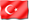 Course LevelBachelor's Degree (First Cycle Programmes)Course TypeCompulsoryCourse CoordinatorOya GÜMÜŞKAYA BRADLEY, MSc, RN.InstructorsOya GÜMÜŞKAYA BRADLEY, MSc, RN.Assistants-GoalsThis course aims students to get experiences applying Pediatric and Obstetric and Gynecological nursing skills in a real life context. ContentThis course includes clinical practices in medical and surgical units. Students prepare nursing care plans as case reports at the end of the practices. Learning Outcomes Program OutcomesTeaching Methods Assessment Methods Describe the nursing role and responsibilities in Pediatric and Obstetric and Gynecological units 1-4, 6-8, 10-146,136,7Able to plan and apply nursing care plan for the Pediatric patients and the patient with and Obstetric and Gynecological problems 1-4, 6-8, 10-146,136,7Teaching Methods: 1. Lecture         2. Question-answer     3. Discussion    4. Labratory study    5. Field work 6. Clinical practice     7. Projects         8. Assesment/survey       9. Role playing    10. Demonstration    11. Brain storming       12. Home work   13. Case study /reports  14. Group work          15. Panel discussion    16. Seminary         17. Learning diaries 18. Term paper     19. Thesis      20. Progress reports     21. Presentation Assessment Methods:1. Midterm        2. Final exam         3. Labratory work assessment    4. Project study evaluation     5. Field work evaluation  6. Clinical practice evaluation      7.Assignment/reports evaluation   8. Seminary  evaluation   9. Learning diary    10. Term paper evaluation      11. Thesis evaluation    12.Quiz    13. Presentation evaluation   14. Performance evaluation   15. Practice examCOURSE CONTENTCOURSE CONTENTCOURSE CONTENTWeekTopicsStudy Materials1Plan and apply nursing care plan for the patient with Obstetric and Gynecological problemsRelated references2Plan and apply nursing care plan for the patient with Obstetric and Gynecological problemsRelated references3Plan and apply nursing care plan for the patient with Obstetric and Gynecological problemsRelated references4Plan and apply nursing care plan for the patient with Obstetric and Gynecological problemsRelated references5Preparing the case reportRelated referencesRECOMMENDED SOURCESRECOMMENDED SOURCESTextbook1. Dahili ve Cerrahi Hastalıklarda Bakım (2010). A Karadakovan, F Eti Aslan (Eds), Nobel Kitapevi, Adana.2. Philips NM (2007). Berry & Kohn’s Operating Room Technıgue. 11th ed., Edition, Mosby Elseıver, St Louise.3. Fraise AP, Lambert PA, Maillard JY (2004). Principles and Practice of Disinfection, Preservation & Sterilization, 4th Ed, Blackwell Publishing.4. Alexander's Care of The Patient in Surgery (2003). JC Rothrock (Ed), 13th ed., Mosby, St Louis.5. Basavanthappa BT (2009). Medical-Surgical Nursing. Second Edition, Jaypee Brothers Medical Publisher Ltd., New Delhi.6. Lewis SL, Heitkemper MM, Dirksen SR, O’Brien PG, Bucher L (2007). Medical-Surgical Nursing Assessment and Management of Clinical Problems. 7th Edition, Mosby Elseıver, St. Louıs.7. A textbook of perioperative care (2009). Woodhead K, Wicker P (Eds), Elseiver Churchill Livingstone, Edinburg.8. Aksoy G. Kanan N. Akyolcu N. 2017. Cerrahi Hemşireliği I-II. Nobel Tıp Kitabevleri. İstanbul9. Aksoy G. Kanan N. Akyolcu N. 2017Cerrahi Hemşireliği Klinik Uygulama Rehberi. Nobel Tıp Kitabevleri. İstanbul10. Durna Z. 2010. İç Hastalıkları Hemşireliği Uygulama Rehberi. Nobel Tıp Kitabevleri. İstanbulAdditional Resources1.Sole, Klein, Moseley 2017. Introduction to Critical Care Nursing. ElsevierCan G. 2016. Onkoloji Hemşireliği. Nobel Tıp Kitabevleri, İstanbul. MATERIAL SHARINGMATERIAL SHARINGDocumentsThe realted literature and course readings AssignmentsCare PlanExamsClinical evaluation and case reportsCOURSE CATEGORYExpertise/Field CoursesCOURSE'S CONTRIBUTION TO PROGRAMCOURSE'S CONTRIBUTION TO PROGRAMCOURSE'S CONTRIBUTION TO PROGRAMCOURSE'S CONTRIBUTION TO PROGRAMCOURSE'S CONTRIBUTION TO PROGRAMCOURSE'S CONTRIBUTION TO PROGRAMCOURSE'S CONTRIBUTION TO PROGRAMCOURSE'S CONTRIBUTION TO PROGRAMNoProgram Learning OutcomesContributionContributionContributionContributionContributionContributionNoProgram Learning Outcomes123451Have basic knowledge and skills for the nursing activities and interventions X2Aware of and competent to practice professional roles and responsibilities X3Competent to assess, diagnose, apply evidence-based and right interventions, evaluate  outcomes toward the health related needs of individual, family and community X4Competent to work in a team and apply the team work principles during the professional practices  X5Apply ethical principles and rules into their professional practicesX6Have life-long learning information and skills and who can apply this knowledge in their professional lifeX7Contribute to the development of nursing profession by using scientific principles and methodsx8Have basic writing and verbal communication skillsX9Produce policies to contribute to the development of health services and who take into account the national and international Laws, Directories and Legislationsx10Be role-model in their professional work and in generalx11Attend the professional and scientific activities, and who take active roles in the professional associationsx12Believe in universal social rights and who are respectful to the values of individuals, families and communityX13Sensitive to social problems and who can contribute the solutions X14Follow the improvements of knowledge and technology and who are sensitive to the changing health needs XASSESSMENTASSESSMENTASSESSMENTIN-TERM STUDIESNUMBERPERCENTAGEMidterm--Case reports160Clinical/ Performance evaluation140Final EXAM--Total100CONTRIBUTION OF FINAL EXAMINATION TO OVERALL GRADE60CONTRIBUTION OF IN-TERM STUDIES TO OVERALL GRADE40Total100ECTS ALLOCATED BASED ON STUDENT WORKLOAD BY THE COURSE DESCRIPTIONECTS ALLOCATED BASED ON STUDENT WORKLOAD BY THE COURSE DESCRIPTIONECTS ALLOCATED BASED ON STUDENT WORKLOAD BY THE COURSE DESCRIPTIONECTS ALLOCATED BASED ON STUDENT WORKLOAD BY THE COURSE DESCRIPTIONActivitiesQuantityDuration
(Hour)Total
Workload
(Hour)Course Duration (Including the exam week: 16x Total course hours)---Hours for off-the-classroom study (Pre-study, practice)301/215Mid-term/s---Care plan/ case assessment2510Clinical/Performance evaluation20360Final ---Total Work Load85Total Work Load / 25 (h)3,4ECTS Credit of the Course3COURSE INFORMATONCOURSE INFORMATONCOURSE INFORMATONCOURSE INFORMATONCOURSE INFORMATONCOURSE INFORMATONCourse TitleCodeSemesterL+P HourCreditsECTSLeadership and Management in NursingNHS40383 + 457Prerequisites-Language of InstructionEnglishCourse LevelBachelor's Degree (First Cycle Programmes)Course TypeCompulsoryCourse CoordinatorAssist. Prof.  Sevim ŞenInstructorsAssist. Prof.  Sevim ŞenAssistantsGoalsThis course provides the ability to transfer the application of information concerning the management of nursing services.ContentThis course will include main lectures and clinical studies regarding to principles of the efficient nursing management, organizational structures of hospital and nursing services,  Formulation of the nursing workforce according to the dependence level of the patients,  Using communication techniques efficiently , scientific problem solving approach in managerial problems,  total quality management, individual and professional leadership potential  and new leadership approaches.Learning OutcomesProgram outcomesTeaching MethodsAssessment MethodsDefines efficient nursing management principles1,2,1,2,31,2Interprets the organization structures of hospital and nursing services in terms of organization principles1,2,3,5,91,2,3,6,11,12,14,201,2,6,7Formulates nursing workforce according to the dependence level of the patients1,2,3,5,6,141,2,3,6,11,12,14,201,2,6,7Uses communication techniques efficiently1,2,4,5,6,8,10,12,131,2,3,6,7,11,12,14,18,20,211,2,6,7,13Uses scientific problem solving approach in managerial problems1,2,3,4,5,6,8,9,122,3, 6,7,11,12,14,18,20,211,2,6,7,13Lead the change in applications such as total quality management1,2,4,5,6,7,8,9,12,13,142,3, 6,7,11,12,14,18,20,211,2,6,7,13Exhibits individual leadership potential1,2,3,4,5,6,7,8,10,11,12,131,2,3,6,7,11,12,14,18,20,211,2,6,7,13Evaluates the leaders in our country in terms of professional leadership1,2,7,112,3, 7,11,12,14,211,2,6,7,13Regards leadership in nursing services management1,2,3,5,6,8,10,12       2,3,6,11,14,20,21.1,2,6,7,13Explains leadership and the concept related to leadership1,2,3,5,8,10,131,2,3,11,211,2,6,7,13Queries the historical development process of leadership1,2,3,5,8,10,131,2,3,11,211,2,6,7,13Compares new leadership approaches1,2,3,5,8,10,13,141,2,3,11,211,2,6,7,13Regards power resources in leadership1,2,3,5,6,8,10,121,2,3,11,211,2,6,7,13Develops leadership skills1,2,3,4,5,6,7,8,10,11,12,13,142,3,6,7,11,12,14,18,20,211,2,6,7,13,14Teaching Methods:1. Lecture         2. Question-answer     3. Discussion    4. Labratory study  5. Field work 6. Clinical practice     7. Projects         8. Assesment/survey       9. Role playing    10. Demonstration    11. Brain storming       12. Home work   13. Case study /reports  14. Group work          15. Panel discussion   16. Seminary         17. Learning diaries     18. Term paper     19. Thesis      20. Progress reports     21. PresentationAssessment Methods:1. Midterm        2. Final exam         3. Laboratory work assessment   4. Project study evaluation     5. Field work evaluation   6. Clinical practice evaluation      7.Assignment/reports evaluation   8. Seminary evaluation  9. Learning diary    10. Term paper evaluation      11. Thesis evaluation    12.Quiz    13. Presentation evaluation   14. Performance evaluation  15-Practice ExamCOURSE CONTENTCOURSE CONTENTCOURSE CONTENTWeekTopicsStudy Materials1Basic Concept and Theories of ManagementRelated literature2Management Organisation of Health ServicesRelated literature3Health Team and Role StructuresRelated literature4Principles of Efficient Nursing ManagementRelated literature5Organizational CommunicationRelated literature6Problem solving and decision makingRelated literature7Nursing care, presentation and organizationsRelated literature8MidtermChange ManagementRelated literature9Organizational CultureRelated literature10MotivationRelated literature11LeadershipRelated literature12Total quality managementRelated literature13Human resources managementRelated literature14Legal regulations regarding health and nursingRelated literature15Course appraisalRelated literatureRECOMMENDED SOURCESRECOMMENDED SOURCESTextbook1.     Hemşirelik ve sağlık personelleriyle ilgili yasal mevzuat ve düzenlemeler.2.     Huber D.: Leadership and Nursing Care Management Philedelphia, 20003.     Koçer T.: İşletme Yöneticiliği, 11. Bası. Arıkan Basım. 20074.     Sabuncuoğlu Z. İnsan Kaynakları Yönetimi, Alfa Aktüel, 20085.     Swansburg R.C; Swansburg R.J.: İntradaction To Management and Leadership For Nurse Managers Third Edition, London, 2002.6.     Yoder-Wise P.S.: Leading Maneging in Nursing Second Edution, Mosby, ST. Louis, 2000Additional Resources-MATERIAL SHARINGMATERIAL SHARINGDocumentsRelated articles and data baseAssignmentsCase reportsExamsMid term and FinalASSESSMENTASSESSMENTASSESSMENTIN-TERM STUDIESNUMBERPERCENTAGEMid-terms130Clinical practice & Case Study130Final EXAM140 Total 3100CONTRIBUTION OF FINAL EXAMINATION TO OVERALL GRADE40CONTRIBUTION OF IN-TERM STUDIES TO OVERALL GRADE60Total100COURSE CATEGORYExpertise/Field CoursesCOURSE'S CONTRIBUTION TO PROGRAMCOURSE'S CONTRIBUTION TO PROGRAMCOURSE'S CONTRIBUTION TO PROGRAMCOURSE'S CONTRIBUTION TO PROGRAMCOURSE'S CONTRIBUTION TO PROGRAMCOURSE'S CONTRIBUTION TO PROGRAMCOURSE'S CONTRIBUTION TO PROGRAMCOURSE'S CONTRIBUTION TO PROGRAMNoProgram Learning OutcomesContributionContributionContributionContributionContributionContributionNoProgram Learning Outcomes123451Have basic knowledge and skills for the nursing activities and interventionsX2Aware of and competent to practice professional roles and responsibilitiesX3Competent to assess, diagnose, apply evidence-based and right interventions, evaluate  outcomes toward the health related needs of individual, family and communityX4Competent to work in a team and apply the team work principles during the professional practices X5Apply ethical principles and rules into their professional practicesX6Have life-long learning information and skills and who can apply this knowledge in their professional lifeX7Contribute to the development of nursing profession by using scientific principles and methodsX8Have basic writing and verbal communication skillsX9Produce policies to contribute to the development of health services and who take into account the national and international Laws, Directories and LegislationsX10Be role-model in their professional work and in generalX11Attend the professional and scientific activities, and who take active roles in the professional associationsX12Believe in universal social rights and who are respectful to the values of individuals, families and communityX13Sensitive to social problems and who can contribute the solutionsX14Follow the improvements of knowledge and technology and who are sensitive to the changing health needsXECTS ALLOCATED BASED ON STUDENT WORKLOAD BY THE COURSE DESCRIPTIONECTS ALLOCATED BASED ON STUDENT WORKLOAD BY THE COURSE DESCRIPTIONECTS ALLOCATED BASED ON STUDENT WORKLOAD BY THE COURSE DESCRIPTIONECTS ALLOCATED BASED ON STUDENT WORKLOAD BY THE COURSE DESCRIPTIONECTS ALLOCATED BASED ON STUDENT WORKLOAD BY THE COURSE DESCRIPTIONECTS ALLOCATED BASED ON STUDENT WORKLOAD BY THE COURSE DESCRIPTIONECTS ALLOCATED BASED ON STUDENT WORKLOAD BY THE COURSE DESCRIPTIONECTS ALLOCATED BASED ON STUDENT WORKLOAD BY THE COURSE DESCRIPTIONECTS ALLOCATED BASED ON STUDENT WORKLOAD BY THE COURSE DESCRIPTIONECTS ALLOCATED BASED ON STUDENT WORKLOAD BY THE COURSE DESCRIPTIONActivitiesActivitiesActivitiesActivitiesQuantityQuantityDuration
(Hour)Total
Workload
(Hour)Total
Workload
(Hour)Total
Workload
(Hour)Course Duration (Including the exam week: 16x Total course hours)Course Duration (Including the exam week: 16x Total course hours)Course Duration (Including the exam week: 16x Total course hours)Course Duration (Including the exam week: 16x Total course hours)15153454545Hours for off-the-classroom study (Pre-study, practice)Hours for off-the-classroom study (Pre-study, practice)Hours for off-the-classroom study (Pre-study, practice)Hours for off-the-classroom study (Pre-study, practice)14148112112112Mid-termsMid-termsMid-termsMid-terms222444QuizQuizQuizQuiz441444Final examinationFinal examinationFinal examinationFinal examination112222Total Work LoadTotal Work LoadTotal Work LoadTotal Work Load167167167Total Work Load / 25 (h)Total Work Load / 25 (h)Total Work Load / 25 (h)Total Work Load / 25 (h)6,686,686,68ECTS Credit of the CourseECTS Credit of the CourseECTS Credit of the CourseECTS Credit of the Course777COURSE INFORMATONCOURSE INFORMATONCOURSE INFORMATONCOURSE INFORMATONCOURSE INFORMATONCOURSE INFORMATONCOURSE INFORMATONCOURSE INFORMATONCOURSE INFORMATONCourse TitleCodeSemesterL+P HourL+P HourCreditsCreditsCreditsECTSPlanning Dissertation StudyNHS 40972 + 2 (Lab)2 + 2 (Lab)3337Prerequisites-Language of InstructionTurkishCourse LevelBachelor's Degree (First Cycle Programmes)Course TypeCompulsoryCourse CoordinatorProf.  Hediye Arslan ÖzkanAssoc. Prof. Filiz ArslanProf. Şenay UzunAssist. Prof. Işıl IşıkAssist. Prof. Serpil ÇetinInstructorsProf.  Hediye Arslan ÖzkanAssoc. Prof. Filiz ArslanProf. Şenay UzunAssist. Prof. Işıl IşıkAssist. Prof. Serpil ÇetinAssistantsGoalsThe objective of course to acquire research knowledge and skills on a special topic by using professional knowledge and skills.ContentLiterature review, conducting of research plan (determining the research topic and method),  conducting the conceptual framework of research (literature review about research topic, critical reading of literature, writing the section of problem definition and importance, writing the method section (research design, place, date, population and sample, data collection, data evaluation, limitations, ethical considerations of research) and collecting the data.Learning OutcomesProgram Learning OutcomesTeaching MethodsAssessment MethodsTo be able to prepare a graduation  research project1-141,2,3,11,1811,14To be able to prepare the sections of introduction, conceptual framework and method.1-141,2,3,11,1811,14To be able to the carry out the preliminary study.1-141,2,3,11,1811,14 Teaching Methods:1. Lecture         2. Question-answer     3. Discussion   4. Labratory study    5. Field work    6. Clinical practice    7. Project study       8. Assesment/survey       9. Role playing  10. Demonstration    11. Brain storming       12. Home work  13. Case study /reports  14. Group work      15. Panel discussion   16. Seminary         17. Learning diaries18. Term paper     19. Thesis      20. Progress reports     21. PresentationAssessment Methods:1. Midterm        2. Final exam         3. Labratory work assessment   4. Project study evaluation     5. Field work evaluation  6. Clinical practice evaluation      7.Assignment/reports evaluation   8. Seminary  evaluation   9. Learning diary    10. Term paper evaluation      11. Thesis evaluation    12.Quiz    13. Presentation evaluation   14. Performance evaluation  15. Practice exam COURSE CONTENT COURSE CONTENT COURSE CONTENTWeekTopicsStudy Materials1Introduction to courseLiterature reviewRelated literature2Literature review with research advisorRelated literature3Conducting  the  the research plan:Defining the research topicDefining the research methodRelated literature4Conducting the of conceptual framework of research:Literature review about the research topicCritical reading of literatureRelated literature5Conducting the of conceptual framework of research:Literature review about the research topicCritical reading of literatureRelated literature6Writing the conceptual framework of researchWriting the section of problem definition and importanceRelated literature7Writing the conceptual framework of researchWriting the section of problem definition and importanceRelated literature8Preparing  the section of research method:Determining the researc designDetermining  the research place, population, sampleDetermining  the research limitationsDetermining  the data collection tools of researchEstablish the the data collection tools of research or take permission for scale/inventoryTake the permission of ethical  committee of UniversityRelated literature9Preparing  the section of research method:Determining the researc designDetermining  the research place, population, sampleDetermining  the research limitationsDetermining  the data collection tools of researchEstablish the the data collection tools of research or take permission for scale/inventoryTake the permission of ethical  committee of UniversityRelated literature10Writing  the section of research methodRelated literature11Writing  the section of research methodRelated literature12Preliminary study Related literature13 Preliminary study Related literature14Submitting the sections of conceptual framework and method of projectPreliminary study Related literature15EvaluationRECOMMENDED SOURCESRECOMMENDED SOURCESTextbook1-Polit DF, Beck CT. (2008). Nursing Research: Generating and Assessing Evidence for Nursing Practice. 8th Ed. Lippincott Williams & Wilkins. Philadelphia.2-Cryer P. (2006). The Research Student’s Guide to Success. 3rd Ed. Mc Graw-Hill/Open UniversityPress, Maidenhead.Additional Resources3-Aksayan S ve ark. (2002). Hemşirelikte araştırma: İlke, süreç ve yöntemler. Ed:Erefe İ. Odak Ofset, Ankara.4-Burns N, Grove SK. (2003). Understanding Nursing Research: Building an Evidence Based Practice. 3rd ed., WB Saunders. PhiladelphiaMATERIAL SHARINGMATERIAL SHARINGDocumentsRelated literatureAssignmentsTerm paper (research proposal and introduction)ExamsTerm paper evaluation, performance evaluationASSESSMENTASSESSMENTASSESSMENTIN-TERM STUDIESNUMBERPERCENTAGEPerformance evaluation160Term paper evaluation140Total2100CONTRIBUTION OF FINAL PROJECT40CONTRIBUTION OF IN-TERM STUDIES TO OVERALL GRADE60Total100COURSE CATEGORYExpertise/Field CoursesCOURSE'S CONTRIBUTION TO PROGRAMCOURSE'S CONTRIBUTION TO PROGRAMCOURSE'S CONTRIBUTION TO PROGRAMCOURSE'S CONTRIBUTION TO PROGRAMCOURSE'S CONTRIBUTION TO PROGRAMCOURSE'S CONTRIBUTION TO PROGRAMCOURSE'S CONTRIBUTION TO PROGRAMCOURSE'S CONTRIBUTION TO PROGRAMNoProgram Learning OutcomesContributionContributionContributionContributionContributionContributionNoProgram Learning Outcomes123451Have basic knowledge and skills for the nursing activities and interventionsX2Aware of and competent to practice professional roles and responsibilitiesX3Competent to assess, diagnose, apply evidence-based and right interventions, evaluate  outcomes toward the health related needs of individual, family and communityX4Competent to work in a team and apply the team work principles during the professional practices X5Apply ethical principles and rules into their professional practicesX6Have life-long learning information and skills and who can apply this knowledge in their professional lifeX7Contribute to the development of nursing profession by using scientific principles and methodsX8Have basic writing and verbal communication skillsX9Produce policies to contribute to the development of health services and who take into account the national and international Laws, Directories and LegislationsX10Be role-model in their professional work and in generalX11Attend the professional and scientific activities, and who take active roles in the professional associationsX12Believe in universal social rights and who are respectful to the values of individuals, families and communityX13Sensitive to social problems and who can contribute the solutionsX14Follow the improvements of knowledge and technology and who are sensitive to the changing health needsX ECTS ALLOCATED BASED ON STUDENT WORKLOAD BY THE COURSE DESCRIPTION ECTS ALLOCATED BASED ON STUDENT WORKLOAD BY THE COURSE DESCRIPTION ECTS ALLOCATED BASED ON STUDENT WORKLOAD BY THE COURSE DESCRIPTION ECTS ALLOCATED BASED ON STUDENT WORKLOAD BY THE COURSE DESCRIPTIONActivitiesQuantityDuration
(Hour)Total
Workload
(Hour)Course Duration (Including the exam week: 16x Total course hours)16232Hours for off-the-classroom study (Pre-study, practice)14456Midterm Exam1225Performance Evaluation11030Term paper Evaluation11030Total Work Load173Total Work Load / 25 (h)6,92ECTS Credit of the Course7COURSE INFORMATONCOURSE INFORMATONCOURSE INFORMATONCOURSE INFORMATONCOURSE INFORMATONCOURSE INFORMATONCourse TitleCodeSemesterL+P HourCreditsECTSClinical StudyNHS40282 + 241415Prerequisites-Language of InstructionTurkishCourse LevelBachelor's Degree (First Cycle Programmes)Course TypeCompulsoryCourse CoordinatorAssoc. Prof. Filiz ArslanInstructorsSpecialist Nurse Hülya Demir (MSc)AssistantsGoalsThis course aims students to get experiences applying nursing skills and nursing care plan in a real life context.ContentThis course includes clinical practices in different  units at the hospital. Students prepare nursing care plans as case reports and this care plans are discussed with the all group by the supervision of the instructors.  Learning OutcomesProgram OutcomesTeaching MethodsAssessment MethodsDescribe the nursing role and responsibilities in different units of the hospital1-4, 6-8, 10-142,3,6,13,216,7,14Able to plan and apply patient-spesific nursing care plan for the patient with complex problems1-4, 6-8, 10-142,3,6,13,216,7,14Teaching Methods:1. Lecture         2. Question-answer     3. Discussion    4. Labratory study    5. Field work 6. Clinical practice     7. Projects         8. Assesment/survey       9. Role playing    10. Demonstration    11. Brain storming       12. Home work   13. Case study /reports  14. Group work          15. Panel discussion    16. Seminary         17. Learning diaries 18. Term paper     19. Thesis      20. Progress reports     21. PresentationAssessment Methods:1. Midterm        2. Final exam         3. Labratory work assessment   4. Project study evaluation     5. Field work evaluation  6. Clinical practice evaluation      7.Assignment/reports evaluation   8. Seminary  evaluation   9. Learning diary    10. Term paper evaluation      11. Thesis evaluation    12.Quiz    13. Presentation evaluation   14. Performance evaluation   15. Practice examCOURSE CONTENTCOURSE CONTENTCOURSE CONTENTWeekTopicsStudy Materials1Cinical orientation2Plan and apply nursing care plan for the patient with complex problemsRelated references3Plan and apply nursing care plan for the patient with complex problemsRelated references4Plan and apply nursing care plan for the patient with complex problemsRelated references5Plan and apply nursing care plan for the patient with complex problemsRelated references6Plan and apply nursing care plan for the patient with complex problemsRelated references7Plan and apply nursing care plan for the patient with complex problemsRelated references8Plan and apply nursing care plan for the patient with complex problemsRelated references9Plan and apply nursing care plan for the patient with complex problemsRelated references10Plan and apply nursing care plan for the patient with complex problemsRelated references11Plan and apply nursing care plan for the patient with complex problemsRelated references12Plan and apply nursing care plan for the patient with complex problemsRelated references13Plan and apply nursing care plan for the patient with complex problemsRelated references14Plan and apply nursing care plan for the patient with complex problemsRelated references15Course evaluationRECOMMENDED SOURCESRECOMMENDED SOURCESTextbook1-Atabek Aşti T, Karadağ A (2012). Hemşirelik Esasları, Hemşirelik Bilim ve Sanatı. Ed. Atabek Aşti T, Karadağ A., Akademi Basın ve Yayıncılık, İstanbul.2- Hemşirelik Bakım Planları (Ed: Nalan Akbayrak, Ayla Albayrak, Gülsüm Ançel ve Sibel Erkal-İlhan), 1. Basım, Alter yayıncılık Ticaret Limited Şirketi, Birlik matbaası, Ankara, Nisan 2007Additional Resources1- Chitty KK. (2001). Professional Nursing Concepts and Challenges. W.B. Saunders Company.MATERIAL SHARINGMATERIAL SHARINGMATERIAL SHARINGMATERIAL SHARINGMATERIAL SHARINGDocumentsThe realted literature and course readingsThe realted literature and course readingsThe realted literature and course readingsThe realted literature and course readingsAssignmentsCase reports/care plansCase reports/care plansCase reports/care plansCase reports/care plansExamsClinical/performance evaluation, case reports evaluationClinical/performance evaluation, case reports evaluationClinical/performance evaluation, case reports evaluationClinical/performance evaluation, case reports evaluationASSESSMENTASSESSMENTASSESSMENTASSESSMENTIN-TERM STUDIESIN-TERM STUDIESNUMBERPERCENTAGEMidtermMidterm--Care plan/Case reportsCare plan/Case reports160Clinical/ Performance evaluationClinical/ Performance evaluation140Final EXAMFinal EXAM--TotalTotal100CONTRIBUTION OF FINAL EXAMINATION TO OVERALL GRADECONTRIBUTION OF FINAL EXAMINATION TO OVERALL GRADE60CONTRIBUTION OF IN-TERM STUDIES TO OVERALL GRADECONTRIBUTION OF IN-TERM STUDIES TO OVERALL GRADE40TotalTotal100COURSE CATEGORYExpertise/Field Courses COURSE'S CONTRIBUTION TO PROGRAM COURSE'S CONTRIBUTION TO PROGRAM COURSE'S CONTRIBUTION TO PROGRAM COURSE'S CONTRIBUTION TO PROGRAM COURSE'S CONTRIBUTION TO PROGRAM COURSE'S CONTRIBUTION TO PROGRAM COURSE'S CONTRIBUTION TO PROGRAM COURSE'S CONTRIBUTION TO PROGRAMNoProgram Learning OutcomesContributionContributionContributionContributionContributionContributionNoProgram Learning Outcomes123451Have basic knowledge and skills for the nursing activities and interventionsX2Aware of and competent to practice professional roles and responsibilitiesX3Competent to assess, diagnose, apply evidence-based and right interventions, evaluate  outcomes toward the health related needs of individual, family and communityX4Competent to work in a team and apply the team work principles during the professional practices X5Apply ethical principles and rules into their professional practicesX6Have life-long learning information and skills and who can apply this knowledge in their professional lifeX7Contribute to the development of nursing profession by using scientific principles and methodsx8Have basic writing and verbal communication skillsX9Produce policies to contribute to the development of health services and who take into account the national and international Laws, Directories and Legislationsx10Be role-model in their professional work and in generalx11Attend the professional and scientific activities, and who take active roles in the professional associationsx12Believe in universal social rights and who are respectful to the values of individuals, families and communityX13Sensitive to social problems and who can contribute the solutionsX14Follow the improvements of knowledge and technology and who are sensitive to the changing health needsX ECTS ALLOCATED BASED ON STUDENT WORKLOAD BY THE COURSE DESCRIPTION ECTS ALLOCATED BASED ON STUDENT WORKLOAD BY THE COURSE DESCRIPTION ECTS ALLOCATED BASED ON STUDENT WORKLOAD BY THE COURSE DESCRIPTION ECTS ALLOCATED BASED ON STUDENT WORKLOAD BY THE COURSE DESCRIPTIONActivitiesQuantityDuration
(Hour)Total
Workload
(Hour)Course Duration (Including the exam week: 16x Total course hours)16232Hours for off-the-classroom study (Pre-study, practice)168128Care plan/ case assessment12020Clinical/Performance evaluation1612192Mid-term/s--- Final ---Total Work Load372Total Work Load / 25 (h)14,88ECTS Credit of the Course15COURSE INFORMATONCOURSE INFORMATONCOURSE INFORMATONCOURSE INFORMATONCOURSE INFORMATONCOURSE INFORMATONCourse TitleCodeSemesterL+P HourCreditsECTSImplementing Dissertation StudyNHS 41082 + 2 (Lab)39PrerequisitesNHS 409Language of InstructionTurkishCourse LevelBachelor's Degree (First Cycle Programmes)Course TypeCompulsoryCourse CoordinatorProf.  Hediye Arslan ÖzkanAssoc. Prof. Filiz ArslanProf. Şenay UzunAssist. Prof. Işıl IşıkAssist. Prof. Serpil ÇetinInstructorsProf.  Hediye Arslan ÖzkanAssoc. Prof. Filiz ArslanProf. Şenay UzunAssist. Prof. Işıl IşıkAssist. Prof. Serpil ÇetinAssistantsGoalsThe objective of course to acquire research knowledge and skills on a special topic by using professional knowledge and skills.ContentAssessing the preliminary study results, implementating the research, analyzing the data, writing the findings section, writing the discussing section,  writing the results and recommendations section.Learning OutcomesProgram learning OutcomesTeaching MethodsAssessment MethodsTo be able to collect and analysis the data of the scientific research.1-141,2,3,11,1811,14Discuss the sections of the findings, discussing, results and recommendations of the scientific research.1-141,2,3,11,1811,14Write the sections of the findings, discussing, results and recommendations of the scientific research.1-141,2,3,11,1811,14 Teaching Methods:1. Lecture         2. Question-answer     3. Discussion   4. Labratory study    5. Field work    6. Clinical practice    7. Project study       8. Assesment/survey       9. Role playing  10. Demonstration    11. Brain storming       12. Home work  13. Case study /reports  14. Group work      15. Panel discussion   16. Seminary         17. Learning diaries  18. Term paper    19. Thesis      20. Progress reports     21. PresentationAssessment Methods:1. Midterm        2. Final exam         3. Labratory work assessment   4. Project study evaluation     5. Field work evaluation  6. Clinical practice evaluation      7.Assignment/reports evaluation   8. Seminary  evaluation   9. Learning diary    10. Term paper evaluation     11. Thesis evaluation    12.Quiz    13. Presentation evaluation 14. Performance evaluation   15. Practice examCOURSE CONTENTCOURSE CONTENTCOURSE CONTENTWeekTopicsStudy Materials1Assessing the preliminary study resultsRelated literature2Implementing the researchRelated literature3Implementing the researchRelated literature4Implementing the researchRelated literature5Implementing the researchRelated literature6Data analysisRelated literature7Data analysisRelated literature8Discussing and writing the finding section Related literature9Discussing and writing the finding section Related literature10Discussing and writing the discussing section Related literature11Discussing and writing the discussing section Related literature12Discussing and writing the results and recommendations  section Related literature13Discussing and writing the results and recommendations  section Related literature14Submitting the research reportRelated literature15Course evaluation RECOMMENDED SOURCES RECOMMENDED SOURCESTextbook1-Polit DF, Beck CT. (2008). Nursing Research: Generating and Assessing Evidence for Nursing Practice. 8th Ed. Lippincott Williams & Wilkins. Philadelphia.2-Cryer P. (2006). The Research Student’s Guide to Success. 3rd Ed. Mc Graw-Hill/Open UniversityPress, Maidenhead.Additional Resources3-Aksayan S ve ark. (2002). Hemşirelikte araştırma: İlke, süreç ve yöntemler. Ed:Erefe İ. Odak Ofset, Ankara.4-Burns N, Grove SK. (2003). Understanding Nursing Research: Building an Evidence Based Practice. 3rd ed., WB Saunders. PhiladelphiaMATERIAL SHARINGMATERIAL SHARINGDocumentsRelated literatureAssignmentsThesis (research proposal and introduction, results, discussion, conclusions)ExamsThesis evaluation, performance evaluationASSESSMENTASSESSMENTASSESSMENTIN-TERM STUDIESNUMBERPERCENTAGEPerformance evaluation150Research report  (Thesis) evaluation150Total 2100CONTRIBUTION OF RESEARCH REPORT  EVALUATION50CONTRIBUTION OF IN-TERM STUDIES TO OVERALL GRADE50Total100COURSE CATEGORYExpertise/Field CoursesCOURSE'S CONTRIBUTION TO PROGRAMCOURSE'S CONTRIBUTION TO PROGRAMCOURSE'S CONTRIBUTION TO PROGRAMCOURSE'S CONTRIBUTION TO PROGRAMCOURSE'S CONTRIBUTION TO PROGRAMCOURSE'S CONTRIBUTION TO PROGRAMCOURSE'S CONTRIBUTION TO PROGRAMCOURSE'S CONTRIBUTION TO PROGRAMNoProgram Learning OutcomesContributionContributionContributionContributionContributionContributionNoProgram Learning Outcomes123451Have basic knowledge and skills for the nursing activities and interventionsX2Aware of and competent to practice professional roles and responsibilitiesX3Competent to assess, diagnose, apply evidence-based and right interventions, evaluate  outcomes toward the health related needs of individual, family and communityX4Competent to work in a team and apply the team work principles during the professional practices X5Apply ethical principles and rules into their professional practicesX6Have life-long learning information and skills and who can apply this knowledge in their professional lifeX7Contribute to the development of nursing profession by using scientific principles and methodsX8Have basic writing and verbal communication skillsX9Produce policies to contribute to the development of health services and who take into account the national and international Laws, Directories and LegislationsX10Be role-model in their professional work and in generalX11Attend the professional and scientific activities, and who take active roles in the professional associationsX12Believe in universal social rights and who are respectful to the values of individuals, families and communityX13Sensitive to social problems and who can contribute the solutionsX14Follow the improvements of knowledge and technology and who are sensitive to the changing health needsX ECTS ALLOCATED BASED ON STUDENT WORKLOAD BY THE COURSE DESCRIPTION ECTS ALLOCATED BASED ON STUDENT WORKLOAD BY THE COURSE DESCRIPTION ECTS ALLOCATED BASED ON STUDENT WORKLOAD BY THE COURSE DESCRIPTION ECTS ALLOCATED BASED ON STUDENT WORKLOAD BY THE COURSE DESCRIPTIONActivitiesQuantityDuration
(Hour)Total
Workload
(Hour)Course Duration (Including the exam week: 16x Total course hours)16464Hours for off-the-classroom study (Pre-study, practice)14684Performance evaluation11530Thesis evaluation12540Total Work Load218Total Work Load / 25 (h)8,72ECTS Credit of the Course9COURSE INFORMATON COURSE INFORMATON COURSE INFORMATON COURSE INFORMATON COURSE INFORMATON COURSE INFORMATON Course TitleCodeSemesterL+P HourCreditsECTSHealth PromotionNHS355-2 + 023Prerequisites-Language of InstructionTurkishCourse LevelBachelor's Degree (First Cycle Programmes)Course TypeElective Course CoordinatorAssoc. Prof. Filiz ArslanInstructorsAssoc. Prof. Filiz ArslanAssistantsGoalsTeach the health and health promotion concept, models and current approaches, and the role of health promotion in fostering good health and quality of life. Teach the knowledge about how to develop a health promotion program in different fields.ContentThis course focuses on health prevention and health promotion of the individual, family and community.Learning Outcomes Program OutcomesTeaching Methods Assessment Methods Explain global health problems1,2,3,12,131,2,3,212,7Explain health promotion concepts1,2,3,12,131,2,3,212,7Describe the risky groups in the community1,2,3,12,131,2,3,212,7Able to plan a health promotion program for spesific groups1,2,3,12,131,2,3,212,7Teaching Methods: 1. Lecture         2. Question-answer     3. Discussion    4. Labratory study    5. Field work 6. Clinical practice     7. Projects         8. Assesment/survey       9. Role playing    10. Demonstration    11. Brain storming       12. Home work   13. Case study /reports  14. Group work          15. Panel discussion    16. Seminary         17. Learning diaries 18. Term paper     19. Thesis      20. Progress reports     21. Presentation Assessment Methods:1. Midterm        2. Final exam         3. Labratory work assessment    4. Project study evaluation     5. Field work evaluation  6. Clinical practice evaluation      7.Assignment/reports evaluation   8. Seminary  evaluation   9. Learning diary    10. Term paper evaluation      11. Thesis evaluation    12.Quiz    13. Presentation evaluation   14. Performance evaluation   15. Practice examCOURSE CONTENTCOURSE CONTENTCOURSE CONTENTWeekTopicsStudy Materials1The concept of health prevention and promotionRelated literature2Globalization and healthRelated literature3Health promotion and social marketingRelated literature4Informatics and media in health promotion Related literature5Health literacy, health communication and health promotion Related literature6Obesity and its management in Türkiye and world Related literature7The phytotherapy in health promotion Related literature8The management of perinatal issues and health promotion Related literature9Rational drug use and health promotion Related literature10Client-centered health promotion applications in health centers/hospitalsRelated literature11The management of interpersonal interaction issues and health promotionRelated literature12The models of health promotionRelated literature13The supportive environment and health promotionRelated literature14Health promotion programsRelated literature15General Assessment and FeedbacksRECOMMENDED SOURCESRECOMMENDED SOURCESTextbook1.Health promotion : disciplines, diversity, and development. Robin Bunton and Gordon Macdonald (Eds). London ; New York: Routledge, 2nd ed., 2002.2. Polan EU, Taylor DR. Journey across the life span: Human development and health promotion. Philadelphia: F.A. Davis, 2nd ed., 2003.3. Promoting health through schools: report of a WHO Expert Committee on Comprehensive School Health Education and Promotion. Geneva: World Health Organization, 1997.4. Geist-Martin P, Ray EB, Sharf BF. Communicating health: personal, cultural, and political complexities. Belmont, CA : Wadsworth/Thomson Learning. , 2003.5. Murray, R.B., Zentner, J.P. Health Promotion StrategiesThrough the Life Span, Prentice-Hall, Inc., Upper Saddle River,New Jersey.2001.Additional Resources1. Sağlığı Geliştirme Programları: Teoriden Pratiğe. (Eds) Fertman CI, Allensworth DD. (www.saglik.gov.tr)2. Türkiye hastalık yükü çalışması (www.tusak.saglik.gov.tr/pdf/nbd/raporlar/hastalikyukuTR.pdf)3. Uluslararası Sağlığın Geliştirilmesi ve İletişimi Sempozyumu (2011) http://sempozyum.saglikliyasam.gov.tr/MATERIAL SHARINGMATERIAL SHARINGDocumentsRelated literature, data basesAssignmentsHealth promotion program planningExamsFinal, Assisgnment asessmentASSESSMENTASSESSMENTASSESSMENTIN-TERM STUDIESNUMBERPERCENTAGEAssignment150Final EXAM150Total100CONTRIBUTION OF FINAL EXAMINATION TO OVERALL GRADE50CONTRIBUTION OF IN-TERM STUDIES TO OVERALL GRADE50Total100COURSE CATEGORYExpertise/Field CoursesCOURSE'S CONTRIBUTION TO PROGRAMCOURSE'S CONTRIBUTION TO PROGRAMCOURSE'S CONTRIBUTION TO PROGRAMCOURSE'S CONTRIBUTION TO PROGRAMCOURSE'S CONTRIBUTION TO PROGRAMCOURSE'S CONTRIBUTION TO PROGRAMCOURSE'S CONTRIBUTION TO PROGRAMCOURSE'S CONTRIBUTION TO PROGRAMNoProgram Learning OutcomesContributionContributionContributionContributionContributionContributionNoProgram Learning Outcomes123451Have basic knowledge and skills for the nursing activities and interventions X2Aware of and competent to practice professional roles and responsibilities X3Competent to assess, diagnose, apply evidence-based and right interventions, evaluate  outcomes toward the health related needs of individual, family and community X4Competent to work in a team and apply the team work principles during the professional practices  X5Apply ethical principles and rules into their professional practicesX6Have life-long learning information and skills and who can apply this knowledge in their professional lifeX7Contribute to the development of nursing profession by using scientific principles and methodsX8Have basic writing and verbal communication skillsX9Produce policies to contribute to the development of health services and who take into account the national and international Laws, Directories and LegislationsX10Be role-model in their professional work and in generalX11Attend the professional and scientific activities, and who take active roles in the professional associationsX12Believe in universal social rights and who are respectful to the values of individuals, families and communityX13Sensitive to social problems and who can contribute the solutions X14Follow the improvements of knowledge and technology and who are sensitive to the changing health needs XECTS ALLOCATED BASED ON STUDENT WORKLOAD BY THE COURSE DESCRIPTIONECTS ALLOCATED BASED ON STUDENT WORKLOAD BY THE COURSE DESCRIPTIONECTS ALLOCATED BASED ON STUDENT WORKLOAD BY THE COURSE DESCRIPTIONECTS ALLOCATED BASED ON STUDENT WORKLOAD BY THE COURSE DESCRIPTIONActivitiesQuantityDuration
(Hour)Total
Workload
(Hour)Course Duration (Including the exam week: 16x Total course hours)15230Hours for off-the-classroom study (Pre-study, practice)555Assisgnment11515Final examination1220Total Work Load70Total Work Load / 25 (h)2.8ECTS Credit of the Course3COURSE INFORMATON COURSE INFORMATON COURSE INFORMATON COURSE INFORMATON COURSE INFORMATON COURSE INFORMATON Course TitleCodeSemesterL+P HourCreditsECTSCritical Care NursingNHS357-2 + 023Prerequisites-Language of InstructionTurkish Course LevelBachelor's Degree (First Cycle Programmes)Course TypeElective Course CoordinatorAssist. Prof. Serpil ÇetinInstructorsAssistantsGoalsTo raise nurses who are competent about critical care nursing, and its responsibilities.ContentGas exchange and positioning, physical restraint, management of acute respiratory distress syndrome, alternative ventilatory models, assessment/management of the weaning process, haemodynamic management, management of acute renal failure in intensive care units (ICU), care of the patients with acute hepatic disorders, management of the patient with disseminated intravascular coagulation, prevention and managing of sepsis, obstetric emergencies in ICU, management of the multiorgan dysfunctioning, sedation in ICU, follow up and rehabilitation in critical illness,withdrawing of treatment, acute brain injury and resuscitation, end of life care, ethical issues in ICULearning Outcomes Program outcomesTeaching Methods Assessment Methods Have main information about critical care nursing.1,2,31,2,131,2Can make effective consultation about critical care nursing.1,2,31,2,131,2Have knowledge about patient security in critical care nursing.  1,2,31,2,131,2Teaching Methods: 1. Lecture         2. Question-answer     3. Discussion    4. Labratory study   5. Field work 6. Clinical practice     7. Projects         8. Assesment/survey       9. Role playing    10. Demonstration    11. Brain storming       12. Home work   13. Case study /reports  14. Group work          15. Panel discussion    16. Seminary         17. Learning diaries     18. Term paper     19. Thesis      20. Progress reports     21. Presentation Assessment Methods:1. Midterm        2. Final exam         3. Laboratory work assessment    4. Project study evaluation     5. Field work evaluation   6. Clinical practice evaluation      7.Assignment/reports evaluation   8. Seminary evaluation   9. Learning diary    10. Term paper evaluation      11. Thesis evaluation    12.Quiz    13. Presentation evaluation   14. Performance evaluation  15-Practice ExamCOURSE CONTENTCOURSE CONTENTCOURSE CONTENTWeekTopicsStudy Materials1Gas Exchange and Positioning, Physical RestraintRelated references2Management of Acute Respiratory Distress SyndromeRelated references3Alternative Ventilatory Models, Assessment/Management of the Weaning ProcessRelated references4Haemodynamic Management, Management of Acute Renal Failure in İntensive Care Units (ICU)Related references5Care of The Patients With Acute Hepatic Disorders, Related references6Management of The Patient with Disseminated Intravascular CoagulationRelated references7Prevention and Managing of SepsisRelated references8Mid-Term Exam9Obstetric Emergencies in Intensive Care UnitsRelated references10Management of The Multiorgan DysfunctioningRelated references11Sedation in Intensive Care UnitsRelated references12Follow Up and Rehabilitation in Critical IllnessRelated references13Withdrawing of Treatment, Acute Brain Injury and Resuscitation, End of Life CareRelated references14Ethical Issues in Intensive Care UnitsRelated references15Evaluation of the CourseRECOMMENDED SOURCESRECOMMENDED SOURCESTextbookPapers given my the course instructor.Additional Resources-MATERIAL SHARINGMATERIAL SHARINGDocumentsPapers given my the course instructor.Assignments-ExamsMidterm Exam and Final ExamASSESSMENTASSESSMENTASSESSMENTIN-TERM STUDIESNUMBERPERCENTAGEMid-terms140Final Exam160Total100CONTRIBUTION OF FINAL EXAMINATION TO OVERALL GRADE60CONTRIBUTION OF IN-TERM STUDIES TO OVERALL GRADE40Total100COURSE CATEGORYExpertise/Field CoursesCOURSE’S CONTRIBUTION TO PROGRAMCOURSE’S CONTRIBUTION TO PROGRAMCOURSE’S CONTRIBUTION TO PROGRAMCOURSE’S CONTRIBUTION TO PROGRAMCOURSE’S CONTRIBUTION TO PROGRAMCOURSE’S CONTRIBUTION TO PROGRAMCOURSE’S CONTRIBUTION TO PROGRAMCOURSE’S CONTRIBUTION TO PROGRAMNoProgram Learning OutcomesContributionContributionContributionContributionContributionContributionNoProgram Learning Outcomes123451Have basic knowledge and skills for the nursing activities and interventions X2Aware of and competent to practice professional roles and responsibilities X3Competent to assess, diagnose, apply evidence-based and right interventions, evaluate  outcomes toward the health related needs of individual, family and community X4Competent to work in a team and apply the team work principles during the professional practices  x5Apply ethical principles and rules into their professional practicesX6Have life-long learning information and skills and who can apply this knowledge in their professional lifeX7Contribute to the development of nursing profession by using scientific principles and methodsX8Have basic writing and verbal communication skillsX9Produce policies to contribute to the development of health services and who take into account the national and international Laws, Directories and Legislationsx10Be role-model in their professional work and in generalX11Attend the professional and scientific activities, and who take active roles in the professional associationsx12Believe in universal social rights and who are respectful to the values of individuals, families and communityX13Sensitive to social problems and who can contribute the solutions X14Follow the improvements of knowledge and technology and who are sensitive to the changing health needs xECTS ALLOCATED BASED ON STUDENT WORKLOAD BY THE COURSE DESCRIPTIONECTS ALLOCATED BASED ON STUDENT WORKLOAD BY THE COURSE DESCRIPTIONECTS ALLOCATED BASED ON STUDENT WORKLOAD BY THE COURSE DESCRIPTIONECTS ALLOCATED BASED ON STUDENT WORKLOAD BY THE COURSE DESCRIPTIONActivitiesQuantityDuration
(Hour)Total
Workload
(Hour)Course Duration (Including the exam week: 16x Total course hours)15230Hours for off-the-classroom study (Pre-study, practice)12112Mid-terms1110Quiz---Assignment---Final examination1225Total Work Load77Total Work Load / 25 (h)3.08ECTS Credit of the Course3COURSE INFORMATON COURSE INFORMATON COURSE INFORMATON COURSE INFORMATON COURSE INFORMATON COURSE INFORMATON Course TitleCodeSemesterL+P HourCreditsECTSHealth PoliciesNHS358-2 + 023Prerequisites-Language of InstructionTurkish Course LevelBachelor's Degree (First Cycle Programmes)Course TypeElective Course CoordinatorInstructorsAssistantsGoalsTo raise nurses who are competent about health policies, and take an active role in creation of new health policies. ContentInnovation systems for science, technology and health; international ve national public health: demographic perspectives; health care access: health workforce, health care delivery and financing, social security systems, the politics of long-term care, the politics of pharmaceutical regulation; evaluation of health care: costs, outcomes and policies; communication skills needed for political success; the influence of values on a policy agenda; the power of the media on health policy and politics; mobilizing communities to improve health literacy, health policy, politics and professional ethicsLearning Outcomes Program outcomesTeaching Methods Assessment Methods Have main information about health policies1,2,31,2,131,2Can make effective consultation on development of health policies1,2,31,2,131,2Can observe the effect of health policies on public health1,2,31,2,131,2Teaching Methods: 1. Lecture         2. Question-answer     3. Discussion    4. Labratory study   5. Field work 6. Clinical practice     7. Projects         8. Assesment/survey       9. Role playing    10. Demonstration    11. Brain storming       12. Home work   13. Case study /reports  14. Group work          15. Panel discussion    16. Seminary         17. Learning diaries     18. Term paper     19. Thesis      20. Progress reports     21. Presentation Assessment Methods:1. Midterm        2. Final exam         3. Laboratory work assessment    4. Project study evaluation     5. Field work evaluation   6. Clinical practice evaluation      7.Assignment/reports evaluation   8. Seminary evaluation   9. Learning diary    10. Term paper evaluation      11. Thesis evaluation    12.Quiz    13. Presentation evaluation   14. Performance evaluation  15-Practice ExamCOURSE CONTENTCOURSE CONTENTCOURSE CONTENTWeekTopicsStudy Materials1Innovation Systems for Science, Technology and HealthRelated references2International and National Public Health: Demographic PerspectivesRelated references3Health Care AccessRelated references4Health WorkforcRelated references5Health Care Delivery and FinancingRelated references6Social Security SystemsRelated references7The Politics of Long-Term CareRelated references8Mid-Term Exam9The Politics of Pharmaceutical RegulationRelated references10Evaluation of Health Care: Costs, Outcomes and PoliciesRelated references11Communication Skills Needed for Political Success; The Influence of Values on a Policy AgendaRelated references12The Power of The Media on Health Policy and PoliticsRelated references13Mobilizing Communities to Improve Health LiteracyRelated references14Health Policy, Politics and Professional EthicsRelated references15Evaluation of the CourseRECOMMENDED SOURCESRECOMMENDED SOURCESTextbookPapers given my the course instructor.Additional Resources-MATERIAL SHARINGMATERIAL SHARINGDocumentsPapers given my the course instructor.Assignments-ExamsMidterm Exam and Final ExamASSESSMENTASSESSMENTASSESSMENTIN-TERM STUDIESNUMBERPERCENTAGEMid-terms140Final Exam160Total100CONTRIBUTION OF FINAL EXAMINATION TO OVERALL GRADE60CONTRIBUTION OF IN-TERM STUDIES TO OVERALL GRADE40Total100COURSE CATEGORYExpertise/Field CoursesCOURSE’S CONTRIBUTION TO PROGRAMCOURSE’S CONTRIBUTION TO PROGRAMCOURSE’S CONTRIBUTION TO PROGRAMCOURSE’S CONTRIBUTION TO PROGRAMCOURSE’S CONTRIBUTION TO PROGRAMCOURSE’S CONTRIBUTION TO PROGRAMCOURSE’S CONTRIBUTION TO PROGRAMCOURSE’S CONTRIBUTION TO PROGRAMNoProgram Learning OutcomesContributionContributionContributionContributionContributionContributionNoProgram Learning Outcomes123451Have basic knowledge and skills for the nursing activities and interventions X2Aware of and competent to practice professional roles and responsibilities X3Competent to assess, diagnose, apply evidence-based and right interventions, evaluate  outcomes toward the health related needs of individual, family and community X4Competent to work in a team and apply the team work principles during the professional practices  X5Apply ethical principles and rules into their professional practicesX6Have life-long learning information and skills and who can apply this knowledge in their professional lifeX7Contribute to the development of nursing profession by using scientific principles and methodsX8Have basic writing and verbal communication skillsX9Produce policies to contribute to the development of health services and who take into account the national and international Laws, Directories and LegislationsX10Be role-model in their professional work and in generalX11Attend the professional and scientific activities, and who take active roles in the professional associationsx12Believe in universal social rights and who are respectful to the values of individuals, families and communityX13Sensitive to social problems and who can contribute the solutions X14Follow the improvements of knowledge and technology and who are sensitive to the changing health needs xECTS ALLOCATED BASED ON STUDENT WORKLOAD BY THE COURSE DESCRIPTIONECTS ALLOCATED BASED ON STUDENT WORKLOAD BY THE COURSE DESCRIPTIONECTS ALLOCATED BASED ON STUDENT WORKLOAD BY THE COURSE DESCRIPTIONECTS ALLOCATED BASED ON STUDENT WORKLOAD BY THE COURSE DESCRIPTIONActivitiesQuantityDuration
(Hour)Total
Workload
(Hour)Course Duration (Including the exam week: 16x Total course hours)15230Hours for off-the-classroom study (Pre-study, practice)12112Mid-terms1110Quiz---Assignment---Final examination1225Total Work Load77Total Work Load / 25 (h)3.08ECTS Credit of the Course3COURSE INFORMATON COURSE INFORMATON COURSE INFORMATON COURSE INFORMATON COURSE INFORMATON COURSE INFORMATON Course TitleCodeSemesterL+P HourCreditsECTSOccupational Health NursingNHS352-2 + 023Prerequisites-Language of InstructionTurkish Course LevelBachelor's Degree (First Cycle Programmes)Course TypeElective Course CoordinatorInstructorsAssistantsGoalsTo raise nurses who are competent about occupational health nursing.ContentRoles and responsibilities of occupational health nurses, hazardous conditions at work settings, workplace safety, work accidents, occupational diseases, strategic planning, organizational assessment, health services management in occupational health, laws and regulations related to occupational healthLearning Outcomes Program outcomesTeaching Methods Assessment Methods Have main  information about occupational health nursing.1,2,31,2,131,2Can make effective consultation about occupational health nursing.1,2,31,2,131,2Have knowledge about security in occupational health nursing.1,2,31,2,131,2Teaching Methods: 1. Lecture         2. Question-answer     3. Discussion    4. Labratory study   5. Field work 6. Clinical practice     7. Projects         8. Assesment/survey       9. Role playing    10. Demonstration    11. Brain storming       12. Home work   13. Case study /reports  14. Group work          15. Panel discussion    16. Seminary         17. Learning diaries     18. Term paper     19. Thesis      20. Progress reports     21. Presentation Assessment Methods:1. Midterm        2. Final exam         3. Laboratory work assessment    4. Project study evaluation     5. Field work evaluation   6. Clinical practice evaluation      7.Assignment/reports evaluation   8. Seminary evaluation   9. Learning diary    10. Term paper evaluation      11. Thesis evaluation    12.Quiz    13. Presentation evaluation   14. Performance evaluation  15-Practice ExamCOURSE CONTENTCOURSE CONTENTCOURSE CONTENTWeekTopicsStudy Materials1Introduction to Occupational Health NursingRelated references2Roles And Responsibilities of Occupational Health NursesRelated references3Hazardous Conditions at Work SettingsRelated references4Workplace SafetyRelated references5Workplace Safety (Will Be Continued)Related references6Work AccidentsRelated references7Work Accidents  (Will Be Continued)Related references8Mid-Term Exam9Occupational DiseasesRelated references10Regular Health Screening in WorkplaceRelated references11Strategic PlanningRelated references12Organizational AssessmentRelated references13Health Services Management in Occupational HealthRelated references14Laws And Regulations Related to Occupational HealthRelated references15Evaluation of The CourseRECOMMENDED SOURCESRECOMMENDED SOURCESTextbookPapers given my the course instructor.Additional Resources-MATERIAL SHARINGMATERIAL SHARINGDocumentsPapers given my the course instructor.Assignments-ExamsMidterm Exam and Final ExamASSESSMENTASSESSMENTASSESSMENTIN-TERM STUDIESNUMBERPERCENTAGEMid-terms140Final Exam160Total100CONTRIBUTION OF FINAL EXAMINATION TO OVERALL GRADE60CONTRIBUTION OF IN-TERM STUDIES TO OVERALL GRADE40Total100COURSE CATEGORYExpertise/Field CoursesCOURSE’S CONTRIBUTION TO PROGRAMCOURSE’S CONTRIBUTION TO PROGRAMCOURSE’S CONTRIBUTION TO PROGRAMCOURSE’S CONTRIBUTION TO PROGRAMCOURSE’S CONTRIBUTION TO PROGRAMCOURSE’S CONTRIBUTION TO PROGRAMCOURSE’S CONTRIBUTION TO PROGRAMCOURSE’S CONTRIBUTION TO PROGRAMNoProgram Learning OutcomesContributionContributionContributionContributionContributionContributionNoProgram Learning Outcomes123451Have basic knowledge and skills for the nursing activities and interventions X2Aware of and competent to practice professional roles and responsibilities X3Competent to assess, diagnose, apply evidence-based and right interventions, evaluate  outcomes toward the health related needs of individual, family and community X4Competent to work in a team and apply the team work principles during the professional practices  X5Apply ethical principles and rules into their professional practicesX6Have life-long learning information and skills and who can apply this knowledge in their professional lifeX7Contribute to the development of nursing profession by using scientific principles and methodsX8Have basic writing and verbal communication skillsX9Produce policies to contribute to the development of health services and who take into account the national and international Laws, Directories and LegislationsX10Be role-model in their professional work and in generalX11Attend the professional and scientific activities, and who take active roles in the professional associationsx12Believe in universal social rights and who are respectful to the values of individuals, families and communityX13Sensitive to social problems and who can contribute the solutions X14Follow the improvements of knowledge and technology and who are sensitive to the changing health needs xECTS ALLOCATED BASED ON STUDENT WORKLOAD BY THE COURSE DESCRIPTIONECTS ALLOCATED BASED ON STUDENT WORKLOAD BY THE COURSE DESCRIPTIONECTS ALLOCATED BASED ON STUDENT WORKLOAD BY THE COURSE DESCRIPTIONECTS ALLOCATED BASED ON STUDENT WORKLOAD BY THE COURSE DESCRIPTIONActivitiesQuantityDuration
(Hour)Total
Workload
(Hour)Course Duration (Including the exam week: 16x Total course hours)15230Hours for off-the-classroom study (Pre-study, practice)12112Mid-terms1110Quiz---Assignment---Final examination1225Total Work Load77Total Work Load / 25 (h)3.08ECTS Credit of the Course3COURSE INFORMATON COURSE INFORMATON COURSE INFORMATON COURSE INFORMATON COURSE INFORMATON COURSE INFORMATON Course TitleCodeSemesterL+P HourCreditsECTSForensic NursingNHS356-2 + 023Prerequisites-Language of InstructionTurkishCourse LevelBachelor's Degree (First Cycle Programmes)Course TypeElective Course CoordinatorInstructorsAssistantsGoalsThe objective of the course is to provide the necessary knowledge and skills on forensic nursing.ContentRoles of nurses in the forensic medicine, standards of care for forensic nursing practiceLearning Outcomes Program OutcomesTeaching Methods Assessment Methods Analyze the different roles nurses fill within the forensic nursing practice.1,2,3,91,131,2Describe the components of the medical/forensic examination, including patient history, physical assessment, genital assessment, and collection of forensic evidence. 1,2,3,91,131,2Identify forms of violence. 1,2,3,91,131,2Interpret the psychodynamics of the victims and perpetrators of crime 1,2,3,91,131,2Recognize the implications of laws related to interpersonal violence.1,2,3,91,131,2Identify elements of the criminal justice process.1,2,3,91,131,2Teaching Methods: 1. Lecture         2. Question-answer     3. Discussion    4. Labratory study    5. Field work 6. Clinical practice     7. Projects         8. Assesment/survey       9. Role playing    10. Demonstration    11. Brain storming       12. Home work   13. Case study /reports  14. Group work          15. Panel discussion    16. Seminary         17. Learning diaries 18. Term paper     19. Thesis      20. Progress reports     21. Presentation Assessment Methods:1. Midterm        2. Final exam         3. Labratory work assessment    4. Project study evaluation     5. Field work evaluation  6. Clinical practice evaluation      7.Assignment/reports evaluation   8. Seminary  evaluation   9. Learning diary    10. Term paper evaluation      11. Thesis evaluation    12.Quiz    13. Presentation evaluation   14. Performance evaluation   15. Practice examCOURSE CONTENTCOURSE CONTENTCOURSE CONTENTWeekTopicsStudy Materials1Introduction of  Forensic NursingForensic Nursing Focus AreasRelated references2Nursing LegislationsLegal Responsibilities of NursingRelated references3Criminal Law Expert Witness, and Expert Institutions  Related references4Malpractise in Nursing and Case StudyRelated references5Sexual offensesSexual Assault Nurse Examiner (S.A.N.E.)Related references6Midterm 1Cyber CrimeRelated references7Death and Death After Changes Autopsy and The Body Farm: Video and Slide PresentationRelated references8Child  AbuseElderly AbuseRelated references9Drugs-Forensic ToxicologySubstance AbuseRelated references10Crime Scene Investigation and Evidence CollectionRelated references11Midterm 2Patient’ s Rights and Violence Against Health WorkersRelated references12The concept of brain death and organ transplantationNursing approach towards euthanasiaRelated references13Forensic Approaches to Blunt Force and *Firearm InjuriesRelated references14Domestic Violence and Women's MurdersRoles of The Forensic Psychiatric NurseRelated referencesRECOMMENDED SOURCESRECOMMENDED SOURCESTextbookForensic Nursing , Virginia A. Lynch,2006Forensic Nursing, Kelly M. Pyrek, 2006Forensic Nursing: A Concise Manual Donna Marie Bader, L. Sue Gabriel,2009Additional ResourcesForensic Nursing: A Handbook for Practice Rita Hammer,Barbara Moynihan, Ph.D.,Elaine M. Pagliaro,2009Criminalistics an introduction to forensic science,Richard Saferstein,2004MATERIAL SHARINGMATERIAL SHARINGDocumentsThe news on written media, Laws and regulations Assignments-ExamsMidterm  and Final examASSESSMENTASSESSMENTASSESSMENTIN-TERM STUDIESNUMBERPERCENTAGEMid-terms140Final EXAM160Total100CONTRIBUTION OF FINAL EXAMINATION TO OVERALL GRADE60CONTRIBUTION OF IN-TERM STUDIES TO OVERALL GRADE40Total100COURSE CATEGORYExpertise/Field CoursesCOURSE'S CONTRIBUTION TO PROGRAMCOURSE'S CONTRIBUTION TO PROGRAMCOURSE'S CONTRIBUTION TO PROGRAMCOURSE'S CONTRIBUTION TO PROGRAMCOURSE'S CONTRIBUTION TO PROGRAMCOURSE'S CONTRIBUTION TO PROGRAMCOURSE'S CONTRIBUTION TO PROGRAMCOURSE'S CONTRIBUTION TO PROGRAMNoProgram Learning OutcomesContributionContributionContributionContributionContributionContributionNoProgram Learning Outcomes123451Have basic knowledge and skills for the nursing activities and interventions X2Aware of and competent to practice professional roles and responsibilities X3Competent to assess, diagnose, apply evidence-based and right interventions, evaluate  outcomes toward the health related needs of individual, family and community X4Competent to work in a team and apply the team work principles during the professional practices  X5Apply ethical principles and rules into their professional practicesX6Have life-long learning information and skills and who can apply this knowledge in their professional life7Contribute to the development of nursing profession by using scientific principles and methods8Have basic writing and verbal communication skillsX9Produce policies to contribute to the development of health services and who take into account the national and international Laws, Directories and LegislationsX10Be role-model in their professional work and in generalX11Attend the professional and scientific activities, and who take active roles in the professional associations12Believe in universal social rights and who are respectful to the values of individuals, families and communityX13Sensitive to social problems and who can contribute the solutions X14Follow the improvements of knowledge and technology and who are sensitive to the changing health needs XECTS ALLOCATED BASED ON STUDENT WORKLOAD BY THE COURSE DESCRIPTIONECTS ALLOCATED BASED ON STUDENT WORKLOAD BY THE COURSE DESCRIPTIONECTS ALLOCATED BASED ON STUDENT WORKLOAD BY THE COURSE DESCRIPTIONECTS ALLOCATED BASED ON STUDENT WORKLOAD BY THE COURSE DESCRIPTIONActivitiesQuantityDuration
(Hour)Total
Workload
(Hour)Course Duration (Including the exam week: 16x Total course hours)15230Hours for off-the-classroom study (Pre-study, practice)555Mid-term/s1115Quiz---Assignment---Final 1115Total Work Load65Total Work Load / 25 (h)2,6ECTS Credit of the Course3COURSE INFORMATON COURSE INFORMATON COURSE INFORMATON COURSE INFORMATON COURSE INFORMATON COURSE INFORMATON Course TitleCodeSemesterL+P HourCreditsECTSHome Care NursingNHS354-2 + 023Prerequisites-Language of InstructionTurkish Course LevelBachelor's Degree (First Cycle Programmes)Course TypeElective Course CoordinatorInstructorsAssistantsGoalsTo raise nurses who are competent about home care nursing, and its responsibilities.ContentMembers of the home care team (nurse, physician, physical therapist, dietician, social worker, psychologist), roles and responsibilities of home care nurse, comprehensive assessment in home care (physical and psychosocial assessment of the client, family assessment, safety/environmental assessment), acute, post-acute, rehabilitative and long-term home care, home care for different patient groups, special issues in home care (infusion therapy, postpartum maternal and child care, care of mentally disordered patient, hospice and palliative care, complementary therapies), management of unexpected and emergency situations in home settings, communication strategies with the patient and family members, health education and consultation in home settings, documentation, caring for the family members, legal and ethical issues in home careLearning Outcomes Program outcomesTeaching Methods Assessment Methods Have main information about home care nursing.1,2,31,2,131,2Can make effective consultation about home care nursing.1,2,31,2,131,2Have knowledge about patient security in home care nursing.  1,2,31,2,131,2Teaching Methods: 1. Lecture         2. Question-answer     3. Discussion    4. Labratory study   5. Field work 6. Clinical practice     7. Projects         8. Assesment/survey       9. Role playing    10. Demonstration    11. Brain storming       12. Home work   13. Case study /reports  14. Group work          15. Panel discussion    16. Seminary         17. Learning diaries     18. Term paper     19. Thesis      20. Progress reports     21. Presentation Assessment Methods:1. Midterm        2. Final exam         3. Laboratory work assessment    4. Project study evaluation     5. Field work evaluation   6. Clinical practice evaluation      7.Assignment/reports evaluation   8. Seminary evaluation   9. Learning diary    10. Term paper evaluation      11. Thesis evaluation    12.Quiz    13. Presentation evaluation   14. Performance evaluation  15-Practice ExamCOURSE CONTENTCOURSE CONTENTCOURSE CONTENTWeekTopicsStudy Materials1Members of The Home Care Team (Nurse, Physician, Physical Therapist, Dietician, Social Worker, Psychologist)Related references2Roles and Responsibilities of Home Care NurseRelated references3Comprehensive Assessment in Home Care (Physical And Psychosocial Assessment of The Client, Family Assessment, Safety/Environmental Assessment)Related references4Acute, Post-Acute, Rehabilitative and Long-Term Home CareRelated references5Infusion Therapy in Home CareRelated references6Postpartum Maternal and Child CareRelated references7Care of Mentally Disordered PatientRelated references8Mid-Term Exam9Hospice and Palliative CareRelated references10Complementary Therapies at Home Related references11Management of Unexpected and Emergency Situations in Home SettingsRelated references12Communication Strategies with The Patient and Family MembersRelated references13Health Education and Consultation in Home Settings, DocumentationRelated references14Caring for The Family MembersRelated references15Legal And Ethical Issues in Home CareRelated referencesRECOMMENDED SOURCESRECOMMENDED SOURCESTextbookPapers given my the course instructor.Additional Resources-MATERIAL SHARINGMATERIAL SHARINGDocumentsPapers given my the course instructor.Assignments-ExamsMidterm Exam and Final ExamASSESSMENTASSESSMENTASSESSMENTIN-TERM STUDIESNUMBERPERCENTAGEMid-terms140Final Exam160Total100CONTRIBUTION OF FINAL EXAMINATION TO OVERALL GRADE60CONTRIBUTION OF IN-TERM STUDIES TO OVERALL GRADE40Total100COURSE CATEGORYExpertise/Field CoursesCOURSE’S CONTRIBUTION TO PROGRAMCOURSE’S CONTRIBUTION TO PROGRAMCOURSE’S CONTRIBUTION TO PROGRAMCOURSE’S CONTRIBUTION TO PROGRAMCOURSE’S CONTRIBUTION TO PROGRAMCOURSE’S CONTRIBUTION TO PROGRAMCOURSE’S CONTRIBUTION TO PROGRAMCOURSE’S CONTRIBUTION TO PROGRAMNoProgram Learning OutcomesContributionContributionContributionContributionContributionContributionNoProgram Learning Outcomes123451Have basic knowledge and skills for the nursing activities and interventions X2Aware of and competent to practice professional roles and responsibilities X3Competent to assess, diagnose, apply evidence-based and right interventions, evaluate  outcomes toward the health related needs of individual, family and community X4Competent to work in a team and apply the team work principles during the professional practices  X5Apply ethical principles and rules into their professional practicesX6Have life-long learning information and skills and who can apply this knowledge in their professional lifeX7Contribute to the development of nursing profession by using scientific principles and methodsX8Have basic writing and verbal communication skillsX9Produce policies to contribute to the development of health services and who take into account the national and international Laws, Directories and LegislationsX10Be role-model in their professional work and in generalX11Attend the professional and scientific activities, and who take active roles in the professional associationsx12Believe in universal social rights and who are respectful to the values of individuals, families and communityX13Sensitive to social problems and who can contribute the solutions X14Follow the improvements of knowledge and technology and who are sensitive to the changing health needs xECTS ALLOCATED BASED ON STUDENT WORKLOAD BY THE COURSE DESCRIPTIONECTS ALLOCATED BASED ON STUDENT WORKLOAD BY THE COURSE DESCRIPTIONECTS ALLOCATED BASED ON STUDENT WORKLOAD BY THE COURSE DESCRIPTIONECTS ALLOCATED BASED ON STUDENT WORKLOAD BY THE COURSE DESCRIPTIONActivitiesQuantityDuration
(Hour)Total
Workload
(Hour)Course Duration (Including the exam week: 16x Total course hours)15230Hours for off-the-classroom study (Pre-study, practice)12112Mid-terms1110Quiz---Assignment---Final examination1225Total Work Load77Total Work Load / 25 (h)3.08ECTS Credit of the Course3COURSE INFORMATON COURSE INFORMATON COURSE INFORMATON COURSE INFORMATON COURSE INFORMATON COURSE INFORMATON Course TitleCodeSemesterL+P HourCreditsECTSHealth Tourism and NursingNHS351-2 + 023Prerequisites-Language of InstructionTurkish Course LevelBachelor's Degree (First Cycle Programmes)Course TypeElective Course CoordinatorInstructorsAssistantsGoalsTo raise nurses who are competent about health tourism nursing, and its responsibilities. ContentWorld health tourism market, economical aspects of health tourism, EU and health tourism, health services for health travelers in Turkey, statistics for medical tourism in Turkey, accredited health facilities in Turkey, elderly care facilities in Turkey, hospitality in health tourism, cross-cultural nursing issues (cultural values and communication from international perspective, similarities and differences in values between Turkey and other countries including European countries, US, Russia, Middle Eastern and Far Eastern countries) in health tourism, flight nursing in health tourism, hotel nursing in health tourism, insurance issues in health tourism, malpractice and liability laws in TurkeyLearning Outcomes Program outcomesTeaching Methods Assessment Methods Have main information about health tourism nursing.1,2,31,2,131,2Can make effective consultation about health tourism nursing.1,2,31,2,131,2Have knowledge about secure health tourism  1,2,31,2,131,2Teaching Methods: 1. Lecture         2. Question-answer     3. Discussion    4. Labratory study   5. Field work 6. Clinical practice     7. Projects         8. Assesment/survey       9. Role playing    10. Demonstration    11. Brain storming       12. Home work   13. Case study /reports  14. Group work          15. Panel discussion    16. Seminary         17. Learning diaries     18. Term paper     19. Thesis      20. Progress reports     21. Presentation Assessment Methods:1. Midterm        2. Final exam         3. Laboratory work assessment    4. Project study evaluation     5. Field work evaluation   6. Clinical practice evaluation      7.Assignment/reports evaluation   8. Seminary evaluation   9. Learning diary    10. Term paper evaluation      11. Thesis evaluation    12.Quiz    13. Presentation evaluation   14. Performance evaluation  15-Practice ExamCOURSE CONTENTCOURSE CONTENTCOURSE CONTENTWeekTopicsStudy Materials1World Health Tourism Market, Related references2Economical Aspects of Health Tourism, Related references3EU And Health Tourism, Related references4Health Services For Health Travelers in Turkey, Related references5Statistics For Medical Tourism in Turkey, Accredited Health Facilities in Turkey, Related references6Elderly Care Facilities İn Turkey, Related references7Hospitality in Health Tourism, Related references8Mid-Term Exam9Cross-Cultural Nursing Issues (Cultural Values And Communication From International Perspective)Related references10Similarities and Differences in Values between Turkey and Other Countries Including European Countries, US, Russia, Middle Eastern And Far Eastern Countries) in Health Tourism, Related references11Flight Nursing in Health Tourism, Related references12Hotel Nursing in Health Tourism, Related references13Insurance Issues in Health Tourism, Related references14Malpractice and Liability Laws In TurkeyRelated references15Evaluation of the CourseRECOMMENDED SOURCESRECOMMENDED SOURCESTextbookPapers given my the course instructor.Additional Resources-MATERIAL SHARINGMATERIAL SHARINGDocumentsPapers given my the course instructor.Assignments-ExamsMidterm Exam and Final ExamASSESSMENTASSESSMENTASSESSMENTIN-TERM STUDIESNUMBERPERCENTAGEMid-terms140Final Exam160Total100CONTRIBUTION OF FINAL EXAMINATION TO OVERALL GRADE60CONTRIBUTION OF IN-TERM STUDIES TO OVERALL GRADE40Total100COURSE CATEGORYExpertise/Field CoursesCOURSE’S CONTRIBUTION TO PROGRAMCOURSE’S CONTRIBUTION TO PROGRAMCOURSE’S CONTRIBUTION TO PROGRAMCOURSE’S CONTRIBUTION TO PROGRAMCOURSE’S CONTRIBUTION TO PROGRAMCOURSE’S CONTRIBUTION TO PROGRAMCOURSE’S CONTRIBUTION TO PROGRAMCOURSE’S CONTRIBUTION TO PROGRAMNoProgram Learning OutcomesContributionContributionContributionContributionContributionContributionNoProgram Learning Outcomes123451Have basic knowledge and skills for the nursing activities and interventions X2Aware of and competent to practice professional roles and responsibilities X3Competent to assess, diagnose, apply evidence-based and right interventions, evaluate  outcomes toward the health related needs of individual, family and community X4Competent to work in a team and apply the team work principles during the professional practices  X5Apply ethical principles and rules into their professional practicesX6Have life-long learning information and skills and who can apply this knowledge in their professional lifeX7Contribute to the development of nursing profession by using scientific principles and methodsX8Have basic writing and verbal communication skillsX9Produce policies to contribute to the development of health services and who take into account the national and international Laws, Directories and LegislationsX10Be role-model in their professional work and in generalX11Attend the professional and scientific activities, and who take active roles in the professional associationsx12Believe in universal social rights and who are respectful to the values of individuals, families and communityX13Sensitive to social problems and who can contribute the solutions X14Follow the improvements of knowledge and technology and who are sensitive to the changing health needs xECTS ALLOCATED BASED ON STUDENT WORKLOAD BY THE COURSE DESCRIPTIONECTS ALLOCATED BASED ON STUDENT WORKLOAD BY THE COURSE DESCRIPTIONECTS ALLOCATED BASED ON STUDENT WORKLOAD BY THE COURSE DESCRIPTIONECTS ALLOCATED BASED ON STUDENT WORKLOAD BY THE COURSE DESCRIPTIONActivitiesQuantityDuration
(Hour)Total
Workload
(Hour)Course Duration (Including the exam week: 16x Total course hours)15230Hours for off-the-classroom study (Pre-study, practice)12112Mid-terms1110Quiz---Assignment---Final examination1225Total Work Load77Total Work Load / 25 (h)3.08ECTS Credit of the Course3COURSE INFORMATON COURSE INFORMATON COURSE INFORMATON COURSE INFORMATON COURSE INFORMATON COURSE INFORMATON Course TitleCodeSemesterL+P HourCreditsECTSReproductive HealthNHS353-2 + 023Prerequisites-Language of InstructionTurkish Course LevelBachelor's Degree (First Cycle Programmes)Course TypeElective Course CoordinatorProf. Hediye Arslan ÖzkanInstructorsProf. Hediye Arslan ÖzkanAssistantsGoalsThe objective of the course is to provide necessary knowledge and skills on reproductive health.ContentHuman sexuality, The reproductivity and its relationship with healthLearning Outcomes Program outcomesTeaching Methods Assessment Methods Have main  information about reproductive health and main concepts1,2,31,2,131,2Know sexual health and sexuality concepts1,2,31,2,131,2Can make effective consultation to give quality reproductive service1,2,31,2,131,2Gain main information on safe sex, sexual function and disorders1,2,31,2,131,2Teaching Methods: 1. Lecture         2. Question-answer     3. Discussion    4. Labratory study   5. Field work 6. Clinical practice     7. Projects         8. Assesment/survey       9. Role playing    10. Demonstration    11. Brain storming       12. Home work   13. Case study /reports  14. Group work          15. Panel discussion    16. Seminary         17. Learning diaries     18. Term paper     19. Thesis      20. Progress reports     21. Presentation Assessment Methods:1. Midterm        2. Final exam         3. Laboratory work assessment    4. Project study evaluation     5. Field work evaluation   6. Clinical practice evaluation      7.Assignment/reports evaluation   8. Seminary evaluation   9. Learning diary    10. Term paper evaluation      11. Thesis evaluation    12.Quiz    13. Presentation evaluation   14. Performance evaluation  15-Practice ExamCOURSE CONTENTCOURSE CONTENTCOURSE CONTENTWeekTopicsStudy Materials1Main oncepts:reproductive health,disease,sex,community sex,sexual directions,sexual sympathyRelated references2Reproductive health and rights and problemsRelated references3Politics of reproductive healthRelated references4Community health and effects on healthRelated references5Sexuality,sexual health and sexual rıgthsRelated references6Safety sexRelated references7Sexual violenceRelated references8Midterm9İn women sexual function and disordersRelated references10İn men sexual function and disordersRelated references11The sexual sympathiesRelated references12Yought and sexRelated references13The consultation skills on reproductive disordersRelated references14Multidisipliner approach and defend sexual health and rigthsRelated references15Evaluation of the courseRelated referencesRECOMMENDED SOURCESRECOMMENDED SOURCESTextbookAdditional ResourcesCETAD PUBLICATONSMATERIAL SHARINGMATERIAL SHARINGDocumentsCETAD PUBLICATONSAssignmentsExamsMid term and FinalASSESSMENTASSESSMENTASSESSMENTIN-TERM STUDIESNUMBERPERCENTAGEMid-terms140Final EXAM160Total100CONTRIBUTION OF FINAL EXAMINATION TO OVERALL GRADE60CONTRIBUTION OF IN-TERM STUDIES TO OVERALL GRADE40Total100COURSE CATEGORYExpertise/Field CoursesCOURSE'S CONTRIBUTION TO PROGRAMCOURSE'S CONTRIBUTION TO PROGRAMCOURSE'S CONTRIBUTION TO PROGRAMCOURSE'S CONTRIBUTION TO PROGRAMCOURSE'S CONTRIBUTION TO PROGRAMCOURSE'S CONTRIBUTION TO PROGRAMCOURSE'S CONTRIBUTION TO PROGRAMCOURSE'S CONTRIBUTION TO PROGRAMNoProgram Learning OutcomesContributionContributionContributionContributionContributionContributionNoProgram Learning Outcomes123451Have basic knowledge and skills for the nursing activities and interventions X2Aware of and competent to practice professional roles and responsibilities X3Competent to assess, diagnose, apply evidence-based and right interventions, evaluate  outcomes toward the health related needs of individual, family and community X4Competent to work in a team and apply the team work principles during the professional practices  X5Apply ethical principles and rules into their professional practicesX6Have life-long learning information and skills and who can apply this knowledge in their professional lifeX7Contribute to the development of nursing profession by using scientific principles and methodsX8Have basic writing and verbal communication skillsX9Produce policies to contribute to the development of health services and who take into account the national and international Laws, Directories and LegislationsX10Be role-model in their professional work and in generalX11Attend the professional and scientific activities, and who take active roles in the professional associationsX12Believe in universal social rights and who are respectful to the values of individuals, families and communityX13Sensitive to social problems and who can contribute the solutions X14Follow the improvements of knowledge and technology and who are sensitive to the changing health needs XECTS ALLOCATED BASED ON STUDENT WORKLOAD BY THE COURSE DESCRIPTIONECTS ALLOCATED BASED ON STUDENT WORKLOAD BY THE COURSE DESCRIPTIONECTS ALLOCATED BASED ON STUDENT WORKLOAD BY THE COURSE DESCRIPTIONECTS ALLOCATED BASED ON STUDENT WORKLOAD BY THE COURSE DESCRIPTIONActivitiesQuantityDuration
(Hour)Total
Workload
(Hour)Course Duration (Including the exam week: 16x Total course hours)15230Hours for off-the-classroom study (Pre-study, practice)12112Mid-terms1110Quiz---Assignment---Final examination1225Total Work Load77Total Work Load / 25 (h)3.08ECTS Credit of the Course3COURSE INFORMATONCOURSE INFORMATONCOURSE INFORMATONCOURSE INFORMATONCOURSE INFORMATONCOURSE INFORMATONCourse TitleCodeSemesterL+P HourCreditsECTSFirst AidNHS304-2 + 223Prerequisites-Language of InstructionEnglishCourse LevelBachelor's Degree (First Cycle Programmes)Course TypeElectiveCourse CoordinatorAssist. Prof. Güliz Dirimen Arıkan, MD.InstructorsAssist. Prof. Güliz Dirimen Arıkan, MD.AssistantsGoalsThe objective of the course is to provide the necessary knowledge and skills on first aid.ContentThis course includes main human body system, knowledge on first aid about the all body system and for all dangerous conditions, triage and transportation of the patient.Learning OutcomesProgram OutcomesTeaching MethodsAssessment MethodsTo demonstrate an understanding of main structure and functions of human body systems, first aid and first aider concept, circumtances for first aid.1,2,3,4,51,131,2To gain main knowledge and skill on first aid for victims with shock, cardio-pulmonary resuscitation, first aid for victims with bleedings, first aid in bone and soft tissue injuries, first aid for burns and frosbites, first aid for wounded victims, first aid for injuries, first aid for poisoning and animal/insect bites, first aid for victims with foreing objects in the body, first aid for drowning victims, and first aif for unconscious victims.1,2,3,4,51,131,2To gain main knowledge and skill on triage techques.1,2,3,4,51,131,2To gain main knowledge and skill on transportation techques.1,2,3,4,51,131,2Teaching Methods:1. Lecture         2. Question-answer     3. Discussion    4. Labratory study  5. Field work 6. Clinical practice     7. Projects         8. Assesment/survey       9. Role playing    10. Demonstration    11. Brain storming       12. Home work   13. Case study /reports  14. Group work          15. Panel discussion   16. Seminary         17. Learning diaries     18. Term paper     19. Thesis      20. Progress reports     21. PresentationAssessment Methods:1. Midterm        2. Final exam         3. Laboratory work assessment   4. Project study evaluation     5. Field work evaluation   6. Clinical practice evaluation      7.Assignment/reports evaluation   8. Seminary evaluation  9. Learning diary    10. Term paper evaluation      11. Thesis evaluation    12.Quiz    13. Presentation evaluation   14. Performance evaluation 15-Practice ExamCOURSE CONTENTCOURSE CONTENTCOURSE CONTENTWeekTopicsStudy Materials1Introduction into First AidRelated references2Human BodyRelated references3First Aid for Victims with ShockRelated references4Cardio-pulmonary ResuscitationRelated references5First Aid for Victims with BleedingsRelated references6First Aid in Bone and Soft tissue InjuriesRelated references7First Aid for Burns and FrosbitesRelated references8First Aid for Wounded VictimsRelated references9First Aid for InjuriesRelated references10First Aid for Poisoning and Animal/Insect BitesRelated references11First Aid for Victims with Foreing Objects in the BodyRelated references12First Aid for Drowning VictimsRelated references13Transportation and Triage techquesRelated references14First Aid for Unconscious victimsRelated references15Course appraisalRelated referencesRECOMMENDED SOURCESRECOMMENDED SOURCESTextbook1. International Federation of Red Cross and Red Crescent Societies, International First Aid and Resuscitation Guidelines 20162. D.A. Zideman et al., Resuscitation 95 (2015) 278–287, European Resuscitation Council Guidelines for Resuscitation 2015, Section 9. First aid 3. T.C. Sağlık Bakanlığı İstanbul İl Sağlık Müdürlüğü, Acil Sağlık Hizmetleri Şubesi, Temel İlk Yardım Uygulamaları Eğitim Kitabı, İstanbul, 2011Additional ResourcesMATERIAL SHARINGMATERIAL SHARINGDocumentsRelated literatureAssignments-ExamsMidterm, practical exam  and Final examASSESSMENTASSESSMENTASSESSMENTIN-TERM STUDIESNUMBERPERCENTAGEMid-terms125Quizzes215Final Exam160Total4100CONTRIBUTION OF FINAL EXAMINATION TO OVERALL GRADE60CONTRIBUTION OF IN-TERM STUDIES TO OVERALL GRADE40Total100COURSE CATEGORYExpertise/Field CoursesCOURSE'S CONTRIBUTION TO PROGRAMCOURSE'S CONTRIBUTION TO PROGRAMCOURSE'S CONTRIBUTION TO PROGRAMCOURSE'S CONTRIBUTION TO PROGRAMCOURSE'S CONTRIBUTION TO PROGRAMCOURSE'S CONTRIBUTION TO PROGRAMCOURSE'S CONTRIBUTION TO PROGRAMCOURSE'S CONTRIBUTION TO PROGRAMNoProgram Learning OutcomesContributionContributionContributionContributionContributionContributionNoProgram Learning Outcomes123451Have basic knowledge and skills for the nursing activities and interventionsX2Aware of and competent to practice professional roles and responsibilitiesX3Competent to assess, diagnose, apply evidence-based and right interventions, evaluate  outcomes toward the health related needs of individual, family and communityX4Competent to work in a team and apply the team work principles during the professional practices X5Apply ethical principles and rules into their professional practicesX6Have life-long learning information and skills and who can apply this knowledge in their professional lifeX7Contribute to the development of nursing profession by using scientific principles and methods8Have basic writing and verbal communication skillsX9Produce policies to contribute to the development of health services and who take into account the national and international Laws, Directories and Legislations10Be role-model in their professional work and in generalX11Attend the professional and scientific activities, and who take active roles in the professional associations12Believe in universal social rights and who are respectful to the values of individuals, families and communityX13Sensitive to social problems and who can contribute the solutionsX14Follow the improvements of knowledge and technology and who are sensitive to the changing health needsXECTS ALLOCATED BASED ON STUDENT WORKLOAD BY THE COURSE DESCRIPTIONECTS ALLOCATED BASED ON STUDENT WORKLOAD BY THE COURSE DESCRIPTIONECTS ALLOCATED BASED ON STUDENT WORKLOAD BY THE COURSE DESCRIPTIONECTS ALLOCATED BASED ON STUDENT WORKLOAD BY THE COURSE DESCRIPTIONActivitiesQuantityDuration
(Hour)Total
Workload
(Hour)Course Duration (Including the exam week: 16x Total course hours)15230Hours for off-the-classroom study (Pre-study, practice)---Labratory work11222Mid-terms2120Final examination1110Total Work Load82Total Work Load / 25 (h)3.2ECTS Credit of the Course3COURSE INFORMATONCOURSE INFORMATONCOURSE INFORMATONCOURSE INFORMATONCOURSE INFORMATONCOURSE INFORMATONCourse TitleCodeSemesterL+P HourCreditsECTSHealth  EducationFHS201-2 + 023PrerequisitesN.ALanguage of InstructionEnglishCourse LevelBachelor's Degree (First Cycle Programmes)Course TypeElectiveCourse CoordinatorAssist. Prof.  Sevim ŞenInstructorsAssist. Prof.  Sevim Şen AssistantsGoalsThe purpose of health education is to positively influence the health behavior of individuals and communities as well as the living and working conditions that influence their health.ContentProvides information to promote health and prevent disease.Learning OutcomesProgram OutcomesTeaching MethodsAssessment Methods1) Explains the importance of prevention, improvement andenhancement of the health of the society.1,2,7,9,101,2,31,2,3,4,52)Explains the evaluation of the individual based labile factors such as age, sex, physical activity status.1,2,7,9,101,2,31,2,3,4,53)Explains making individual based proposals and diet planning.1,2,7,9,101,2,31,2,3,4,54) Explains general information about different kinds ofdiseases’of adulthood.1,2,7,9,101,2,31,2,3,4,55) Identifies the realtionship between medical nutrition therapy and diseases.1,2,7,9,101,2,31,2,3,4,56) Explains supplementary nutritional therapy in diseases.1,2,7,9,101,2,31,2,3,4,5Teaching Methods:1: Lecture, 2: Question-Answer, 3: Discussion, 9: Simulation, 12: CaseStudyAssessment Methods:1:Writing Exam 2: Multiple Choice Test 3: Gap Filling4: True-False 5: Oral Examination  6: PortfolioCOURSE CONTENTCOURSE CONTENTCOURSE CONTENTWeekTopicsStudy Materials1DEFINITION OF HEALTH EDUCATIONRelated articles2HEALTH BEHAVIOURRelated articles3HEALTH SEEKING BEHAVIOURRelated articles4HEALTH BEHAVIOUR MODELRelated articles5HEALTH BELIEF MODELRelated articles6THEORY OF PLANNED BEHAVIOURRelated articles7MIDTERMRelated articles8TRANSTHEORITICAL MODELRelated articles9PROCESSES OF CHANGERelated articles10HEALTH PROMOTION,HEALTH SKILLS AND HEALTH STYLESRelated articles11PRINCPLES OF ADULT EDUCATIONRelated articles12PRINCPLES OF ADULT EDUCATIONRelated articles13FOOD FADISM AND QUACKERYRelated articles14PSYCHOSOCIAL DETERMINANTS OF HEALTHRelated articles15OVERWIEVRECOMMENDED SOURCESRECOMMENDED SOURCESTextbookINSTRUCTURER’S LECTURE NOTESAdditional Resources1.Health education: theoretical concepts, effective strategies and core competencies, WHO, 20122. Sağlığı Geliştirme Programları, Teoriden Pratiğe, Carl I. Fertman, Diane D. Allensworth, T.C. Sağlık Bakanlığı & The Society For Public Health Education 20123. Engage in the Process of Change; Facts and Methods, WHO Europe 2012MATERIAL SHARINGMATERIAL SHARINGDocumentsLECTURE PRESENTATIONSAssignmentsPresentationExamsMidterm, FinalASSESSMENTASSESSMENTASSESSMENTIN-TERM STUDIESNUMBERPERCENTAGEMid-terms180Quizzes--Assignment120Total100CONTRIBUTION OF FINAL EXAMINATION TO OVERALL GRADE60CONTRIBUTION OF IN-TERM STUDIES TO OVERALL GRADE40Total100COURSE CATEGORYExpertise/Field CoursesCOURSE'S CONTRIBUTION TO PROGRAMCOURSE'S CONTRIBUTION TO PROGRAMCOURSE'S CONTRIBUTION TO PROGRAMCOURSE'S CONTRIBUTION TO PROGRAMCOURSE'S CONTRIBUTION TO PROGRAMCOURSE'S CONTRIBUTION TO PROGRAMCOURSE'S CONTRIBUTION TO PROGRAMCOURSE'S CONTRIBUTION TO PROGRAMNoProgram Learning OutcomesContributionContributionContributionContributionContributionContributionNoProgram Learning Outcomes123451To educate people in direct of the needs of our country.X2To gain expertise in the health education.X3To educate students and to make them as an expert in health educationX4To breed people who have ethics of the Health Education.X5To instruct people and to make them as an expert in the fields of health education during pregnancy and lactating.X6To instruct people about health problems of adulthood and to teach individual based appraches in health education related tothese issues.X7To instruct people to be an expert making a plan on solutions and approaches for health problems.X8To instruct students to be an expert in explaining and fighting with health education problems.X9To get learn students to social construct and community’s health education.X10To instruct students to be an expert current theories and follow new scientific recommendations.X11To instruct students about health service systems.XECTS ALLOCATED BASED ON STUDENT WORKLOAD BY THE COURSE DESCRIPTIONECTS ALLOCATED BASED ON STUDENT WORKLOAD BY THE COURSE DESCRIPTIONECTS ALLOCATED BASED ON STUDENT WORKLOAD BY THE COURSE DESCRIPTIONECTS ALLOCATED BASED ON STUDENT WORKLOAD BY THE COURSE DESCRIPTIONActivitiesQuantityDuration
(Hour)Total
Workload
(Hour)Course Duration (Including the exam week: 16x Total course hours)16232Hours for off-the-classroom study (Pre-study, practice)16232Mid-terms122Homework122Final examination122Total Work Load70Total Work Load / 25 (h)2.8ECTS Credit of the Course3COURSE INFORMATON COURSE INFORMATON COURSE INFORMATON COURSE INFORMATON COURSE INFORMATON COURSE INFORMATON Course TitleCodeSemesterL+P HourCreditsECTSCritical Thinking StrategiesFHS212-2 + 023Prerequisites-Language of InstructionEnglishCourse LevelBachelor's Degree (First Cycle Programmes)Course TypeElectiveCourse CoordinatorAssist. Prof. Güliz Dirimen Arıkan, MD.InstructorsAssist. Prof. Güliz Dirimen Arıkan, MD.AssistantsGoalsThis course will provide a general overview of the concept of critical thinking, and will assist the learner in developing these skills for use in the workplace.ContentFocus is given to developing caring attitudes of nursing students applying critical thinking strategies specific to problem solving related to human response patterns.Learning Outcomes Program OutcomesTeaching Methods Assessment Methods Define the concept of critical thinking1,2,3,6,7,8,131,2,3,11,142,7Identify the common characteristics of a critical thinker1,2,3,6,7,8,131,2,3,11,142,7Describe factors that can positively and negatively impact critical thinking ability1,2,3,6,7,8,131,2,3,11,142,7Explain how to use the critical thinking skills in daily and work life1,2,3,6,7,8,131,2,3,11,142,7Teaching Methods: 1. Lecture         2. Question-answer     3. Discussion    4. Labratory study    5. Field work 6. Clinical practice     7. Projects         8. Assesment/survey       9. Role playing    10. Demonstration    11. Brain storming       12. Home work   13. Case study /reports  14. Group work          15. Panel discussion    16. Seminary         17. Learning diaries 18. Term paper     19. Thesis      20. Progress reports     21. Presentation Assessment Methods:1. Midterm        2. Final exam         3. Labratory work assessment    4. Project study evaluation     5. Field work evaluation  6. Clinical practice evaluation      7.Assignment/reports evaluation   8. Seminary  evaluation   9. Learning diary    10. Term paper evaluation      11. Thesis evaluation    12.Quiz    13. Presentation evaluation   14. Performance evaluation   15. Practice examCOURSE CONTENTCOURSE CONTENTCOURSE CONTENTWeekTopicsStudy Materials1Course introduction / What is thinking and critical thinking?Related Literature2Beginning to Think CriticallyRelated Literature3Thinking in New BoxesRelated Literature4Mind MapRelated Literature5Six Hat Thinking Model Related Literature6Six Hat Thinking ModelRelated Literature7Discussion and exercise Related Literature8MIDTERM OVERVIEWRelated Literature9Deductive Validity and Inductive ForceRelated Literature10History and philosophy (theories) of  thinkingRelated Literature11History and philosophy (theories) of  thinkingRelated Literature12History and philosophy (theories) of  thinking Related Literature13Critical thinking exercises- The dilemma of theory and practiceRelated Literature14Truth, Knowledge and BeliefRelated Literature15GENERAL OVERVIEWRelated LiteratureRECOMMENDED SOURCESRECOMMENDED SOURCESTextbookAdditional Resources1. Tracy Bowell and Gary Kemp, 2010, Critical Thinking. 3rd Edition, A Concise Guide. 2. Epstein, R.(2006) Critical thinking.  3rd ed. Belmont, CA : Thomson Wadsworth, Australia.3. Flood RL., Romm NRA. (Eds)(1996) Critical systems thinking : current research and practice. Plenum New York : Plenum Press. USA.4. Gambrill E. (2005) Critical Thinking in Clinical Practice.2nd Ed. John Wiley and Sons, Inc., New Jersey, USA. 5. Ruggiero, VR. (2008) Beyond feelings : a guide to critical thinking.  8th ed. McGraw-Hill Higher Education. Boston, USA.6. Wilkinson JM. (2012) Nursing Process and Critical Thinking. 5th Ed., Pearson Education Inc., New Jersey, USA.7. Brink-Budgen, RVD. Critical Thinking for Students. 4th Ed., Spring Hill House,Oxford,UK.8. Mason, M. Critical Thinking and Learning, Blackwell publishing, Malden, USA.9. Paul, R., Elder,L. (2006) Critical Thinking-Learn the Tools the Best Thinkers Use. Concise Ed., Pearson-Prentice Hall., New Jersey, Columbus, Ohio, USA.5. ANGELI C, VALANIDES N. Instructional effects on critical thinking: Performance on ill-defined issues. Learning and Instruction 19 (2009) 322-334.MATERIAL SHARINGMATERIAL SHARINGDocumentsRelated articles, Data basesAssignmentsReports, presentationExamsFinal, Assignment evaluationASSESSMENTASSESSMENTASSESSMENTIN-TERM STUDIESNUMBERPERCENTAGEAssignments / Quizzes / Classroom activities160Final Exam140Total100CONTRIBUTION OF FINAL EXAMINATION TO OVERALL GRADE40CONTRIBUTION OF IN-TERM STUDIES TO OVERALL GRADE60Total100COURSE CATEGORYExpertise/Field CoursesCOURSE'S CONTRIBUTION TO PROGRAMCOURSE'S CONTRIBUTION TO PROGRAMCOURSE'S CONTRIBUTION TO PROGRAMCOURSE'S CONTRIBUTION TO PROGRAMCOURSE'S CONTRIBUTION TO PROGRAMCOURSE'S CONTRIBUTION TO PROGRAMCOURSE'S CONTRIBUTION TO PROGRAMCOURSE'S CONTRIBUTION TO PROGRAMNoProgram Learning OutcomesContributionContributionContributionContributionContributionContributionNoProgram Learning Outcomes123451Have basic knowledge and skills for the nursing activities and interventions X2Aware of and competent to practice professional roles and responsibilities X3Competent to assess, diagnose, apply evidence-based and right interventions, evaluate  outcomes toward the health related needs of individual, family and community X4Competent to work in a team and apply the team work principles during the professional practices  X5Apply ethical principles and rules into their professional practicesX6Have life-long learning information and skills and who can apply this knowledge in their professional lifeX7Contribute to the development of nursing profession by using scientific principles and methodsX8Have basic writing and verbal communication skillsX9Produce policies to contribute to the development of health services and who take into account the national and international Laws, Directories and LegislationsX10Be role-model in their professional work and in generalX11Attend the professional and scientific activities, and who take active roles in the professional associationsX12Believe in universal social rights and who are respectful to the values of individuals, families and communityX13Sensitive to social problems and who can contribute the solutions X14Follow the improvements of knowledge and technology and who are sensitive to the changing health needs XECTS ALLOCATED BASED ON STUDENT WORKLOAD BY THE COURSE DESCRIPTIONECTS ALLOCATED BASED ON STUDENT WORKLOAD BY THE COURSE DESCRIPTIONECTS ALLOCATED BASED ON STUDENT WORKLOAD BY THE COURSE DESCRIPTIONECTS ALLOCATED BASED ON STUDENT WORKLOAD BY THE COURSE DESCRIPTIONActivitiesQuantityDuration
(Hour)Total
Workload
(Hour)Course Duration (Including the exam week: 16x Total course hours)15230Hours for off-the-classroom study (Pre-study, practice)515Assignments / Quizzes / Classroom activities1115Final examination1220Total Work Load70Total Work Load / 25 (h)2.8ECTS Credit of the Course3